Дополнительная общеобразовательная (общеразвивающая) программа «Аниме студия Токио»Информация о численности обучающихсяИнформация о результатах приемаОписание образовательной программы     Необходимым условием успешного развития системы дополнительного образования является создание и реализация образовательных программ, отвечающих современным требованиям. Акцент в программе «Аниме студия «Токио» смещается в сторону поддержки становления в растущем человеке ярко индивидуального, развития способности к самопознанию и самореализации».     Школьники бездумно, не понимая глубину и характеристики персонажей аниме, особенности поведения любимых персонажей – копируют их образы, внешний вид и формы взаимодействия с социумом на себя. В связи с тем, что в учреждениях дополнительного образования Шушенского района сделан основной упор на традиционные, переходящие из года в год кружки и формы взаимодействия с детьми, «слепым пятном» остается возрастная категория детей от 9 до 17 лет, с которыми необходимо общаться на их языке и стать их наставником. «Аниме-студия «Токио» - это не просто студия, это место, где дети захотят находиться постоянно, обсуждать личные проблемы и переносить их на героя аниме, освобождаться от замкнутости и возрастных проблем, здесь он получат поддержку от педагога и сверстников.      На фоне участившихся случаев агрессии, острых психических расстройств   среди подростков, в частности увлекающихся культурой аниме, актуальным и необходимым видится более глубокое изучение этой темы с тем, чтобы не отвергать культуру аниме целиком, а выбрать для себя безопасный «режим» активностей и увлечения произведениями японской мультипликации.     Актуальность предлагаемой программы определяется запросом со стороны детей и их родителей на программы художественно-эстетического развития школьников, материально-технические условия для реализации которого имеются только на базе «Центра дополнительного образования Шушенского района».Ссылка на описание образовательной программыhttps://navigator.krao.ru/program/21252-anime-studiya-tokio    Ссылка на программу https://navadmin.krao.ru/admin/#events Календарный учебный график Календарный учебный график на 2021 - 2022 учебный год. Календарный учебный график учитывает в полном объеме психофизические особенности обучающихся и отвечает требованиям охраны их жизни и здоровья. Количество учебных недель – 36; -количество учебных дней – 252; Продолжительность каникул -  зимние с 31 декабря 2021 г. по 9января 2022 г.; летние с 31 мая 2022 г. по 31 августа 2022 г. Дата начала и окончания учебного периода – 01.09.2021 г. по 31.05.2022 г.Дополнительная общеобразовательная (общеразвивающая) программа «Азы финансовой грамотности»Информация о численности обучающихсяИнформация о результатах приемаОписание образовательной программы     Актуальность по формированию финансовой культуры дошкольников обусловлена значимостью подготовки ребёнка к условиям обучения в школе и к жизни в целом, формированием правильной ориентации ребёнка в экономических явлениях, необходимостью преемственности в знакомстве с экономикой между первыми ступенями образовательной системы - детским садом и школой. Формирование финансовой культуры официально признано одной из важнейших задач образовательного процесса. Финансовая грамотность активно включается в систему образования. Практика показала: чем раньше дети узнают о роли денег в частной, семейной и общественной жизни, тем быстрее формируются полезные финансовые привычки, которые помогают избежать многих ошибок по мере взросления и приобретения финансовой самостоятельности, а также заложить основу финансовой безопасности и благополучия на протяжении всей жизни. Финансовая культура формируется в течение продолжительного периода на основе принципа «от простого к сложному», в процессе многократного повторения и закрепления, направленного на практическое применение знаний и навыков. Финансовая культура и финансовые навыки прививаются так же, как нравственность и правила этикета, следовать которым приходится всю жизнь. В раннем возрасте закладываются не только основы культуры, но и стимулы к познанию и образованию на протяжении всей жизни. Важно помнить, что сегодняшние дети - это будущие налогоплательщики, вкладчики и заёмщики, участники финансового рынка.Поэтому формирование финансовой культуры и обучение финансовой грамотности целесообразно начинать в раннем возрасте на начальных ступенях образовательной системы.Ссылка на описание образовательной программыhttps://navigator.krao.ru/program/21251-azy-finansovoi-gramotnosti   Ссылка на программу https://navadmin.krao.ru/admin/#eventsКалендарный учебный график Календарный учебный график на 2021 - 2022 учебный год. Календарный учебный график учитывает в полном объеме психофизические особенности обучающихся и отвечает требованиям охраны их жизни и здоровья. 	Количество учебных недель – 36; -количество учебных дней – 252; Продолжительность каникул -  зимние с 31 декабря 2021 г. по 9января 2022 г.; летние с 31 мая 2022 г. по 31 августа 2022 г. Дата начала и окончания учебного периода – 01.09.2021 г. по 31.05.2022 г.Дополнительная общеобразовательная (общеразвивающая) программа «Английский язык»Информация о численности обучающихсяИнформация о результатах приемаОписание образовательной программы  В жизни современного общества иностранный язык занял важное место. Владение английским языком, как международным, становится необходимостью в жизни, работе, отдыхе, путешествиях. Учащиеся желают общаться с иностранными сверстниками, пользоваться Интернетом, получать больше информации, комфортно чувствовать себя в любой стране. Кроме того, изучение английского языка имеет огромный воспитательный и развивающий потенциал. С его помощью происходит социальное и культурное развитие личности учащегося, его творческой самореализации. Изучение английского языка повышает уровень гуманитарного образования школьников, способствует формированию личности и ее социальной адаптации к условиям постоянно меняющегося поликультурного, полиязычного мира.   Ссылка на описание образовательной программыhttps://navigator.krao.ru/program/1575-angliiskii-yazykСсылка на программу https://navadmin.krao.ru/admin/#eventsКалендарный учебный график Календарный учебный график на 2021 - 2022 учебный год. Календарный учебный график учитывает в полном объеме психофизические особенности обучающихся и отвечает требованиям охраны их жизни и здоровья. Количество учебных недель – 36; -количество учебных дней – 252; Продолжительность каникул -  зимние с 31 декабря 2021 г. по 9января 2022 г.; летние с 31 мая 2022 г. по 31 августа 2022 г. Дата начала и окончания учебного периода – 01.09.2021 г. по 31.05.2022 г.Дополнительная общеобразовательная (общеразвивающая) программа «Робототехника»Информация о численности обучающихсяИнформация о результатах приемаОписание образовательной программы     В настоящий момент в России развиваются нанотехнологии, электроника, механика и программирование, т.е. созревает благодатная почва для развития компьютерных технологий и робототехники. Успехи страны определят не природные ресурсы, а уровень интеллектуального потенциала, который определяется уровнем самых передовых на сегодняшний день технологий.     Уникальность образовательной робототехники заключается в возможности объединить конструирование и программирование в одном курсе, что способствует интегрированию преподавания информатики, математики, физики, черчения, естественных наук с развитием инженерного мышления, через техническое творчество.     Техническое творчество – мощный инструмент синтеза знаний, закладывающий прочные основы системного мышления. Таким образом, инженерное творчество и лабораторные исследования – многогранная деятельность, которая должна стать составной частью повседневной жизни каждого обучающегося.Использование Лего-конструкторов во внеурочной деятельности повышает мотивацию учащихся к обучению, т.к. при этом требуются знания практически из всех учебных дисциплин от искусств и истории до математики и естественных наук. Межпредметные занятия опираются на естественный интерес к разработке и постройке различных механизмов.     *LEGO MINDSTORMS – это конструктор новейшего поколения. Он состоит из программируемого контроллера, датчиков, моторов и большого количества конструктивных деталей, с помощью которых можно построить робота и запрограммировать его на выполнение определенных функций.Ссылка на описание образовательной программыhttps://navigator.krao.ru/program/8126-robototekhnikaСсылка на программу https://navadmin.krao.ru/admin/#eventsКалендарный учебный график Календарный учебный график на 2021 - 2022 учебный год. Календарный учебный график учитывает в полном объеме психофизические особенности обучающихся и отвечает требованиям охраны их жизни и здоровья. Количество учебных недель – 36; -количество учебных дней – 252; Продолжительность каникул -  зимние с 31 декабря 2021 г. по 9января 2022 г.; летние с 31 мая 2022 г. по 31 августа 2022 г. Дата начала и окончания учебного периода – 01.09.2021 г. по 31.05.2022 г.Дополнительная общеобразовательная (общеразвивающая) программа «Начальное техническое моделирование»Информация о численности обучающихсяИнформация о результатах приемаОписание образовательной программы     	Для того чтобы ребенок мог свободно ориентироваться в технически развитом обществе, использовать инженерные технологии – нужны не только теоретические знания, но и практическая подготовка. Автором программы выбрано направление начально-технического моделирования, которое предусматривает конструирование и моделирование действующих моделей, включая модели транспортных средств.Под техническим моделированием понимается один из видов технической деятельности, заключающейся в воспроизведении объектов окружающей действительности в увеличенном и уменьшенном масштабе путём копирования объектов в соответствии со схемами, чертежами, без внесения существенных изменений.Кружок технического моделирования – одна из форм распространения среди учащихся знаний по основам машиностроения, воспитания у них интереса к техническим специальностям. Работа в кружке позволяет воспитывать у ребят дух коллективизма, прививает целеустремлённость, развивает внимательность, интерес к технике и техническое мышление. Готовить младших школьников к конструкторско-технологической деятельности – это значит учить детей наблюдать, размышлять, представлять, фантазировать и предполагать форму, устройство (конструкцию) изделия. Занятия детей в кружке способствует формированию у них не только созерцательной, но и познавательной деятельности.Программа даёт развитие не только мелкой и средней моторики рук, но и развитие технического и творческого мышления. Неоценима роль моделирования в умственном развитии детей. Изготавливая то или иное техническое изделие, учащиеся знакомятся не только с его устройством, основными частями, но и значением. Получают сведения общеобразовательного характера, учатся планировать и исполнять намеченный план, находить наиболее рациональное конструктивное решение, создавать свои оригинальные поделки.Немаловажно и то, что, занимаясь в коллективе единомышленников, воспитывается уважение к труду и человеку труда, ответственность за собственные действия и поступки. Повышается самооценка за счёт возможности самоутвердиться путём достижения определённых результатов в соревновательной деятельности, ребята могут научиться достойно воспринимать свои успехи и неудачи, что позволит детям и подросткам адекватно воспринимать окружающую действительность.Данная программа дает ребенку возможность получить начальные знания по профессиям: слесаря, чертежника, инженера-конструктора, дизайнера, стать изобретателем и рационализатором.Ссылка на описание образовательной программыhttps://navigator.krao.ru/program/1487-nachalnoe-tekhnicheskoe-modelirovanieСсылка на программу https://navadmin.krao.ru/admin/#eventsКалендарный учебный график Календарный учебный график на 2021 - 2022 учебный год. Календарный учебный график учитывает в полном объеме психофизические особенности обучающихся и отвечает требованиям охраны их жизни и здоровья. Количество учебных недель – 36; -количество учебных дней – 252; Продолжительность каникул -  зимние с 31 декабря 2021 г. по 9января 2022 г.; летние с 31 мая 2022 г. по 31 августа 2022 г. Дата начала и окончания учебного периода – 01.09.2021 г. по 31.05.2022 г.Дополнительная общеобразовательная (общеразвивающая) программа «Автоконструирование»Информация о численности обучающихсяИнформация о результатах приемаОписание образовательной программы     	Автомототранспорту принадлежит будущее. Промышленность, сельское хозяйство, перевозки пассажиров внутри городов и между населенными пунктами требуют расширения парка автомобилей, увеличения хорошо подготовленных кадров водителей. С каждым годом увеличивается и количество автомобилей и мотоциклов, находящихся в личном пользовании.Автомобиль и мотоцикл вызывают живейший интерес у школьников. Многие из них, изучив автомобиль и мотоцикл в кружках автомобилистов в будущем становятся шоферами, автомеханиками, автослесарями, работают на предприятиях автопромышленности, учатся в автодорожных техникумах и институтах.Карт – небольшой спортивный (гоночный) автомобиль, недорогой и несложный по устройству, простой в управлении. Картинг (т. е. гонки на картах)- менее утомителен и более безопасен, чем соревнования на каких-либо других автомобилях. Карт по сравнению с другими видами автомототранспорта – машина более безопасна и для водителя, и для окружающих. Однако эта машина с механическим двигателем и, следовательно, источник опасности. Пользоваться картингом нужно осторожно и умело, строго соблюдая правила дорожного движения. Инструктаж по технике безопасности проводится на каждом занятии и перед каждым выездом, упражнением по вождению карта.Карт– является удачным объектом деятельности школьников на кружке. Участвуя в конструировании, сборке карта и приспособлений к нему, приносит учащимся большую пользу. Они познают радость творчества, приобретают навыки конструирования, с интересом трудятся и пользуются плодами своих трудов (испытывают, обкатывают свою машину, участвуют на ней в соревнованиях). Вариативность конструкторских решений создает условия для проявления и развития творческих способностей. В процессе постройки картов и приспособлений применяются на практике навыки, полученные на уроках технологии в школе.Ссылка на описание образовательной программыhttps://navadmin.krao.ru/admin/#events/edit/1463Ссылка на программу https://navigator.krao.ru/program/1463-avtokonstruirovanieКалендарный учебный графикКалендарный учебный график на 2021 - 2022 учебный год. Календарный учебный график учитывает в полном объеме психофизические особенности обучающихся и отвечает требованиям охраны их жизни и здоровья. Количество учебных недель – 36; -количество учебных дней – 252; Продолжительность каникул -  зимние с 31 декабря 2021 г. по 9января 2022 г.; летние с 31 мая 2022 г. по 31 августа 2022 г. Дата начала и окончания учебного периода – 01.09.2021 г. по 31.05.2022 г.Дополнительная общеобразовательная (общеразвивающая) программа «Цифровая фотостудия»Информация о численности обучающихсяИнформация о результатах приемаОписание образовательной программыАктуальность Программы заключается в предоставлении возможности обучающимся научиться эффективно использовать современные цифровые технологии в учебной, творческой, самостоятельной, досуговой деятельности. Программа имеет практическую направленность и способствует развитию познавательных интересов и творческих способностей детей, удовлетворению их индивидуальных потребностей в интеллектуальном, нравственном, физическом совершенствовании.Приоритетными направлениями реализации Программы является развитие эстетического вкуса, творческого мышления, гибкости в восприятии мира, умения абстрагировать формы предметов, самостоятельно ставить и грамотно решать композиционные задачи в фотографии, а также креативная самореализация и предпрофессиональная подготовка обучающихся. Программа предусматривает не только работу с фототехникой и цифровую обработку фотоматериалов, но и знакомство с профессиями, связанными с фотоделом.Ссылка на описание образовательной программыhttps://navigator.krao.ru/program/21353-tsifrovaya-fotostudiya Календарный учебный график  Календарный учебный график на 2021 - 2022 учебный год. Календарный учебный график учитывает в полном объеме психофизические особенности обучающихся и отвечает требованиям охраны их жизни и здоровья. Количество учебных недель – 36; -количество учебных дней – 252; Продолжительность каникул -  зимние с 31 декабря 2021 г. по 9января 2022 г.; летние с 31 мая 2022 г. по 31 августа 2022 г. Дата начала и окончания учебного периода – 01.09.2021 г. по 31.05.2022 г.Дополнительная общеобразовательная (общеразвивающая) программа «Основы компьютерной грамотности»Информация о численности обучающихсяИнформация о результатах приемаОписание образовательной программыАктуальность программы обусловлена тем, что в настоящее время одной из задач современного образования является содействие воспитанию нового поколения, отвечающего по своему уровню развития и образу жизни условиям информационного общества. Программа носит практико-ориентированный характер и направлена на овладение обучающимися технологий обработки различных видов информации.Обучение по данной программе создает благоприятные условия для развития интеллектуальной деятельности, познавательной активности и творческой самореализации обучающихся. Основная задача учреждений дополнительного образования, создать условия для развития творческой одаренности обучающихся, их самореализация, раннее профессиональное и личностное самоопределение. Учебные занятия по данной программе помогут обучающимся сделать первые шаги в изучении информационных технологий и уверенно продолжить свое движение в заданном направлении. Будущее докажет им необходимость этого, а занятия помогут им найти свое место в современном информационном мире. Отличительные особенностиОтличительная особенность настоящей программы состоит в том, что учащиеся начальных классов получают возможность сформировать навыки работы за компьютером, что поможет им в дальнейшем освоении информационной культуры и изучении языков программирования.Ссылка на описание образовательной программыhttps://navigator.krao.ru/program/21357-osnovy-kompyuternoi-gramotnostiКалендарный учебный график  Календарный учебный график на 2021 - 2022 учебный год. Календарный учебный график учитывает в полном объеме психофизические особенности обучающихся и отвечает требованиям охраны их жизни и здоровья. Количество учебных недель – 36; -количество учебных дней – 252; Продолжительность каникул -  зимние с 31 декабря 2021 г. по 9января 2022 г.;  летние с 31 мая 2022 г. по 31 августа 2022 г. Дата начала и окончания учебного периода – 01.09.2021 г. по 31.05.2022 г.Дополнительная общеобразовательная (общеразвивающая) программа «Компьютерная азбука»Информация о численности обучающихсяИнформация о результатах приемаОписание образовательной программыИнформатика для младших школьников – это особый предмет, как обобщающий, интегрирующий другие общеобразовательные предметы (математика, чтение, обучение письму, окружающий мир, дизайн-технология, изобразительная деятельность), так и имеющий самостоятельное значение для формирования индивидуальных качеств личности. Начальная ступень обучения информатике является этапом формирования алгоритмического мышления детей, развития их коммуникативных способностей как нового способа учебной деятельности. Данная программа направлена на формирование у учащихся готовности к информационно-учебной деятельности, выражающейся в умении и желании учащихся применять средства информационных и коммуникационных технологий в любом предмете для реализации учебных целей и саморазвития. Дети учатся рассуждать, делать выво¬ды, сопоставлять, сравнивать, анализи¬ровать, уста¬навливать простые закономерности с использованием компьютерной техники, приобретая элементарные навыки работы на компьютере.Ссылка на описание образовательной программыhttps://navigator.krao.ru/program/16989-kompyuternaya-azbukaКалендарный учебный график  Календарный учебный график на 2021 - 2022 учебный год. Календарный учебный график учитывает в полном объеме психофизические особенности обучающихся и отвечает требованиям охраны их жизни и здоровья. Количество учебных недель – 36; -количество учебных дней – 252; Продолжительность каникул -  зимние с 31 декабря 2021 г. по 9января 2022 г.; летние с 31 мая 2022 г. по 31 августа 2022 г. Дата начала и окончания учебного периода – 01.09.2021 г. по 31.05.2022 г.Дополнительная общеобразовательная (общеразвивающая) программа «Волшебная кисточка»Информация о численности обучающихсяИнформация о результатах приемаОписание образовательной программыРеализация программы позволяет приобщить детей и взрослых к традиционной национальной культуре посредством ознакомления с народно-художественными промыслами России: Мезенская, Полхов-Майданская, Гжель, Хохломская роспись, Городецкая роспись. Это с одной стороны оказывает благотворное воздействие на формирование их нравственной сферы, развивает эстетические чувства, учит отличать подлинное искусство от массового искусства, с другой стороны, предоставляет им возможность овладеть навыками профессиональной деятельности в ремесле художественной росписиСегодня очень важно, чтобы дети и взрослые, постигая произведения прикладного искусства, занимаясь им, знали о происхождении народных промыслов, об истории их возникновения и развития. Изучение различных видов народно-художественных промыслов России: Мезенская роспись, Полхов-Майданская роспись, Гжель, Хохломская роспись, Городецкая роспись способствует осмыслению и восприятию окружающей действительности через народное творчество.Художественная роспись доступна людям всех возрастных групп и способностей. Программа составлена таким образом, чтобы дети и взрослые смогли овладеть знаниями по цветоведению, композиции, материаловедению, орнаменту, а также освоить технику художественной росписи.Ссылка на описание образовательной программыhttps://navigator.krao.ru/program/1558-volshebnaya-kistochkaКалендарный учебный график  Календарный учебный график на 2021 - 2022 учебный год. Календарный учебный график учитывает в полном объеме психофизические особенности обучающихся и отвечает требованиям охраны их жизни и здоровья. Количество учебных недель – 36; -количество учебных дней – 252; Продолжительность каникул -  зимние с 31 декабря 2021 г. по 9января 2022 г.;  летние с 31 мая 2022 г. по 31 августа 2022 г. Дата начала и окончания учебного периода – 01.09.2021 г. по 31.05.2022 г.Дополнительная общеобразовательная (общеразвивающая) программа «3D конструирование»Информация о численности обучающихсяИнформация о результатах приемаОписание образовательной программыАктивное внедрение технологий 3D-моделирования во многие сферы деятельности (авиация, архитектура, машиностроение, и т.п.) вызвало потребность общества в  развитии данных технологий. Обучающиеся  ознакомятся и получают практические навыки в среде 3D-моделирования с помощью 3D ручки для последующего проектирования и реализации своих проектов посредством 3D модели.В учебном процессе обучающиеся овладевают навыками 3D моделирования с помощью 3D ручки, и это дает возможность увидеть объекты проектирования, в том виде, какими они являются в действительности, что помогает экономить время.Ссылка на описание образовательной программыhttps://navigator.krao.ru/program/1568-3d-konstruirovanieКалендарный учебный график  Календарный учебный график на 2021 - 2022 учебный год. Календарный учебный график учитывает в полном объеме психофизические особенности обучающихся и отвечает требованиям охраны их жизни и здоровья. Количество учебных недель – 36; -количество учебных дней – 252; Продолжительность каникул -  зимние с 31 декабря 2021 г. по 9января 2022 г.; летние с 31 мая 2022 г. по 31 августа 2022 г. Дата начала и окончания учебного периода – 01.09.2021 г. по 31.05.2022 г.Дополнительная общеобразовательная (общеразвивающая) программа «Разноцветный мир»Информация о численности обучающихсяИнформация о результатах приемаОписание образовательной программыНовизна программы состоит в том, что в процессе обучения обучающиеся получают знания о простейших закономерностях строения формы, о линейной и воздушной перспективе, цветоведении, композиции, декоративной стилизации форм, правилах  рисования,  а также о наиболее выдающихся мастерах изобразительного искусства, красоте природы и человеческих чувств, но основной упор идет на нетрадиционные техники рисования, которые позволяют преодолеть чувство страха, дают свободу, вселяют уверенность в себе, своих силах, способствуют развитию зрительно-моторной координации, фантазии, логики, мышления, что очень важно для обучающихся.Нетрадиционное рисование – это способ самовыражения, общения с самим собой, отличное средство не только для поднятия настроения, но и для взгляда на мир другими глазами, открытия в обучающихся новых возможностей. А так же программа  состоит в том, что её реализация позволяет приобщить детей как к традиционной национальной культуре посредством ознакомления с народно-художественными промыслами России: Мезенская, Гжель, Хохломская роспись, Городецкая роспись. Это с одной стороны оказывает благотворное воздействие на формирование их нравственной сферы, развивает эстетические чувства, учит отличать подлинное искусство от массового искусства, с другой стороны, предоставляет им возможность овладеть навыками профессиональной деятельности в ремесле художественной росписи.Ссылка на описание образовательной программыhttps://navigator.krao.ru/program/21331-raznotsvetnyi-mirКалендарный учебный график  Календарный учебный график на 2021 - 2022 учебный год. Календарный учебный график учитывает в полном объеме психофизические особенности обучающихся и отвечает требованиям охраны их жизни и здоровья. Количество учебных недель – 36; -количество учебных дней – 252; Продолжительность каникул -  зимние с 31 декабря 2021 г. по 9января 2022 г.;  летние с 31 мая 2022 г. по 31 августа 2022 г. Дата начала и окончания учебного периода – 01.09.2021 г. по 31.05.2022 г.Дополнительная общеобразовательная (общеразвивающая) программа «Конструирование в пластическом материале»Информация о численности обучающихсяИнформация о результатах приемаОписание образовательной программыВ современной культуре народное искусство живет в своих традиционных формах. Благодаря этому, изделия народных мастеров сохраняют свои устойчивые особенности и воспринимаются как носители целостной художественной культуры. Все чаще произведения декоративно-прикладного искусства проникают в быт современных людей, формируя художественный вкус, создавая эстетически полноценную среду, определяющую творческий потенциал личности. В связи с возросшим экономическим уровнем общества художественное оформление быта все больше приобретает массовый характер. С давних пор изделия из глины не только находят свое применение в быту, но и украшают интерьер жилья.Сотрудничество объединения «Живая глина» с биосферным заповедником, национальным парком «Шушенский бор» и этнографическим музеем-заповедником (выполнение тематических заявок для выставок) помогает учащимся расширить политехнический кругозор и обогатить свой социальный опыт. Глина – экономически выгодный, экологически чистый материал. Спецификой данной программы является изготовление изделий из глины и возможность их рыночной реализации на выставках-продажах.Ссылка на описание образовательной программыhttps://navigator.krao.ru/program/1549-konstruirovanie-v-plasticheskom-materialeКалендарный учебный график  Календарный учебный график на 2021 - 2022 учебный год. Календарный учебный график учитывает в полном объеме психофизические особенности обучающихся и отвечает требованиям охраны их жизни и здоровья. Количество учебных недель – 36; -количество учебных дней – 252; Продолжительность каникул -  зимние с 31 декабря 2021 г. по 9января 2022 г.;  летние с 31 мая 2022 г. по 31 августа 2022 г. Дата начала и окончания учебного периода – 01.09.2021 г. по 31.05.2022 г.Дополнительная общеобразовательная (общеразвивающая) программа «Студия юного видеоблогера»Информация о численности обучающихсяИнформация о результатах приемаОписание образовательной программыВидеоблогинг, как форма размещения информации в Интернете, находится сегодня на пике популярности. Огромное количество детей и подростков являются зрителями и авторами видеоблогов. Именно в этот возрастной период видеоматериалы оказывают огромное влияние на формирование личности подростка.Блогосфера в настоящее время является для подростков виртуальным социумом, в котором они реализуют коммуникативную функцию посредством виртуального общения с людьми со схожими интересами. Сегодня видеоблог – это своеобразный виртуальный клуб по интересам, где группируются подростки по принципу своих увлечений.Программа «Студия юного видеоблогера» разработана на основе анализа детского или родительского спроса на дополнительные образовательные услуги. Проведенное анкетирование целевой аудитории выявило заинтересованность детей в видеоблогинге (96% респондентов являются зрителями блогов/стримов, а 59 % опрошенных стали бы авторами своего блога).Программа «Студия юного видеоблогера» необходима для понимания и анализа устного и печатного слова, содействует тому, чтобы учащиеся сами могли рассказать о происходящих событиях, высказаться о своих интересах, используя современные информационные технологии.Ссылка на описание образовательной программыhttps://navigator.krao.ru/program/21263-studiya-yunogo-videoblogeraКалендарный учебный график  Календарный учебный график на 2021 - 2022 учебный год. Календарный учебный график учитывает в полном объеме психофизические особенности обучающихся и отвечает требованиям охраны их жизни и здоровья. Количество учебных недель – 36; -количество учебных дней – 252; Продолжительность каникул -  зимние с 31 декабря 2021 г. по 9января 2022 г.; летние с 31 мая 2022 г. по 31 августа 2022 г. Дата начала и окончания учебного периода – 01.09.2021 г. по 31.05.2022 гДополнительная общеобразовательная (общеразвивающая) программа «Арт-студия для малышей»Информация о численности обучающихсяИнформация о результатах приемаОписание образовательной программыАктуальность предлагаемой программы «Арт-студия для малышей» обусловлена тем, что происходит сближение содержания программы с требованиями жизни. В настоящее время возникает необходимость в новых подходах к преподаванию эстетических искусств, способных решать современные задачи творческого восприятия и развития личности в целом.В системе эстетического, творческого воспитания подрастающего поколения особая роль принадлежит изобразительному искусству. Умение видеть и понимать красоту окружающего мира, своего края, способствует воспитанию культуры чувств, развитию художественно-эстетического вкуса, трудовой и творческой активности, воспитывает целеустремленность, усидчивость, чувство взаимопомощи, дает возможность творческой самореализации личности.Поэтому программа направлена на то, чтобы через искусство приобщить детей к творчеству. Дети ознакомятся с разнообразием нетрадиционных способов рисования, особенностями работы и многообразием материалов, используемых в рисовании, научатся на основе полученных знаний создавать свои рисунки. Чем больше ребенок узнает варианты получения изображения с использованием нетрадиционной техники рисования, тем больше у него появится возможностей передать свои идеи, а их может быть столько, насколько развиты у ребенка память, мышление, фантазия и воображение.Ссылка на описание образовательной программыhttps://navigator.krao.ru/program/21261-art-studiya-dlya-malysheiКалендарный учебный график  Календарный учебный график на 2021 - 2022 учебный год. Календарный учебный график учитывает в полном объеме психофизические особенности обучающихся и отвечает требованиям охраны их жизни и здоровья. Количество учебных недель – 36; -количество учебных дней – 252; Продолжительность каникул -  зимние с 31 декабря 2021 г. по 9января 2022 г.; летние с 31 мая 2022 г. по 31 августа 2022 г. Дата начала и окончания учебного периода – 01.09.2021 г. по 31.05.2022 гДополнительная общеобразовательная (общеразвивающая) программа «Картинг»Информация о численности обучающихсяИнформация о результатах приемаОписание образовательной программыКружок картинга – первая и самая важная ступень на пути к профессиональному спорту и безопасности на дорогах.Все те ощущения, которые испытывает юный спортсмен, адекватны тем ощущениям, которые испытывает профессиональный гонщик, садясь за руль спортивного болида. Занимаясь картингом, ребята знакомятся с техникой и окунаются в удивительный мир скоростей. Все это закаляет характер, дает навыки, которые могут пригодиться в дальнейшей взрослой жизни.Занятия в кружке «Картинг» имеют немало преимуществ: здесь вы познакомитесь с устройством и постройкой карта, правилами дорожного движения, научитесь водить карт, участвовать в соревнованиях, сможете выполнять разрядные нормативы.Автоспорт в целом, и картинг в частности, – один из самых интеллектуальных видов спорта. Он требует не только таланта, физической силы, выносливости и реакции, но и высочайшей концентрации, понимания физики, математики и геометрии, умения просчитывать ситуацию на несколько ходов вперед, способности работать в команде и еще множества важных навыков. Картинг является первой ступенью в автоспорт. Большинство гонщиков Формулы-1 начинали свою карьеру с картинга: среди них Михаэль Шумахер, Мика Хаккинен, Фернандо Алонсо и многие другие.Ежегодно наши воспитанники принимают участие в соревнованиях различного уровня и занимают призовые места.Ссылка на описание образовательной программыhttps://navigator.krao.ru/program/8124-kartingКалендарный учебный график  Календарный учебный график на 2021 - 2022 учебный год. Календарный учебный график учитывает в полном объеме психофизические особенности обучающихся и отвечает требованиям охраны их жизни и здоровья. Количество учебных недель – 36; -количество учебных дней – 252; Продолжительность каникул -  зимние с 31 декабря 2021 г. по 9января 2022 г.; летние с 31 мая 2022 г. по 31 августа 2022 г. Дата начала и окончания учебного периода – 01.09.2021 г. по 31.05.2022 гДополнительная общеобразовательная (общеразвивающая) программа «Юный мотоциклист»Информация о численности обучающихсяИнформация о результатах приемаОписание образовательной программыМотокросс является одним из экстремальных видов спорта. Конечно, он далеко не единственный, но один из самых увлекательных и зрелищных. Скорость гонщиков по пересеченной местности запредельная, высота и дальность прыжков на трамплинах захватывает дух, прохождение некоторых элементов на первый взгляд противоречат законам физики и требуют не только смелости, но и отличной физической подготовки, а также очень высокого уровня мастерства.На первый взгляд все очень просто, но под легкостью с которой райдеры носятся по трассе лежат долгие и упорные тренировки. Одного катания не достаточно, нужно постоянно работать над техникой прохождения элементов и поворотов. Самостоятельно разобраться можно, но на это уйдут годыСсылка на описание образовательной программыhttps://navigator.krao.ru/program/8125-yunyi-mototsiklistКалендарный учебный график  Календарный учебный график на 2021 - 2022 учебный год. Календарный учебный график учитывает в полном объеме психофизические особенности обучающихся и отвечает требованиям охраны их жизни и здоровья. Количество учебных недель – 36; -количество учебных дней – 252; Продолжительность каникул -  зимние с 31 декабря 2021 г. по 9января 2022 г.;  летние с 31 мая 2022 г. по 31 августа 2022 г. Дата начала и окончания учебного периода – 01.09.2021 г. по 31.05.2022 гДополнительная общеобразовательная (общеразвивающая) программа«МультиЭко»Информация о численности обучающихсяИнформация о результатах приемаОписание образовательной программы   Экологическое образование ребенка лучше начинать с самого раннего возраста. В старшем дошкольном и младшем школьном возрасте формируются представления  об окружающем мире, основные учебные навыки человека. В этот период маленький человек осознает разницу между тем, что он хочет, и тем, что можно. Это самый благоприятный возраст для целенаправленного формирования экологических знаний, чувств, оценок, переживаний, развития способностей и интересов. Возраст почемучек является периодом проявления неутомимой и оригинальной любознательности, ребенок задает огромное количество вопросов, исследует новые области, ищет и находит применение вещам. Раскрыть  и сформировать эти качества у ребенка позволяет проектно-исследовательская деятельность, которая проходит через всю программу.  Особенность программы заключается в том, что темы занятий целенаправленно построены в форме вопросов, так, как бы их задавали любопытные дети. В ходе занятия дети совместно с педагогом находят ответ на поставленный вопрос, а не получают уже готовые знания. Это способствует развитию познавательного интереса и мышления. В программу включены темы посвященные флоре и фауне Красноярского края, а также затронуты экологические аспекты края.Для того, чтобы легче усваивался новый материал, в программу введен элемент демонстрации фрагментов анимационных эко-фильмов экологической направленности.Так как современные российские и зарубежные мультфильмы также затрагивают вопросы защиты окружающей среды и могут способствовать экологическому развитию детей дошкольного и школьного возраста.Ссылка на описание образовательной программы https://navigator.krao.ru/program/21366-multieko Ссылка на программу https://navadmin.krao.ru/admin/#events/edit/21366Календарный учебный график Календарный учебный график на 2021 - 2022 учебный год. Календарный учебный график учитывает в полном объеме психофизические особенности обучающихся и отвечает требованиям охраны их жизни и здоровья. Количество учебных недель – 36; -количество учебных дней – 252; Продолжительность каникул -  зимние с 31 декабря 2021 г. по 9января 2022 г.; летние с 31 мая 2022 г. по 31 августа 2022 г. Дата начала и окончания учебного периода – 01.09.2021 г. по 31.05.2022 г.Дополнительная общеобразовательная (общеразвивающая) программа «Лесная экология»Информация о численности обучающихсяИнформация о результатах приемаОписание образовательной программы     Программа «Лесная экология» имеет естественнонаучную направленность на интегрированное изучение общих экологических понятий, основ лесной экологии и экологических закономерностей для формирования навыков исследовательской и природоохранной деятельности, изучения экологических особенностей лесных экосистем."Лесная экология"= "Школьное лесничество"Прежде всего, школьное лесничество это группа детей увлеченных единым делом-изучением природы, выращиванием и посадкой лесных растений, охраной лесных участков, оказанием помощи лесничествам в охране и благоустройстве леса. Это так же и способ приобретения знаний по биологии, географии, экологии и многим другим наукам. Данная программа позволяет и помогает в профориентации подростка. Кто знает, ведь, может быть, именно работа в школьных лесничествах поможет вашему ребенку выбрать дальнейший профессиональный путь?Работа Школьного лесничества -это не разовые мероприятия, и системная работа школьников в течении круглого года, в которой охватывается учебная, трудовая, исследовательская, просветительская и культурная деятельность детей.Ссылка на описание образовательной программыhttps://navigator.krao.ru/program/21373-lesnaya-ekologiyaСсылка на программу https://navadmin.krao.ru/admin/#events/edit/21373Календарный учебный график Календарный учебный график на 2021 - 2022 учебный год. Календарный учебный график учитывает в полном объеме психофизические особенности обучающихся и отвечает требованиям охраны их жизни и здоровья. 	Количество учебных недель – 36; -количество учебных дней – 252; Продолжительность каникул -  зимние с 31 декабря 2021 г. по 9января 2022 г.; летние с 31 мая 2022 г. по 31 августа 2022 г. Дата начала и окончания учебного периода – 01.09.2021 г. по 31.05.2022 г.Дополнительная общеобразовательная (общеразвивающая) программа«Росток»Информация о численности обучающихсяИнформация о результатах приемаОписание образовательной программы  Программа направлена на проведение учащимися самостоятельных исследований и выполнение творческих проектов. Занятия выстроены таким образом, что степень самостоятельности ребенка в процессе исследовательского поиска постепенно возрастает. В программе используются такие формы  как мини-курсы, учебно-исследовательские конференции различного уровня (муниципальный, краевой, всероссийский), защита творческих проектов, "круглый стол", семинары и тренинги для юных исследователей. Это позволяет ребенку освоить практику презентаций результатов собственных исследований, овладеть умениями аргументировать собственные суждения, а публичные выступления позволят ребенку преодолеть волнение перед аудиторией. Программа "Росток" содержит большой объем занятий, формой которых являются экскурсии, однодневные походы, лабораторные работы, практические занятия в уголке живой природы. Ссылка на описание образовательной программыhttps://navigator.krao.ru/program/3402-rostokСсылка на программу https://navadmin.krao.ru/admin/#events/edit/3402Календарный учебный график Календарный учебный график на 2021 - 2022 учебный год. Календарный учебный график учитывает в полном объеме психофизические особенности обучающихся и отвечает требованиям охраны их жизни и здоровья. Количество учебных недель – 36; -количество учебных дней – 252; Продолжительность каникул -  зимние с 31 декабря 2021 г. по 9января 2022 г.; летние с 31 мая 2022 г. по 31 августа 2022 г. Дата начала и окончания учебного периода – 01.09.2021 г. по 31.05.2022 г.Дополнительная общеобразовательная (общеразвивающая) программа«Интенсивная школа исследователей»Информация о численности обучающихсяИнформация о результатах приемаОписание образовательной программыСсылка на описание образовательной программыhttps://navigator.krao.ru/program/1495-intensivnaya-shkola-issledovateleiСсылка на программу https://navadmin.krao.ru/admin/#events/edit/1495Календарный учебный график Календарный учебный график на 2021 - 2022 учебный год. Календарный учебный график учитывает в полном объеме психофизические особенности обучающихся и отвечает требованиям охраны их жизни и здоровья. Количество учебных недель – 36; -количество учебных дней – 252; Продолжительность каникул -  зимние с 31 декабря 2021 г. по 9января 2022 г.; летние с 31 мая 2022 г. по 31 августа 2022 г. Дата начала и окончания учебного периода – 01.09.2021 г. по 31.05.2022 г.Дополнительная общеобразовательная (общеразвивающая) программа«От идеи до открытия»Информация о численности обучающихсяИнформация о результатах приемаОписание образовательной программы     	Программа направлена на углубление знаний по биологии, экологии, химии, окружающему миру, физиологии и психологии человека, астрономии через исследовательскую и проектную деятельность.Исследовательская и проектная деятельность школьников в последние годы приобрела  большую актуальность и популярность и в соответствии с ФГОС включена в школьную программу. Однако, в школах исследовательская работа ведется на недостаточном уровне и существует потребность в дополнительном обучении учащихся навыкам исследований, а также в квалифицированном сопровождении исследовательских работ и проектов. Данная программа также обеспечивает работу с одаренными детьми и их интеллектуальный рост. Программа создает условия для ранней профориентации.  Для каждого учащегося разрабатывается индивидуальный план обучения в соответствии с направлением и темой его проектной или исследовательской работой. По программе могут обучаться дети, интересующиеся естественнонаучными исследованиями, а так же старшие школьники, которым предстоит выполнить и защитить школьный проект или исследовательскую работу; Ссылка на описание образовательной программыhttps://navigator.krao.ru/program/21518-ot-idei-do-otkrytiyaСсылка на программу https://navadmin.krao.ru/admin/#events/edit/21518Календарный учебный график Календарный учебный график на 2021 - 2022 учебный год. Календарный учебный график учитывает в полном объеме психофизические особенности обучающихся и отвечает требованиям охраны их жизни и здоровья. Количество учебных недель – 36; -количество учебных дней – 252; Продолжительность каникул -  зимние с 31 декабря 2021 г. по 9января 2022 г.; летние с 31 мая 2022 г. по 31 августа 2022 г. Дата начала и окончания учебного периода – 01.09.2021 г. по 31.05.2022 г.Дополнительная общеобразовательная (общеразвивающая) программа«Зверьё моё»Информация о численности обучающихсяИнформация о результатах приемаОписание образовательной программы     	Из всего мира живой природы наиболее эмоционально, ярко, неравнодушно дети воспринимают животных. Чтобы ознакомление с природой шло более целенаправленно и было связано с практической деятельностью, необходимо организовывать уголок живой природы. Именно при непосредственном контакте с животными дети могут научиться относиться к животным как к живым существам, равноправным партнёрам по общению. Однако уголки живой природы имеются не в каждой школе и не у каждого дома, так как не позволяют условия, или не разрешают родители. Вместе с тем уголок живой природы является средством продолжения образования детей: организуется опытническая работа, у детей развиваются трудовые навыки. Детям особенно будут интересны разделы программы: «Основы ЗооДизайна», так как дизайн в современном мире является перспективным и актуальным направлением; и «Зоология с основами ветеринарии», что является востребованным для сельской местности, так как многие содержат домашних животных. Программа «Зверье мое» дает детям возможность свободного, продуктивного общения не только со сверстниками, но и с животными.Ссылка на описание образовательной программыhttps://navigator.krao.ru/program/2696-zvere-moeСсылка на программу https://navadmin.krao.ru/admin/#events/edit/2696Календарный учебный графикКалендарный учебный график на 2021 - 2022 учебный год. Календарный учебный график учитывает в полном объеме психофизические особенности обучающихся и отвечает требованиям охраны их жизни и здоровья. Количество учебных недель – 36; -количество учебных дней – 252; Продолжительность каникул -  зимние с 31 декабря 2021 г. по 9января 2022 г.; летние с 31 мая 2022 г. по 31 августа 2022 г. Дата начала и окончания учебного периода – 01.09.2021 г. по 31.05.2022 г.Дополнительная общеобразовательная (общеразвивающая) программа«Ландшафтное архитектура»Информация о численности обучающихсяИнформация о результатах приемаОписание образовательной программы     	 В данной  программе учащиеся работают не только с проектами своих садов, но и занимаются проектно-исследовательской деятельностью внутри собственного проекта - это им помогает оценить правильность своих идей в применении тех или иных растений в озеленении и их динамики во время роста и развития.   Ребята  получат знания и умения ландшафтного искусства и в будущем смогут использовать их на придомовой территории своего дома, участка, в своей школе предлагая, созданные в данной программе, проекты для улучшения  пришкольных территорий так как в наших школах недостаточно озеленения с элементами ландшафтного проектирования, с использованием малых архитектурных форм и элементами растительных арт-объектов .Ссылка на описание образовательной программыhttps://navigator.krao.ru/program/21449-landshaftnaya-arkhitekturaСсылка на программу https://navadmin.krao.ru/admin/#events/edit/21449Календарный учебный график Календарный учебный график на 2021 - 2022 учебный год. Календарный учебный график учитывает в полном объеме психофизические особенности обучающихся и отвечает требованиям охраны их жизни и здоровья. Количество учебных недель – 36; -количество учебных дней – 252; Продолжительность каникул -  зимние с 31 декабря 2021 г. по 9января 2022 г.; летние с 31 мая 2022 г. по 31 августа 2022 г. Дата начала и окончания учебного периода – 01.09.2021 г. по 31.05.2022 г.Дополнительная общеобразовательная (общеразвивающая) программа«Ландшафтное проектирование»Информация о численности обучающихсяИнформация о результатах приемаОписание образовательной программы     	 В данной программе учащиеся работают не только с проектами своих садов, но и занимаются проектно-исследовательской деятельностью внутри собственного проекта - это им помогает оценить правильность своих идей в применении тех или иных растений в озеленении и их динамики во время роста и развития.   Ребята получат знания и умения ландшафтного искусства и в будущем смогут использовать их на придомовой территории своего дома, участка, в своей школе предлагая, созданные в данной программе, проекты для улучшения  пришкольных территорий так как в наших школах недостаточно озеленения с элементами ландшафтного проектирования, с использованием малых архитектурных форм и элементами растительных арт-объектов .Ссылка на описание образовательной программыhttps://navigator.krao.ru/program/3059-landshaftnoe-proektirovanieСсылка на программу https://navadmin.krao.ru/admin/#events/edit/3059Календарный учебный график Календарный учебный график на 2021 - 2022 учебный год. Календарный учебный график учитывает в полном объеме психофизические особенности обучающихся и отвечает требованиям охраны их жизни и здоровья. Количество учебных недель – 36; -количество учебных дней – 252; Продолжительность каникул -  зимние с 31 декабря 2021 г. по 9января 2022 г.; летние с 31 мая 2022 г. по 31 августа 2022 г. Дата начала и окончания учебного периода – 01.09.2021 г. по 31.05.2022 г.Дополнительная общеобразовательная (общеразвивающая) программа«Экополис»Информация о численности обучающихсяИнформация о результатах приемаОписание образовательной программы   Среди большого количества форм привлечения подростков в дополнительное образование, наиболее актуальными и востребованными являются активные виды деятельности, такие как экстримальный спорт и туризм. Поэтому возникла необходимость разработать программу интенсивной школы по спортивному туризму "Экополис«.Программа «Экополис» предусматривает приобретение знаний по спортивному туризму, краеведению и экологии как неотъемлемой части любого похода, экспедиции и экскурсий в основном не в теории, а на практике.По окончании курса обучения, по программе, запланирован зачетный многодневный поход с активным способом передвижения по маршруту и 2-3 ночлегами в полевых условиях.Программа разделена на сезонные модули: осенний, зимний, весенний и летний. Каждый модуль включает от 1 до 2-х маршрутов, которые разрабатываются по принципу увеличения степени сложности прохождения туристских маршрутов.Ссылка на описание образовательной программыhttps://navigator.krao.ru/program/3004-ekopolisСсылка на программу https://navadmin.krao.ru/admin/#events/edit/3004Календарный учебный графикКалендарный учебный график на 2021 - 2022 учебный год. Календарный учебный график учитывает в полном объеме психофизические особенности обучающихся и отвечает требованиям охраны их жизни и здоровья. Количество учебных недель – 36; -количество учебных дней – 252; Продолжительность каникул -  зимние с 31 декабря 2021 г. по 9января 2022 г.; летние с 31 мая 2022 г. по 31 августа 2022 г. Дата начала и окончания учебного периода – 01.09.2021 г. по 31.05.2022 г.Дополнительная общеобразовательная (общеразвивающая) программа«Экологический туризм»Информация о численности обучающихсяИнформация о результатах приемаОписание образовательной программы  Программа нацелена на проведение теоретических и практических занятий для детей по прикладной экологии, походов, экскурсий,сплавов и научно-исследовательских экспедиций, а так же на организацию и проведение конференций разного уровня. Образовательная программа «Экологический туризм» предполагает широкое социальное партнерство с природоохранными, образовательными и культурно-просветительскими организациями, предприятиями и учреждениями района.Кроме образовательной, программа имеет и спортивно-оздоровительную составляющую, т.к. обязательным условием ее освоения является активное передвижение и закаливание в природной обстановке (походы различной продолжительности и сложности пешком, на лыжах, на велосипедах, на лошадях, полевые исследования) во все периоды года и в любую погоду.Программа состоит из трех блоков: туристско-экскурсионная подготовка, основы экологических знаний и полевая экологи, основы верховой ездыСсылка на описание образовательной программыhttps://navigator.krao.ru/program/1561-ekologicheskii-turizmСсылка на программу https://navadmin.krao.ru/admin/#events/edit/1561Календарный учебный графикКалендарный учебный график на 2021 - 2022 учебный год. Календарный учебный график учитывает в полном объеме психофизические особенности обучающихся и отвечает требованиям охраны их жизни и здоровья. Количество учебных недель – 36; -количество учебных дней – 252; Продолжительность каникул -  зимние с 31 декабря 2021 г. по 9января 2022 г.; летние с 31 мая 2022 г. по 31 августа 2022 г. Дата начала и окончания учебного периода – 01.09.2021 г. по 31.05.2022 г.Дополнительная общеобразовательная (общеразвивающая) программа«Спортивный туризм»Информация о численности обучающихсяИнформация о результатах приемаОписание образовательной программы  Спортивный туризм способствует разностороннему развитию личности ребенка, формированию навыков технико-тактического туристского мастерства. Программа объединения предусматривает прохождение детьми образовательного спортивно-туристского маршрута в окружающую среду. Занятия по программе «Спортивный туризм» способствует приобретению воспитанниками знаний:- о технике и тактике туристского многоборья, спортивных походах;- ориентировании на местности;- выполнению в походных условиях необходимых краеведческих наблюдений и исследований;-оказанию первой доврачебной помощи;- формированию здорового образа жизни.Ссылка на описание образовательной программыhttps://navigator.krao.ru/program/1608-sportivnyi-turizmСсылка на программу https://navadmin.krao.ru/admin/#events/edit/1608Календарный учебный графикКалендарный учебный график на 2021 - 2022 учебный год. Календарный учебный график учитывает в полном объеме психофизические особенности обучающихся и отвечает требованиям охраны их жизни и здоровья. Количество учебных недель – 36; -количество учебных дней – 252; Продолжительность каникул -  зимние с 31 декабря 2021 г. по 9января 2022 г.; летние с 31 мая 2022 г. по 31 августа 2022 г. Дата начала и окончания учебного периода – 01.09.2021 г. по 31.05.2022 г.Дополнительная общеобразовательная (общеразвивающая) программа«К вершинам туристского мастерства»Информация о численности обучающихсяИнформация о результатах приемаОписание образовательной программыСпортивный туризм для тех ребят, которые не могут усидеть на месте!Спортивный туризм –  сопровождается нагрузкой, физическими упражнениями, во время преодолении препятствий в природной среде с элементами соревнования.Здесь вы научитесь как вести себя в экстремальных условиях,выбирать место для ночлега и устанавливать палатки,разводить и поддерживать различные виды костров, готовить пищу в походных условиях, работать с верёвками, организовывать перила и переправы,ориентироваться на местности,проходить под рюкзаком многие километры . Участвовать в районных соревнованиях по спортивному туризму! Такая деятельность очень  подойдёт для активных, общительных и открытых юношей и девушек.Ссылка на описание образовательной программыhttps://navigator.krao.ru/program/21584-k-vershinam-turistskogo-masterstvaСсылка на программу https://navadmin.krao.ru/admin/#events/edit/21584Календарный учебный графикКалендарный учебный график на 2021 - 2022 учебный год. Календарный учебный график учитывает в полном объеме психофизические особенности обучающихся и отвечает требованиям охраны их жизни и здоровья. Количество учебных недель – 36; -количество учебных дней – 252; Продолжительность каникул -  зимние с 31 декабря 2021 г. по 9января 2022 г.; летние с 31 мая 2022 г. по 31 августа 2022 г. Дата начала и окончания учебного периода – 01.09.2021 г. по 31.05.2022 г.Дополнительная общеобразовательная (общеразвивающая) программа«Мой край»Информация о численности обучающихсяИнформация о результатах приемаОписание образовательной программыЗнакомит с жизнью и деятельностью выдающихся личностей – земляков Шушенцев: государственными деятелями, политикам, писателями, воинами, хлеборобами, учёными-исследователями; изучение истории семьи, рода, жизненного опыта своих родителей, предков;Основная деятельность, которая является приоритетной, учебно-исследовательская. Написание проектов, исследовательских работ в области краеведения. Со своими работами ребята имеют возможность выйти на краевые и всероссийские конкурсы  исследовательских работ, такие как "Моё Красноярье", "Обелиск", "Первые шаги в науку", "Стартис" и другие.Данная программа воспитывает уважительное отношения к культуре и традициям своего народа и народов, проживающих на территории Шушенского района.Ссылка на описание образовательной программыhttps://navigator.krao.ru/program/21650-moi-kraiСсылка на программу https://navadmin.krao.ru/admin/#events/edit/21650Календарный учебный графикКалендарный учебный график на 2021 - 2022 учебный год. Календарный учебный график учитывает в полном объеме психофизические особенности обучающихся и отвечает требованиям охраны их жизни и здоровья. Количество учебных недель – 36; -количество учебных дней – 252; Продолжительность каникул -  зимние с 31 декабря 2021 г. по 9января 2022 г.; летние с 31 мая 2022 г. по 31 августа 2022 г. Дата начала и окончания учебного периода – 01.09.2021 г. по 31.05.2022 г.Дополнительная общеобразовательная (общеразвивающая) программа«Фототуризм»Информация о численности обучающихсяИнформация о результатах приемаОписание образовательной программыЗнакомство с основами фотографии, видеосъёмки, и особенностями съёмки в «дикой» природе. Непосредственные туры и экспедиции с фото и видеосъёмками. Знакомство с основами туризма вообще и экотуризма в частности. Предварительные совместные исследования по различным источникам посещаемых территорий, получение сведений о природных условиях, ландшафтах, климате, особенностях флоры и фауны, наиболее типичных, а также редких видах растений и животных, «изюминки» данного места (т.е, что можно увидеть только в этом месте).Программа рассчитана на детей подросткового и юношеского возраста с целью:- улучшить физическую форму и здоровье;- новых впечатлений и приключений;Ссылка на описание образовательной программыhttps://navigator.krao.ru/program/3214-fototurizmСсылка на программу https://navadmin.krao.ru/admin/#events/edit/3214Календарный учебный графикКалендарный учебный график на 2021 - 2022 учебный год. Календарный учебный график учитывает в полном объеме психофизические особенности обучающихся и отвечает требованиям охраны их жизни и здоровья. Количество учебных недель – 36; -количество учебных дней – 252; Продолжительность каникул -  зимние с 31 декабря 2021 г. по 9января 2022 г.; летние с 31 мая 2022 г. по 31 августа 2022 г. Дата начала и окончания учебного периода – 01.09.2021 г. по 31.05.2022 г.Дополнительная общеобразовательная (общеразвивающая) программа«Бокс»Информация о численности обучающихсяИнформация о результатах приемаОписание образовательной программы
Бокс испокон веков считается мужским видом спорта, который формирует характер и положительно влияет на психику. Но в последнее время в секции бокса приходят и девочки, желающие самостоятельно за себя постоять и просто развить физическую  силу.Бокс помогает развить такие важные для человека качества как: выносливость, храбрость, воля к победе, целеустремленность и настойчивость. Ребенок, изучающий этот вид единоборств становится дисциплинированным, сдержанным и учится контролировать свои эмоции.Занятия боксом — это хорошая оздоровительная нагрузка для нервной, дыхательной и сердечно-сосудистой систем.
Во время упражнений работают все группы мышц, что позволяет избежать заболеваний, которые возникают при малоподвижном образе жизни (сколиоз, остеохондроз, лишний вес).
Бокс развивает скорость, координацию движений, ловкость, ускоряется работа центральной нервной системы. Ведь во время поединка нужно быть внимательным, вовремя увернуться от удара соперника и правильно нанести свой.
Бокс дарит выплеск эмоций. Особенно это важно для детей переходного возраста.Ссылка на описание образовательной программыhttps://navigator.krao.ru/program/21548-boksСсылка на программу https://navadmin.krao.ru/admin/#events/edit/21548Календарный учебный графикКалендарный учебный график на 2021 - 2022 учебный год. Календарный учебный график учитывает в полном объеме психофизические особенности обучающихся и отвечает требованиям охраны их жизни и здоровья. Количество учебных недель – 36; -количество учебных дней – 252; Продолжительность каникул -  зимние с 31 декабря 2021 г. по 9января 2022 г.; летние с 31 мая 2022 г. по 31 августа 2022 г. Дата начала и окончания учебного периода – 01.09.2021 г. по 31.05.2022 г.Дополнительная общеобразовательная (общеразвивающая) программа«Школа самообороны»Информация о численности обучающихсяИнформация о результатах приемаОписание образовательной программыПрограмма направлена на достижение высоких спортивных результатов, на укрепление здоровья детей и формирование личности с набором ключевых компетентностей в гражданско-правовой, коммуникативной, информационной, спортивно-оздоровительной сфере.  Программа включает следующие разделы: Правила поведения и техника безопасности на занятиях и соревнованиях. Боксёрская экипировка История возникновения и развития выбранного вида спорта (бокс). Нормативные требования размеров помещений и сооружений (площадок и залов). Основные положения правил соревнований, турниров, учебно-тренировочных сборов. Общая физическая подготовка
Специальная физическая подготовка Техническая подготовка Тактическая подготовка
Контрольные упражнения и соревнования.Ссылка на описание образовательной программыhttps://navigator.krao.ru/program/3807-shkola-samooboronyСсылка на программу https://navadmin.krao.ru/admin/#events/edit/3807Календарный учебный графикКалендарный учебный график на 2021 - 2022 учебный год. Календарный учебный график учитывает в полном объеме психофизические особенности обучающихся и отвечает требованиям охраны их жизни и здоровья. Количество учебных недель – 36; -количество учебных дней – 252; Продолжительность каникул -  зимние с 31 декабря 2021 г. по 9января 2022 г.; летние с 31 мая 2022 г. по 31 августа 2022 г. Дата начала и окончания учебного периода – 01.09.2021 г. по 31.05.2022 г.Дополнительная общеобразовательная (общеразвивающая) программа«Юный футболист»Информация о численности обучающихсяИнформация о результатах приемаОписание образовательной программыУпражнения с мячом при соответствующей организации их проведения и обучения благоприятно влияют на физическое развитие и работоспособность ребенка:•         создают условия для включения в работу основных физиологических систем организма, что важно для полноценного развития ребенка.•         развивают не только крупные, но и мелкие мышцы, увеличивают подвижность в суставах;•         укрепляют мышцы, удерживают позвоночник, способствуют выработке хорошей осанки;•         способствуют совершенствованию двигательной реакции детей, точности воспроизведения движений во времени и пространствеОбщеукрепляющие, развивающие упражнения направлены на:•         общее оздоровление организма;•         развитие ловкости.•         развитие ориентировки в пространстве;•         развитие скоростно-силовых качеств;Ссылка на описание образовательной программыhttps://navigator.krao.ru/program/23607-yunyi-futbolistСсылка на программу https://navadmin.krao.ru/admin/#events/edit/23607Календарный учебный графикКалендарный учебный график на 2021 - 2022 учебный год. Календарный учебный график учитывает в полном объеме психофизические особенности обучающихся и отвечает требованиям охраны их жизни и здоровья. Количество учебных недель – 36; -количество учебных дней – 252; Продолжительность каникул -  зимние с 31 декабря 2021 г. по 9января 2022 г.; летние с 31 мая 2022 г. по 31 августа 2022 г. Дата начала и окончания учебного периода – 01.09.2021 г. по 31.05.2022 г.Дополнительная общеобразовательная (общеразвивающая) программа«Волшебная клюшка»Информация о численности обучающихсяИнформация о результатах приемаОписание образовательной программыСистематические занятия флорболом способствуют, оздоровительному воздействию на организм детей, с последующим привлечением их к регулярным занятиям физической культуры, а затем, возможно, и спортом. В процессе занятий формируется правильная осанка, улучшаются подвижность суставов, эластичность мышц и связок, создается мышечный корсет, развивается двигательная и мышечная координация, улучшается внимание, память, внутренняя организация, ребенок учится сознательно распоряжаться своим телом. Занятия флорболом помогают детям формировать качества характера, важные в будущей жизни – собранность, ответственность, целеустремленность, развивают свою индивидуальность, сохраняя при этом, умение работать в коллективе.Ссылка на описание образовательной программыhttps://navigator.krao.ru/program/21372-volshebnaya-klyushka-programma-po-florboluСсылка на программу https://navadmin.krao.ru/admin/#events/edit/21372Календарный учебный графикКалендарный учебный график на 2021 - 2022 учебный год. Календарный учебный график учитывает в полном объеме психофизические особенности обучающихся и отвечает требованиям охраны их жизни и здоровья. Количество учебных недель – 36; -количество учебных дней – 252; Продолжительность каникул -  зимние с 31 декабря 2021 г. по 9января 2022 г.; летние с 31 мая 2022 г. по 31 августа 2022 г. Дата начала и окончания учебного периода – 01.09.2021 г. по 31.05.2022 г.Дополнительная общеобразовательная (общеразвивающая) программа«Ритмолэнд»Информация о численности обучающихсяИнформация о результатах приемаОписание образовательной программыЗанятия ритмикой полезны для улучшения физической формы малышей дошкольного возраста. Это способствует улучшению осанки, укреплению связок и мышц. Детишки становятся грациознее, раскованнее, их движения обретают выразительность. При занятиях ритмикой с малышами используются различные методы обучения (словесный, наглядный, практический). А подача упражнений в виде увлекательной игры помогает дошкольникам в непринужденной форме осваивать не всегда простые движения.
В этом возрасте активно формируются фантазии и  воображение ребенка, что позволяет образно перевоплощаться и изображать героев сказок, животных и других персонажей на занятиях с элементами пантомимы, но в этом возрастном этапе у дошкольников еще слабы мелкие мышцы (особенно кистей рук), но достаточно развиты крупные (туловища, ног, рук) и малыши уже умеют соразмерять усилия своих мышц, что является очень важным при выборе упражнений для этого возраста. Каждое занятие проходит легко, весело и непринужденно под современные музыкальные композиции.Ссылка на описание образовательной программыhttps://navigator.krao.ru/program/21533-ritmolendСсылка на программу https://navadmin.krao.ru/admin/#events/edit/21533Календарный учебный графикКалендарный учебный график на 2021 - 2022 учебный год. Календарный учебный график учитывает в полном объеме психофизические особенности обучающихся и отвечает требованиям охраны их жизни и здоровья. Количество учебных недель – 36; -количество учебных дней – 252; Продолжительность каникул -  зимние с 31 декабря 2021 г. по 9января 2022 г.; летние с 31 мая 2022 г. по 31 августа 2022 г. Дата начала и окончания учебного периода – 01.09.2021 г. по 31.05.2022 г.Дополнительная общеобразовательная (общеразвивающая) программа«RIT-МИКС»Информация о численности обучающихсяИнформация о результатах приемаОписание образовательной программы Физкультурно-спортивная направленность программы ориентирована на занятия ритмикой и танцем, развитием физических качеств, вырабатывается правильная осанка, посадка головы, походка, сила, ловкость, координация движений, устраняются такие физические недостатки как сутулость, косолапость, искривление позвоночника.Современные дети испытывают "двигательный дефицит", так как школьники большую часть времени проводят в статическом положении (за столами, телевизорами, компьютерами). Это вызывает утомление определенных мышечных групп, что влечет за собой нарушение осанки, искривление позвоночника, плоскостопие, задержку возрастного развития основных физических качеств: быстроты, ловкости, координации движений.Ссылка на описание образовательной программыhttps://navigator.krao.ru/program/21530-rit-miksСсылка на программу https://navadmin.krao.ru/admin/#events/edit/21530Календарный учебный графикКалендарный учебный график на 2021 - 2022 учебный год. Календарный учебный график учитывает в полном объеме психофизические особенности обучающихся и отвечает требованиям охраны их жизни и здоровья. Количество учебных недель – 36; -количество учебных дней – 252; Продолжительность каникул -  зимние с 31 декабря 2021 г. по 9января 2022 г.; летние с 31 мая 2022 г. по 31 августа 2022 г. Дата начала и окончания учебного периода – 01.09.2021 г. по 31.05.2022 г.Дополнительная общеобразовательная (общеразвивающая) программа«Школа молодого социолога»Информация о численности обучающихсяИнформация о результатах приемаОписание образовательной программы. Данная программа предполагает изучение основ правоведения общественно-гуманитарного направления. Образовательная область настоящей программы – правоведение.В нашем обществе, где мы твердо намерены построить правовое государство, очень важно не только иметь в достаточном объеме правовое знание, но и уметь применить его на практике. На занятиях организуются встречи с сотрудниками правоохранительных органов, представителями исполнительной власти — всё это может стать основой гражданско-правового воспитания учащихся и патриотов своей Родины. А так же в занятия введены такие формы обучения как ролевая игра, театрализованные постановки различных правовых ситуаций, что значительно делает занятия интересными и запоминающимися.Ссылка на описание образовательной программыhttps://navigator.krao.ru/program/23273-shkola-molodogo-sotsiologaСсылка на программу https://navadmin.krao.ru/admin/#events/edit/23273Календарный учебный графикКалендарный учебный график на 2021 - 2022 учебный год. Календарный учебный график учитывает в полном объеме психофизические особенности обучающихся и отвечает требованиям охраны их жизни и здоровья. Количество учебных недель – 36; -количество учебных дней – 252; Продолжительность каникул -  зимние с 31 декабря 2021 г. по 9января 2022 г.; летние с 31 мая 2022 г. по 31 августа 2022 г. Дата начала и окончания учебного периода – 01.09.2021 г. по 31.05.2022 г.Дополнительная общеобразовательная (общеразвивающая) программа«Колесо истории»Информация о численности обучающихсяИнформация о результатах приемаОписание образовательной программы Программа «Колесо истории» призвана оказать помощь учащихся в систематизации, углублении, обобщении знаний по истории России и включает такие разделы как «Россия в XIX вв.», «Россия в первой половине XX в.», «Россия во второй половине XX в – начале XXI вв.». В занятия внедрены ролевые игры и театрализованные постановки исторических событий России. Отличительной особенностью программы «Колесо истории» является углубленное изучение курса, а так же знакомство с  вспомогательными историческими дисциплинами. Благодаря различным формам и методам, дети легко и с интересом усваивают информацию. В связи с этим предполагается не только объемное наращивание содержания курса истории, но и, прежде всего, формирование более высоких требований к уровню подготовки учащихся, развитие у них умений и навыков, личностных качеств.Ссылка на описание образовательной программыhttps://navigator.krao.ru/program/23255-koleso-istoriiСсылка на программу https://navadmin.krao.ru/admin/#events/edit/23255Календарный учебный графикКалендарный учебный график на 2021 - 2022 учебный год. Календарный учебный график учитывает в полном объеме психофизические особенности обучающихся и отвечает требованиям охраны их жизни и здоровья. Количество учебных недель – 36; -количество учебных дней – 252; Продолжительность каникул -  зимние с 31 декабря 2021 г. по 9января 2022 г.; летние с 31 мая 2022 г. по 31 августа 2022 г. Дата начала и окончания учебного периода – 01.09.2021 г. по 31.05.2022 г.Дополнительная общеобразовательная (общеразвивающая) программа«Пробы пера»Информация о численности обучающихсяИнформация о результатах приемаОписание образовательной программы.   Подростковый и юношеский возраст диктуют потребность у детей в высказывании собственной точки зрения на те или иные события в различных сферах общественной жизни, в том числе и школьной.  В процессе занятий у подростков воспитывается способность к продуктивному творческому общению. Предлагаемая программа включает в себя теоретическую и практическую части. Подростки знакомятся с жанрами журналистики, готовят собственные сочинения в жанрах газетных публикаций. Деятельность творческого объединения направлена на формирование активной жизненной позиции, социальной и профессиональной ориентации подростков, способствует развитию творческих способностей детей, обеспечивает эстетическое, нравственное, интеллектуальное развитие.          Актуальность программы состоит в том, что в сегодняшней перенасыщенной информационной среде на занятиях формируется опыт творческого поиска и отбора информации в нестандартных, незнакомых ситуациях; овладения способами подачи информации, применимыми в самых разных ситуациях. Программа позволяет развить индивидуальные творческие способности ребенка, учит бережно относиться к родному языку.Ссылка на описание образовательной программыhttps://navigator.krao.ru/program/24167-proby-peraСсылка на программу https://navadmin.krao.ru/admin/#events/edit/24167Календарный учебный графикКалендарный учебный график на 2021 - 2022 учебный год. Календарный учебный график учитывает в полном объеме психофизические особенности обучающихся и отвечает требованиям охраны их жизни и здоровья. Количество учебных недель – 36; -количество учебных дней – 252; Продолжительность каникул -  зимние с 31 декабря 2021 г. по 9января 2022 г.; летние с 31 мая 2022 г. по 31 августа 2022 г. Дата начала и окончания учебного периода – 01.09.2021 г. по 31.05.2022 г.Дополнительная общеобразовательная (общеразвивающая) программа«Растим таланты»Информация о численности обучающихсяИнформация о результатах приемаОписание образовательной программы Программа «Растим таланты» предусматривает обучение детей образному видению и логическому осмыслению виденного, учит стремиться к пониманию себя и других и, что самое главное, осознанию своего места в жизни.Литературное образование и воспитание нацелено на становление духовного мира человека посредством создания условий для внутренней потребности личности в непрерывном совершенствовании, в реализации и развитии своих творческих возможностей. Художественно-ценное во многом зависит от духовного потенциала личности, от ее способности «разжечь» в самой себе волнение и чувствительность. Программа «Растим таланты» подчеркивает важность реализации творческого потенциала детей в области сочинительства. Развивать сочинительство нужно, независимо от того, станет человек литератором или нет. Программа предусматривает развитие творческих и практических способностей детей. Творческие и практические способности отличаются тем, что первые предопределяют склонность ребенка к абстрактно-теоретическим размышлениям, а вторые к конкретным, практическим действиям - созданию своих произведений.Литературные способности, как часть эстетической потребности, должны развиваться на каждом занятии. Для этого предусмотрен ряд специальных методических приемов. Так как одна из ведущих задач - творческое развитие личности ребенка, особое внимание обращается на развитие воображения, фантазии. В программе поднята важнейшая проблема духовно-нравственного развития на примерах русской литературы: от истоков устного народного творчества до современной литературы.Ссылка на описание образовательной программыhttps://navigator.krao.ru/program/24238-rastim-talantyСсылка на программу https://navadmin.krao.ru/admin/#events/edit/24238Календарный учебный графикКалендарный учебный график на 2021 - 2022 учебный год. Календарный учебный график учитывает в полном объеме психофизические особенности обучающихся и отвечает требованиям охраны их жизни и здоровья. Количество учебных недель – 36; -количество учебных дней – 252; Продолжительность каникул -  зимние с 31 декабря 2021 г. по 9января 2022 г.; летние с 31 мая 2022 г. по 31 августа 2022 г. Дата начала и окончания учебного периода – 01.09.2021 г. по 31.05.2022 г.Дополнительная общеобразовательная (общеразвивающая) программа «Школа актива РДШ»Информация о численности обучающихсяИнформация о результатах приемаСсылка на описание образовательной программыhttps://navigator.krao.ru/program/13388-shkola-aktiva-rdsh    Ссылка на программу Календарный учебный график  Календарный учебный график на 2021 - 2022 учебный год. Календарный учебный график учитывает в полном объеме психофизические особенности обучающихся и отвечает требованиям охраны их жизни и здоровья. Количество учебных недель – 36; -количество учебных дней – 252; Продолжительность каникул -  зимние с 31 декабря 2021 г. по 9января 2022 г.;  летние с 31 мая 2022 г. по 31 августа 2022 г. Дата начала и окончания учебного периода – 01.09.2021 г. по 31.05.2022 г.Аннотации к образовательной программе Указом Президента Российской Федерации от 29 октября 2015 года № 536 в целях совершенствования государственной политики в области воспитания подрастающего поколения была создана общероссийская общественно-государственная детско-юношеская организация "Российское движение школьников" (сокр. РДШ).Образовательные организации Шушенского района начали свою работу в рамках движения лишь в сентябре 2017 года. Присутствует необходимость разъяснения и поддержки школьников участия в РДШ. Участие детей в конкурсах, акциях, проектах РДШ способствует решению задач по обеспечению их адаптации к жизни в обществе, профессиональной ориентации, выявлению и поддержке детей, проявивших выдающиеся способности.Актуальность данной программы определяется тем, что познавательная активность обучающихся выходит за рамки собственно образовательной среды в сферу самых разнообразных социальных практик. Под социальной практикой понимается социально значимая деятельность, направленная на решение социальных проблем с целью получения опыта социального взаимодействия.Новизна программа обуславливается широким охватом знаний обучающихся, полученных в ходе обучения, согласующихся с ведущими направлениями деятельности РДШ, проведение занятий с использованием современных педагогических технологии, таких как: проектная деятельность, информационно-коммуникативные технологии, технологии использования в обучении игровых методов: ролевых, деловых, квест-игр и т.д.Дополнительная общеобразовательная (общеразвивающая) программа «Знайка»Информация о численности обучающихсяИнформация о результатах приемаСсылка на описание образовательной программыhttps://navigator.krao.ru/program/6449-shkola-rannego-razvitiya-znaika     Календарный учебный график  Календарный учебный график на 2021 - 2022 учебный год. Календарный учебный график учитывает в полном объеме психофизические особенности обучающихся и отвечает требованиям охраны их жизни и здоровья. Количество учебных недель – 36; -количество учебных дней – 252; Продолжительность каникул -  зимние с 31 декабря 2021 г. по 9января 2022 г.;  летние с 31 мая 2022 г. по 31 августа 2022 г. Дата начала и окончания учебного периода – 01.09.2021 г. по 31.05.2022 г.Аннотации к образовательной программе Программа направлена на разностороннее развитие личности ребёнка, на развитие интеллектуальной и психологической готовности ребёнка к школьному обучению. Содержание занятий направлено на развитие памяти, речи, мышления, обогащение и пополнение словарного запаса, развитие способностей ребенка анализировать, сравнивать, обобщать, формирование позитивного отношение к обучению. В ходе реализации программы предусмотрены различные виды деятельности: игры, рисование, интерактивные проекты, упражнения на развитие слуховой, зрительной и двигательной памяти, ассоциативные тренинги, поиск закономерности, развитие образного мышления и логики. Необходимость объяснять свои действия заставляет детей строить умозаключения, что способствует развитию мышления и речи. Программа содержит следующие блоки: логика, английский язык, развитие речи, эксперименты, окружающий мир, уроки творчества.Дополнительная общеобразовательная (общеразвивающая) программа «Happy Days»Информация о численности обучающихсяИнформация о результатах приемаОписание образовательной программыСсылка на описание образовательной программыhttps://navigator.krao.ru/program/22450-happy-daysСсылка на программу Программа Финансовая грамотность.docx (99 КБ)   Календарный учебный график Календарный учебный график на 2021 - 2022 учебный год. Календарный учебный график учитывает в полном объеме психофизические особенности обучающихся и отвечает требованиям охраны их жизни и здоровья. Количество учебных недель – 36; -количество учебных дней – 252; Продолжительность каникул -  зимние с 31 декабря 2021 г. по 9января 2022 г.;  летние с 31 мая 2022 г. по 31 августа 2022 г. Дата начала и окончания учебного периода – 01.09.2021 г. по 31.05.2022 г.Аннотации к образовательной программе Данная программа рассчитана на обучение детей дошкольного  возраста, начинающих знакомиться с английским языком. Актуальность данной программы в том, что в последнее время наблюдается определённый рост потребностей в изучении иностранных языков и внимания к обучению иностранному языку, как в общеобразовательных, так и в специализированных учебных заведениях.Наблюдения и эксперименты показали, что 5-6 летнему ребёнку доступно решения вполне конкретных задач, и, прежде всего, действенным способом. Речь формируется постепенно, в процессе роста и развития, в тесной связи с физиологическими и психическими процессами, налаживается прочная и тесная связь образа со словом, использование слова в речи. Претерпевает качественные изменения произносительная сторона, расширяется словарный запас, развивается грамматический строй речи.Дополнительная общеобразовательная (общеразвивающая) программа «Happy Days, английский для малышей»Информация о численности обучающихсяИнформация о результатах приемаСсылка на описание образовательной программыhttps://navigator.krao.ru/program/20207-happy-days-angliiskii-dlya-malysheiКалендарный учебный график Календарный учебный график на 2021 - 2022 учебный год. Календарный учебный график учитывает в полном объеме психофизические особенности обучающихся и отвечает требованиям охраны их жизни и здоровья. Количество учебных недель – 36; -количество учебных дней – 252; Продолжительность каникул -  зимние с 31 декабря 2021 г. по 9января 2022 г.; летние с 31 мая 2022 г. по 31 августа 2022 г. Дата начала и окончания учебного периода – 01.09.2021 г. по 31.05.2022 г.Аннотации к образовательной программе Данная программа рассчитана на обучение детей дошкольного возраста, начинающих знакомиться с английским языком. Актуальность данной программы в том, что в последнее время наблюдается определённый рост потребностей в изучении иностранных языков и внимания к обучению иностранному языку, как в общеобразовательных, так и в специализированных учебных заведениях.Наблюдения и эксперименты показали, что 3-6 летнему ребёнку доступно решения вполне конкретных задач, и, прежде всего, действенным способом. Речь формируется постепенно, в процессе роста и развития, в тесной связи с физиологическими и психическими процессами, налаживается прочная и тесная связь образа со словом, использование слова в речи. Претерпевает качественные изменения произносительная сторона, расширяется словарный запас, развивается грамматический строй речи.Дополнительная общеобразовательная (общеразвивающая) программа «Карусель. Прошлое рядом»Информация о численности обучающихсяИнформация о результатах приемаСсылка на описание образовательной программыhttps://navigator.krao.ru/program/21467-karusel-proshloe-ryadom-angliiskii-yazyk   Календарный учебный график Календарный учебный график на 2021 - 2022 учебный год. Календарный учебный график учитывает в полном объеме психофизические особенности обучающихся и отвечает требованиям охраны их жизни и здоровья. Количество учебных недель – 36; -количество учебных дней – 252; Продолжительность каникул -  зимние с 31 декабря 2021 г. по 9января 2022 г.;  летние с 31 мая 2022 г. по 31 августа 2022 г. Дата начала и окончания учебного периода – 01.09.2021 г. по 31.05.2022 г.Аннотации к образовательной программе Основное назначение программы дополнительного образования «Карусель. Прошлое рядом» по английскому языку состоит в создании условий для включения обучающихся в поисковую, творческую, исследовательскую работу, значимую как для самих обучающихся, так и для людей, говорящих на английском языке.        Актуальность предлагаемой программы определяется также запросом со стороны детей и их родителей в это стремительно развивающееся и меняющееся время, когда наша страна перешла на рыночные отношения. Она построена на равноценном обучении устным и письменным формам общения и таким образом реализует потребность в межличностной, межкультурной, межнациональной коммуникации с носителями языка и людьми, владеющими этим языком как средством общения.         Новизна и отличительные особенности образовательной программы «Карусель. Прошлое рядом» заключаются в комплексном подходе к формированию межкультурной компетенции обучающихся. Это позволит обеспечить эффективную коммуникацию, практическое применение английского языка и адекватное поведение в контексте межкультурного взаимодействия. Уникальный историко-этнографический музей-заповедник «Шушенское» привлекает сотни туристов из разных уголков России и зарубежных стран. Удивительная, нетронутая природа Саян, фестиваль этнической музыки «МИР СИБИРИ» популярны среди гостей нашего региона. Эти  привлекательные моменты позволят обучающимся практически использовать свои языковые знания и умения в жизни, общаясь с носителями языка; выступая в роли волонтёров обучающиеся смогут в доступной форме объяснить местонахождение главных географических объектов посёлка, провести мини-экскурсии по наиболее интересным, значимым историко-бытовым экспозициям музея, рассказать о жизни и обычаях сибирских крестьян.     Программа «Карусель. Прошлое рядом» способствует развитию склонностей, способностей и интересов социального и профессионального самоопределения детей и ориентирована на следующие виды взрослой деятельности:·        журналистика;·        гид-переводчик;·        экскурсовод;·        музейный работник;·        добровольный помощник массовых культурных мероприятий.Дополнительная общеобразовательная (общеразвивающая) программа «Умка»Информация о численности обучающихсяИнформация о результатах приемаСсылка на описание образовательной программыhttps://navigator.krao.ru/program/6744-shkola-rannego-razvitiya-umkaКалендарный учебный график Календарный учебный график на 2021 - 2022 учебный год. Календарный учебный график учитывает в полном объеме психофизические особенности обучающихся и отвечает требованиям охраны их жизни и здоровья. Количество учебных недель – 36; -количество учебных дней – 252; Продолжительность каникул -  зимние с 31 декабря 2021 г. по 9января 2022 г.;  летние с 31 мая 2022 г. по 31 августа 2022 г. Дата начала и окончания учебного периода – 01.09.2021 г. по 31.05.2022 г.Аннотации к образовательной программе Данная программа нацелена на  речевое развитие, физического развития, ознакомление с окружающим миром и формирование творческих способностей детей в возрасте от 3 до 4 лет в соответствии с их возрастными и индивидуальными особенностями, формирование предпосылок для дальнейшего умственного и физического развития. Занятия строятся в занимательной, игровой форме.В такую группу дети приходят вместе с родителями (законными представителями). Данное условие обеспечивает малышу комфорт, родителям (законным представителям) – овладение приемами, методами и средствами организации различных видов совместной деятельности. Здесь ребенок имеет возможность, находясь вместе с мамой или папой, играть, заниматься, двигаться, общаться с незнакомыми ему ранее детьми и взрослыми.Дополнительная общеобразовательная (общеразвивающая) программа «Растишка»Информация о численности обучающихсяИнформация о результатах приемаСсылка на описание образовательной программыhttps://navigator.krao.ru/program/3464-rastishkaКалендарный учебный график Календарный учебный график на 2021 - 2022 учебный год. Календарный учебный график учитывает в полном объеме психофизические особенности обучающихся и отвечает требованиям охраны их жизни и здоровья. Количество учебных недель – 36; -количество учебных дней – 252; Продолжительность каникул -  зимние с 31 декабря 2021 г. по 9января 2022 г.;  летние с 31 мая 2022 г. по 31 августа 2022 г. Дата начала и окончания учебного периода – 01.09.2021 г. по 31.05.2022 г.Аннотации к образовательной программе Программа обеспечивает успешную адаптацию и социализацию детей в условиях приближенных к дошкольной образовательной организации. В основе данной программы лежит взаимодействие родителей (законных представителей) с детьми и друг с другом во время совместной и самостоятельной игровой деятельности. Это помогает ненавязчиво установить положительный эмоциональный фон в своей подгруппе, лучше узнать друг друга.В такую группу дети приходят вместе с родителями (законными представителями). Данное условие обеспечивает малышу комфорт, родителям (законным представителям) – овладение приемами, методами и средствами организации различных видов совместной деятельности. Здесь ребенок имеет возможность, находясь вместе с мамой или папой, играть, заниматься, двигаться, общаться с незнакомыми ему ранее детьми и взрослыми.Дополнительная общеобразовательная (общеразвивающая) программа «АБВГДейка»Информация о численности обучающихсяИнформация о результатах приемаСсылка на описание образовательной программыhttps://navigator.krao.ru/program/1936-abvgdeikaКалендарный учебный график Календарный учебный график на 2021 - 2022 учебный год. Календарный учебный график учитывает в полном объеме психофизические особенности обучающихся и отвечает требованиям охраны их жизни и здоровья. Количество учебных недель – 36; -количество учебных дней – 252; Продолжительность каникул -  зимние с 31 декабря 2021 г. по 9января 2022 г.;  летние с 31 мая 2022 г. по 31 августа 2022 г. Дата начала и окончания учебного периода – 01.09.2021 г. по 31.05.2022 г.Аннотации к образовательной программе Начало школьной жизни – закономерный этап на пути ребёнка. Каждый ребёнок, достигая определённого возраста, идёт в школу.Одной из наиболее острых проблем современной школы является рост количества учащихся со школьной дезадаптацией уже в первом классе. Очень часто результатом неуспеваемости, школьных неврозов, повышенной тревожности является неподготовленность ребенка к обучению. Эти явления сохраняются и надолго закрепляются у детей, поступивших в школу.Первый год обучения очень трудный для ребенка: меняется привычный уклад его жизни, он адаптируется к новым социальным условиям, новой деятельности, незнакомым взрослым и сверстникам. Поступление ребенка в школу является стартовой точкой нового этапа развития. Практика показывает, что наибольшие трудности в начальной школе испытывают дети, которые проявляют интеллектуальную пассивность, у которых отсутствует желание и привычка думать, стремление узнать что-то новое.Поводом для создания программы «Школа будущего первоклассника» послужил социальный запрос родителей. Интеллектуальная готовность ребенка (наряду с эмоциональной психологической готовностью) является приоритетной для успешного обучения в школе, успешного взаимодействия со сверстниками и взрослыми.Дополнительная общеобразовательная (общеразвивающая) программа «Основы деятельности гида - переводчика»Информация о численности обучающихсяИнформация о результатах приемаСсылка на описание образовательной программыhttps://navigator.krao.ru/program/1548-osnovy-deyatelnosti-gida-perevodchikaКалендарный учебный график Календарный учебный график на 2021 - 2022 учебный год. Календарный учебный график учитывает в полном объеме психофизические особенности обучающихся и отвечает требованиям охраны их жизни и здоровья. Количество учебных недель – 36; -количество учебных дней – 252; Продолжительность каникул -  зимние с 31 декабря 2021 г. по 9января 2022 г.;  летние с 31 мая 2022 г. по 31 августа 2022 г. Дата начала и окончания учебного периода – 01.09.2021 г. по 31.05.2022 г.Аннотации к образовательной программе Знание даже одного иностранного языка поможет ребенку в будущем эффективном реализовать себя в профессиональной деятельности, будет способствовать гармоничному, разностороннему развитию его личности, служить показателем его культурного уровня, средством самоутверждения.Программа «Основы деятельности гида – переводчика» предназначена для старшеклассников, имеющих прочные знания по английскому языку и желающих в будущем выбрать профессию, непосредственно связанную с языком:- переводчик;- преподаватель иностранного языка;- экскурсовод.Актуальность данной программы в том, что помимо собственно английского языка, в программе уделяется внимание изучению ресурсов пгт. Шушенское, его достопримечательностей, его проблем и перспектив развития; выявлению национальных ценностных ориентиров и тому, как они проявляются в процессе межкультурной коммуникации.Дополнительная общеобразовательная (общеразвивающая) программа «Карусель»Информация о численности обучающихсяИнформация о результатах приемаСсылка на описание образовательной программыhttps://navigator.krao.ru/program/1541-karusel-angliiskii-yazykКалендарный учебный график Календарный учебный график на 2021 - 2022 учебный год. Календарный учебный график учитывает в полном объеме психофизические особенности обучающихся и отвечает требованиям охраны их жизни и здоровья. Количество учебных недель – 36; -количество учебных дней – 252; Продолжительность каникул -  зимние с 31 декабря 2021 г. по 9января 2022 г.;  летние с 31 мая 2022 г. по 31 августа 2022 г. Дата начала и окончания учебного периода – 01.09.2021 г. по 31.05.2022 г.Аннотации к образовательной программе Современные лингвистические исследования убедительно показывают, что глобальным языком общения в современном мире становится английский язык. Сегодня это язык международной политики, межнациональных экономических объединений, язык торговли и рекламы, международной прессы и кино, язык молодёжной культуры бизнеса, и, конечно, туризма.Уникальный историко-этнографический музей-заповедник «Шушенское» привлекает сотни туристов из разных уголков России и зарубежных стран. Удивительная, нетронутая природа Саян, фестиваль этнической музыки «Саянское кольцо» популярны среди гостей нашего региона. Эти привлекательные моменты позволят обучающимся практически использовать свои языковые знания и умения в жизни, общаясь с носителями языка; выступая в роли волонтёров, обучающиеся смогут в доступной форме объяснить местонахождение главных географических объектов посёлка, провести мини-экскурсии по наиболее интересным, значимым историко-бытовым экспозициям музея, рассказать о жизни и обычаях сибирских крестьян.Программа «Карусель» способствует развитию склонностей, способностей и интересов социального и профессионального самоопределения детей и ориентирована на следующие виды взрослой деятельности:· журналистика;· гид-переводчик;· экскурсовод;· музейный работник;добровольный помощник массовых культурных мероприятий.Дополнительная общеобразовательная (общеразвивающая) программа «В гостях у сказки»Информация о численности обучающихсяИнформация о результатах приемаСсылка на описание образовательной программыhttps://navigator.krao.ru/program/1360-v-gostyakh-u-skazkiКалендарный учебный график Календарный учебный график на 2021 - 2022 учебный год. Календарный учебный график учитывает в полном объеме психофизические особенности обучающихся и отвечает требованиям охраны их жизни и здоровья. Количество учебных недель – 36; -количество учебных дней – 252; Продолжительность каникул -  зимние с 31 декабря 2021 г. по 9января 2022 г.;  летние с 31 мая 2022 г. по 31 августа 2022 г. Дата начала и окончания учебного периода – 01.09.2021 г. по 31.05.2022 г.Аннотации к образовательной программе Основное назначение предмета «Иностранный язык» состоит в формировании коммуникативной компетенции, т.е. способности и готовности осуществлять иноязычное межличностное и межкультурное общение с носителями языка. Иностранный язык – один из важных и относительно новых предметов в системе подготовки современного и полиязычного общества. Наряду с русским языком и литературным чтением он входит в число предметов филологического цикла и формирует коммуникативную культуру школьника, способствует его общему речевому развитию, расширению кругозора и воспитанию. Воспитание общей коммуникативной культуры, формирование коммуникативной компетенции в родном и иностранном языках – это важнейшая задача современной школы, успешное осуществление которой во многом зависит от основ, заложенных в начальной школеДанная программа рассчитана на обучение детей дошкольного и младшего школьного возраста, начинающих знакомиться с английским языком. Актуальность данной программы в том, что в последнее время наблюдается определённый рост потребностей в изучении иностранных языков и внимания к обучению иностранному языку, как в общеобразовательных, так и в специализированных учебных заведениях.Наблюдения и эксперименты показали, что 4-6 летнему ребёнку доступно решения вполне конкретных задач, и, прежде всего, действенным способом. Речь формируется постепенно, в процессе роста и развития, в тесной связи с физиологическими и психическими процессами, налаживается прочная и тесная связь образа со словом, использование слова в речи. Претерпевает качественные изменения произносительная сторона, расширяется словарный запас, развивается грамматический строй речи.Дополнительная общеобразовательная (общеразвивающая) программа «Бэби Шейк»Информация о численности обучающихсяИнформация о результатах приемаСсылка на описание образовательной программыhttps://navigator.krao.ru/program/23032-bebi-sheikКалендарный учебный график  Календарный учебный график на 2021 - 2022 учебный год. Календарный учебный график учитывает в полном объеме психофизические особенности обучающихся и отвечает требованиям охраны их жизни и здоровья. Количество учебных недель – 36; -количество учебных дней – 252; Продолжительность каникул -  зимние с 31 декабря 2021 г. по 9января 2022 г.;  летние с 31 мая 2022 г. по 31 августа 2022 г. Дата начала и окончания учебного периода – 01.09.2021 г. по 31.05.2022 г.Аннотации к образовательной программе На каждом занятии создаются условия для восприятия детьми окружающих явлений с помощью движений. Гибкость и пластика движений дает ребенку свободу для ответных реакций на разнообразные ситуации, позволяет выражать эмоции, снимать напряжение, помогает реализовать созданные в воображении образы. Фантазия в движениях способствует лучшему познанию мира, самораскрытию, самосовершенствованию личности.Основу занятий составляют ритмические упражнения, этюдные элементы, музыкальные игры. Творческий подход к проведению занятий позволяет научить обучающихся общению друг с другом и поведению в обществе, через расширение кругозора в области хореографии, привития этических навыков.Также данная программа способствует развитию суставно-мышечного аппарата, эластичности связок, правильной осанки, повышению выносливости организма к физическим нагрузкам, появлению психологической устойчивостиДополнительная общеобразовательная (общеразвивающая) программа «Юный чемпион – база». Гимнастика для мальчиковИнформация о численности обучающихсяИнформация о результатах приемаСсылка на описание образовательной программыhttps://navigator.krao.ru/program/21352-yunyi-chempion-baza-gimnastika-dlya-malchikovКалендарный учебный график  Календарный учебный график на 2021 - 2022 учебный год. Календарный учебный график учитывает в полном объеме психофизические особенности обучающихся и отвечает требованиям охраны их жизни и здоровья. Количество учебных недель – 36; -количество учебных дней – 252; Продолжительность каникул -  зимние с 31 декабря 2021 г. по 9января 2022 г.;  летние с 31 мая 2022 г. по 31 августа 2022 г. Дата начала и окончания учебного периода – 01.09.2021 г. по 31.05.2022 г.Аннотации к образовательной программе Спортивная гимнастика является технической основой многих видов спорта, соответствующие упражнения включаются в программу подготовки представителей самых разных спортивных дисциплин. Гимнастика не только дает определенные технические навыки, но и вырабатывает силу, гибкость, выносливость, чувство равновесия, координацию движений. Занятия гимнастикой способствуют здоровому образу жизни.Гимнастика с 3-х лет приветствуются в виде коллективного обучения. Она прививает чувство послушания и формирует двигательный интеллект. Как правило, тренировки с малышами ведутся в игровой форме с интересными заданиями. Все упражнения воспринимаются детьми как часть игры и включаются ими в самостоятельную двигательную деятельность, что чрезвычайно важно. Все занятия построены с учетом возрастных особенностей детей.Дополнительная общеобразовательная (общеразвивающая) программа «Baby Фитнес - старшая группа»Информация о численности обучающихсяИнформация о результатах приемаСсылка на описание образовательной программыhttps://navigator.krao.ru/program/21363-baby-fitnes-starshaya-gruppaКалендарный учебный график Календарный учебный график на 2021 - 2022 учебный год. Календарный учебный график учитывает в полном объеме психофизические особенности обучающихся и отвечает требованиям охраны их жизни и здоровья. Количество учебных недель – 36; -количество учебных дней – 252; Продолжительность каникул -  зимние с 31 декабря 2021 г. по 9января 2022 г.;  летние с 31 мая 2022 г. по 31 августа 2022 г. Дата начала и окончания учебного периода – 01.09.2021 г. по 31.05.2022 г.Аннотации к образовательной программе Самое главное для любого родителя – это то, чтобы малыш был здоровым, крепким, а также красивым, поэтому детей пытаются приучать к правильному образу жизни начиная с самого детства. Программа «Baby Фитнес» способствует развитию детского организма и укреплению здоровья, а так же подготовке ребенка к занятиям в спортивных кружках. Данная программа направлена на формирование у ребенка большого запаса двигательных умений и навыков, развитие и совершенствование всех физических качеств, данных ему от природы, и конечно же, занятия под музыку улучшают настроение, общее физическое и эмоциональное состояние ребёнкаВ детском фитнесе нет такого физического и психологического напряжения, «гонки» на результат, как в спортивных секциях. На занятиях все дети находятся в равных условиях – каждый ребенок в равной степени может проявить себя.Чем раньше ребенок ощутит радость от физических нагрузок, тем лучше. Ведь если с младшего возраста регулярные занятия спортом дети воспримут, как само собой разумеющееся, то в дальнейшем ребенок сам будет испытывать потребность в занятиях, связанных с физическими нагрузками. Кроме того, фитнес – отличный способ выплеснуть неуемную детскую энергию.Дополнительная общеобразовательная (общеразвивающая) программа «Baby Фитнес - средняя группа»Информация о численности обучающихсяИнформация о результатах приемаСсылка на описание образовательной программыhttps://navigator.krao.ru/program/16374-baby-fitnes-srednyaya-gruppa Календарный учебный график Календарный учебный график на 2021 - 2022 учебный год. Календарный учебный график учитывает в полном объеме психофизические особенности обучающихся и отвечает требованиям охраны их жизни и здоровья. Количество учебных недель – 36; -количество учебных дней – 252; Продолжительность каникул -  зимние с 31 декабря 2021 г. по 9января 2022 г.; летние с 31 мая 2022 г. по 31 августа 2022 г. Дата начала и окончания учебного периода – 01.09.2021 г. по 31.05.2022 г.Аннотации к образовательной программе Самое главное для любого родителя – это то, чтобы малыш был здоровым, крепким, а также красивым, поэтому детей пытаются приучать к правильному образу жизни начиная с самого детства. Программа «Baby Фитнес» способствует развитию детского организма и укреплению здоровья, а также подготовке ребенка к занятиям в спортивных кружках. Данная программа направлена на формирование у ребенка большого запаса двигательных умений и навыков, развитие и совершенствование всех физических качеств, данных ему от природы, и конечно же, занятия под музыку улучшают настроение, общее физическое и эмоциональное состояние ребёнкаВ детском фитнесе нет такого физического и психологического напряжения, «гонки» на результат, как в спортивных секциях. На занятиях все дети находятся в равных условиях – каждый ребенок в равной степени может проявить себя.Чем раньше ребенок ощутит радость от физических нагрузок, тем лучше. Ведь если с младшего возраста регулярные занятия спортом дети воспримут, как само собой разумеющееся, то в дальнейшем ребенок сам будет испытывать потребность в занятиях, связанных с физическими нагрузками. Кроме того, фитнес – отличный способ выплеснуть неуемную детскую энергию.Дополнительная общеобразовательная (общеразвивающая) программа «Юный чемпион – Старт». Гимнастика для мальчиков»Информация о численности обучающихсяИнформация о результатах приемаСсылка на описание образовательной программыhttps://navigator.krao.ru/program/16373-yunyi-chempion-start-gimnastika-dlya-malchikovКалендарный учебный график Календарный учебный график на 2021 - 2022 учебный год. Календарный учебный график учитывает в полном объеме психофизические особенности обучающихся и отвечает требованиям охраны их жизни и здоровья. Количество учебных недель – 36; -количество учебных дней – 252; Продолжительность каникул -  зимние с 31 декабря 2021 г. по 9января 2022 г.; летние с 31 мая 2022 г. по 31 августа 2022 г. Дата начала и окончания учебного периода – 01.09.2021 г. по 31.05.2022 г.Аннотации к образовательной программе Спортивная гимнастика является технической основой многих видов спорта, соответствующие упражнения включаются в программу подготовки представителей самых разных спортивных дисциплин. Гимнастика не только дает определенные технические навыки, но и вырабатывает силу, гибкость, выносливость, чувство равновесия, координацию движений. Занятия гимнастикой способствуют здоровому образу жизни.Гимнастика с 3-х лет приветствуются в виде коллективного обучения. Она прививает чувство послушания и формирует двигательный интеллект. Как правило, тренировки с малышами ведутся в игровой форме с интересными заданиями. Все упражнения воспринимаются детьми как часть игры и включаются ими в самостоятельную двигательную деятельность, что чрезвычайно важно. Все занятия построены с учетом возрастных особенностей детей.Дополнительная общеобразовательная (общеразвивающая) программа «Baby Фитнес - подготовительная группа»Информация о численности обучающихсяИнформация о результатах приемаСсылка на описание образовательной программыhttps://navigator.krao.ru/program/21364-baby-fitnes-podgotovitelnaya-gruppaКалендарный учебный график Календарный учебный график на 2021 - 2022 учебный год. Календарный учебный график учитывает в полном объеме психофизические особенности обучающихся и отвечает требованиям охраны их жизни и здоровья. Количество учебных недель – 36; -количество учебных дней – 252; Продолжительность каникул -  зимние с 31 декабря 2021 г. по 9января 2022 г.;  летние с 31 мая 2022 г. по 31 августа 2022 г. Дата начала и окончания учебного периода – 01.09.2021 г. по 31.05.2022 г.Аннотации к образовательной программе Самое главное для любого родителя – это то, чтобы малыш был здоровым, крепким, а также красивым, поэтому детей пытаются приучать к правильному образу жизни начиная с самого детства. Программа «Baby Фитнес» способствует развитию детского организма и укреплению здоровья, а так же подготовке ребенка к занятиям в спортивных кружках. Данная программа направлена на формирование у ребенка большого запаса двигательных умений и навыков, развитие и совершенствование всех физических качеств, данных ему от природы, и конечно же, занятия под музыку улучшают настроение, общее физическое и эмоциональное состояние ребёнкаВ детском фитнесе нет такого физического и психологического напряжения, «гонки» на результат, как в спортивных секциях. На занятиях все дети находятся в равных условиях – каждый ребенок в равной степени может проявить себя.Чем раньше ребенок ощутит радость от физических нагрузок, тем лучше. Ведь если с младшего возраста регулярные занятия спортом дети воспримут, как само собой разумеющееся, то в дальнейшем ребенок сам будет испытывать потребность в занятиях, связанных с физическими нагрузками. Кроме того, фитнес – отличный способ выплеснуть неуемную детскую энергию. Программа «Детский фитнес» основана на сочетании ритмичной, эмоциональной музыки и танцевальных упражнений,  что делает занятия привлекательными. Занятия дают возможность гармонично сочетать упражнения для развития таких качеств, как выносливость, координация движений, сила и гибкость.Принципы создания программы:·             Доступность: учёт возрастных особенностей, адаптированность материала к возрасту детей;·             Систематичность и последовательность: постепенная подача материала от простого к сложному, частое повторение усвоенных упражнений и комплексов;·             Наглядность;·             Динамичность;·             Дифференциация: учёт возрастных и физиологических особенностей, создание благоприятной среды для усвоения норм и правил здорового образа жизни каждого ребенка. 	В ходе занятия фитнесом дети знакомятся с гимнастическими упражнениями, выполняют комплексы аэробики, танцевальные и спортивные движения со спортивным инвентарём и без, игровые упражнения, способствующие укреплению мышечного корсета, развитию двигательных способностей, играют в подвижные игры, выполняют движения на стэпах. И всё это осуществляется под музыкальное сопровождение. Музыка создает положительный эмоциональный фон занятий, помогает детям запомнить движения, выразительно передать ее характер.В содержание каждого занятия включена дыхательная гимнастика, упражнения для профилактики плоскостопия.Дополнительная общеобразовательная (общеразвивающая) программа «Я - артист». Вокальная студия созвездиеИнформация о численности обучающихсяИнформация о результатах приемаСсылка на описание образовательной программыhttps://navigator.krao.ru/program/1433-ya-artist-vokalnaya-studiya-sozvezdie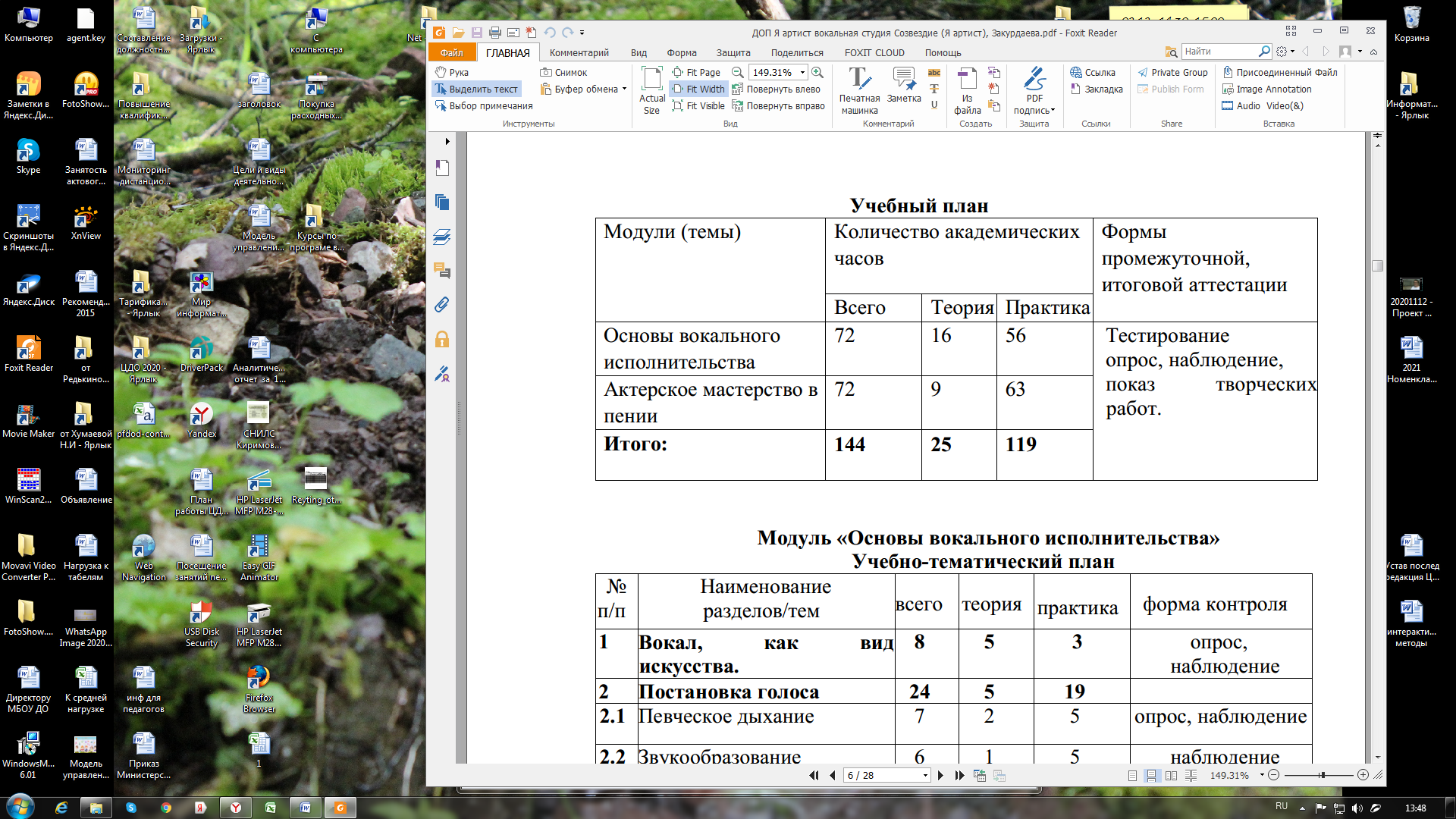 Календарный учебный график  Календарный учебный график на 2021 - 2022 учебный год. Календарный учебный график учитывает в полном объеме психофизические особенности обучающихся и отвечает требованиям охраны их жизни и здоровья. Количество учебных недель – 36; -количество учебных дней – 252; Продолжительность каникул -  зимние с 31 декабря 2021 г. по 9января 2022 г.;  летние с 31 мая 2022 г. по 31 августа 2022 г. Дата начала и окончания учебного периода – 01.09.2021 г. по 31.05.2022 г.Аннотации к образовательной программе Программа «Я артист» ориентирована на приобщение детей к ценностям культуры, искусства; на создание условий профессиональной работы с начинающими певцами, творческой самореализации личности, на обеспечение их эмоционального благополучия и положительную социализацию; на развитие культурно-досуговой деятельности детей. На протяжении всех лет обучения у детей развивается тембровое чувство и мышление, пополняется ресурс выразительности исполнения вокальных произведений, создаются условия, в которых обучающийся испытывает радость ощущения исполнительской свободы и творческого комфорта, также развивается творческая индивидуальность исполнителя, культура исполнения, высокий художественный вкус, дети оберегаются от манерности и подражательства.Дополнительная общеобразовательная (общеразвивающая) программа «Свободный танец». Студия свободного танца АльтераИнформация о численности обучающихсяИнформация о результатах приемаСсылка на описание образовательной программыhttps://navigator.krao.ru/program/3016-studiya-svobodnogo-tantsa-alteraКалендарный учебный график  Календарный учебный график на 2021 - 2022 учебный год. Календарный учебный график учитывает в полном объеме психофизические особенности обучающихся и отвечает требованиям охраны их жизни и здоровья. Количество учебных недель – 36; -количество учебных дней – 252; Продолжительность каникул -  зимние с 31 декабря 2021 г. по 9января 2022 г.;  летние с 31 мая 2022 г. по 31 августа 2022 г. Дата начала и окончания учебного периода – 01.09.2021 г. по 31.05.2022 г.Аннотации к образовательной программе Хореография, как никакое другое искусство, обладает огромными возможностями для полноценного эстетического совершенствования ребёнка, для его гармоничного духовного и физического развития.Все дети любят танцевать! В танце они выражают свои эмоции, делятся впечатлениями и освобождаются от негатива. Дети через танец учатся передавать различные образы, которые помогают им развить артистические способности. Так же танцевальное искусство способствует развитию у них гибкости тела, красивой осанки, грациозной походки, что придает уверенности в себе и помогает детям преодолеть скованность и стеснительность.Занятия студии свободного танца «Альтера» построены на разных видах хореографии и занятий по акробатике. В программе используются элементы классического, джаз – модерн танца, современного танцев (хип- хоп, вог и др.) с учетом возрастных и физиологических особенности детей. Все это позволяет разнообразно и интересно выстроить занятие.Успешное освоение данной программы дает обучающимся хорошую базовую подготовку для реализации своего творческого потенциала.Дополнительная общеобразовательная (общеразвивающая) программа «Волшебная шкатулка»Информация о численности обучающихсяИнформация о результатах приемаСсылка на описание образовательной программыhttps://navigator.krao.ru/program/21503-volshebnaya-shkatulkaУчебный планКалендарный учебный график Календарный учебный график на 2021 - 2022 учебный год. Календарный учебный график учитывает в полном объеме психофизические особенности обучающихся и отвечает требованиям охраны их жизни и здоровья. Количество учебных недель – 36; -количество учебных дней – 252; Продолжительность каникул -  зимние с 31 декабря 2021 г. по 9января 2022 г.;  летние с 31 мая 2022 г. по 31 августа 2022 г. Дата начала и окончания учебного периода – 01.09.2021 г. по 31.05.2022 г.Аннотации к образовательной программе Дополнительная общеобразовательная общеразвивающая программа художественной направленности «Волшебная шкатулка». Способствует развитию творческих способностей, художественного вкуса, приобщению к миру искусства и формированию навыков в области декоративно-прикладного искусства.Данная программа стартового уровня, так как направлена на обеспечение минимального стандарта знаний, умений и навыков по овладению технологий в области декоративно-прикладного искусства. Знакомство и освоение первоначальных навыков.Актуальность программы состоит в том, что существует необходимость интегрированного подхода в художественно – эстетическом воспитании детей дошкольного возраста.Программа опирается на понимание приоритетности воспитательной работы, направленной на развитие усидчивости, аккуратности, терпения, развитие абстрактного мышления, умение концентрировать внимание, мелкую моторику и координацию движений рук у детей. Художественный ручной труд – это творческая работа ребенка с различными материалами, в процессе которой он создает полезные и эстетичные значимые предметы и изделия для украшения быта (игр, труда и отдыха). Такой труд является декоративной, художественно – прикладной деятельностью ребенка, поскольку при создании красивых предметов он учитывает эстетичные качества материалов на основе имеющихся представлений, знаний, практического опыта, приобретенных в процессе трудовой деятельности.Дополнительная общеобразовательная (общеразвивающая) программа «Творческая мастерская Карандаш»Информация о численности обучающихсяИнформация о результатах приемаСсылка на описание образовательной программыhttps://navigator.krao.ru/program/16980-tvorcheskaya-masterskaya-karandashУчебный план Ссылка на программу Календарный учебный график Календарный учебный график на 2021 - 2022 учебный год. Календарный учебный график учитывает в полном объеме психофизические особенности обучающихся и отвечает требованиям охраны их жизни и здоровья. Количество учебных недель – 36; -количество учебных дней – 252; Продолжительность каникул -  зимние с 31 декабря 2021 г. по 9января 2022 г.;  летние с 31 мая 2022 г. по 31 августа 2022 г. Дата начала и окончания учебного периода – 01.09.2021 г. по 31.05.2022 г.Аннотации к образовательной программе Макеты – это форма организации образовательного пространства, способствующая развитию творческого познавательного мышления, поисковой деятельности и познавательной активности каждого ребенка. Это кладезь для развития речи детей. Очень важным является то, что ребенок в любой момент сможет дополнить макет и внести свою лепту в создание нового мира.Дети получают представления о работе с различными художественными материалами. Программа ценна тем, что дает ребенку возможность создать объемный проект своими руками, дает возможность сочинять, проявить себя, свои чувства, умения, фантазию, талант и творчество.Одной из главных задач обучения и воспитания детей на занятиях является обогащение мировосприятия воспитанника, т.е. развитие творческой культуры ребенка (развитие творческого нестандартного подхода к реализации задания, воспитание трудолюбия, интереса к практической деятельности, радости созидания и открытия для себя что-то нового).В процессе создания объёмного проекта у обучающихся развиваются сенсомоторные качества, связанные с действиями руки ребенка. Делая макеты-диорамы, ребенок учится мыслить структурно и привыкает планировать свои действияДополнительная общеобразовательная (общеразвивающая) программа «Мир ярких красок»Информация о численности обучающихсяИнформация о результатах приемаСсылка на описание образовательной программы https://navigator.krao.ru/program/23081-mir-yarkikh-krasok Календарный учебный график Календарный учебный график на 2021 - 2022 учебный год. Календарный учебный график учитывает в полном объеме психофизические особенности обучающихся и отвечает требованиям охраны их жизни и здоровья. Количество учебных недель – 36; -количество учебных дней – 252; Продолжительность каникул -  зимние с 31 декабря 2021 г. по 9января 2022 г.;  летние с 31 мая 2022 г. по 31 августа 2022 г. Дата начала и окончания учебного периода – 01.09.2021 г. по 31.05.2022 г.Аннотации к образовательной программе Данная программа содержит интегрированную систему занятий по лепке, аппликации и рисованию. Особенностью данной программы является то, что она дает возможность каждому ребенку попробовать свои силы в разных техниках изобразительного искусства, как в традиционных, так и в нетрадиционных, что расширит их представление о художественных приемах и позволит раскрепоститься на листе бумаги. Закреплением материала будет работа на воображение, где они смогут показать полученные знания.Нетрадиционные техники рисования, которые будут изучены в ходе реализации программы: монотипия,  кляксаграфия, точкование, граттаж, пластилинография.Дополнительная общеобразовательная (общеразвивающая) программа «Мульт – студия «Берендей»Информация о численности обучающихсяИнформация о результатах приемаСсылка на описание образовательной программыhttps://navigator.krao.ru/program/1344-mult-studiya-berendei Календарный учебный график Календарный учебный график на 2021 - 2022 учебный год. Календарный учебный график учитывает в полном объеме психофизические особенности обучающихся и отвечает требованиям охраны их жизни и здоровья. Количество учебных недель – 36; -количество учебных дней – 252; Продолжительность каникул -  зимние с 31 декабря 2021 г. по 9января 2022 г.;  летние с 31 мая 2022 г. по 31 августа 2022 г. Дата начала и окончания учебного периода – 01.09.2021 г. по 31.05.2022 г.Аннотации к образовательной программе Данная программа предполагает комплексное освоение современных технологий в процессе видеосъёмки небольшого фильма. Дети получают представления о том, что у экранных искусств есть свои особые выразительные средства, отличные от средств других видов искусства. Это – сценарий, кадр, план, ракурс, монтаж, звук, цвет, движение и т. д.
Программа ценна тем, что дает ребенку возможность создать авторский мультипликационный фильм своими руками, дает возможность сочинять, проявить себя, свои чувства, умения, фантазию, талант и творчество.В процессе создания мультипликационного фильма у обучающихся развиваются сенсомоторные качества, связанные с действиями руки ребенка.Для обучающихся, разных по возрасту, предусматривается дифференцированный (индивидуальный) подход при назначении учебных заданий в процессе обучения.Дополнительная общеобразовательная (общеразвивающая) программа «Киноклуб «Очень детское кино»Информация о численности обучающихсяИнформация о результатах приемаСсылка на описание образовательной программы https://navigator.krao.ru/program/21335-kinoklub-ochen-detskoe-kino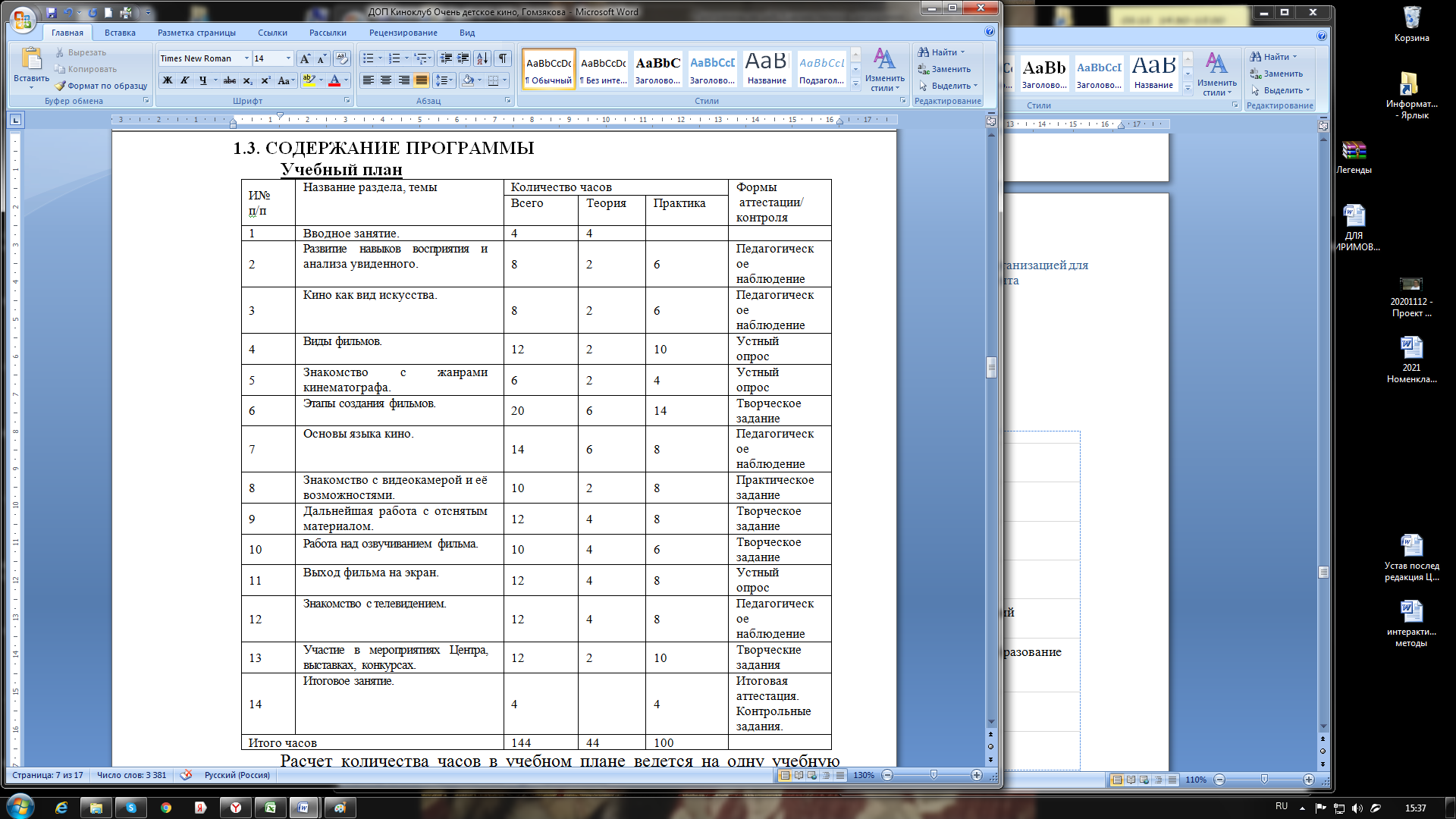 Календарный учебный график Календарный учебный график на 2021 - 2022 учебный год. Календарный учебный график учитывает в полном объеме психофизические особенности обучающихся и отвечает требованиям охраны их жизни и здоровья. Количество учебных недель – 36; -количество учебных дней – 252; Продолжительность каникул -  зимние с 31 декабря 2021 г. по 9января 2022 г.;  летние с 31 мая 2022 г. по 31 августа 2022 г. Дата начала и окончания учебного периода – 01.09.2021 г. по 31.05.2022 г.Аннотации к образовательной программе Программа   предназначена для детей с различными психофизическими возможностями. Она имеет гибкий, вариативный характер, позволяющий в зависимости от уровня подготовленности занимающихся и их эмоционального развития, рационально использовать содержание программы и творчески обеспечить ее выполнение.На базе киноклуба дети в течение длительного времени участвуют в различной деятельности: кинопросмотрах, дискуссиях, беседах, творческих встречах, мастер-классах, выполнении творческих заданий, проектной деятельности, самостоятельного написания рецензий, сценариев, создании собственных кинофильмов. При этом, помимо получения знаний о специфике кинематографа как отдельно вида искусства и процессе создания кинофильмов, дети развивают навыки критического анализа и умения работать с медиатекстами.Работа с кинофильмами помогает детям расширить представления о себе и окружающем мире,  учиться навыкам сопереживания, знакомиться с разными социальными типажами и ролями, взаимодействию ними в различных ситуациях. При обсуждении кинофильмов дети учатся выражать свое собственное мнение, учатся внимательно слушать и прислушиваться к мнению других людей, у детей во время занятий развивается художественно-творческие способности и эстетический вкус.Актуальность состоит в том, что одной из задач современного образования является воспитание нового поколения, отвечающего по своему уровню развития и образу жизни условиям информационного общества. Навыки сбора информации, преобразование ее, в форму, удобную для восприятия обучающимися, являются одним из видов самовыражения и раскрытия творческого потенциала подростков.   Экранные образы кино, как и телевидения, влияют на формирование мировоззрения личности, на воспитание духовных ценностей, личностных ориентиров. Кино способно оказывать чрезвычайно высокое эмоциональное воздействие. При этом влияние на человека происходит скрыто, на эмоциональном уровне, вне его сознательного контроля. Наиболее подвержены такому влиянию именно дети. В этой связи ребятам необходимо с раннего возраста учиться работать с информацией, которую передает экран, развивать медиакультуру в целом.Дополнительная общеобразовательная (общеразвивающая) программа «Мольберт»Информация о численности обучающихсяИнформация о результатах приемаСсылка на описание образовательной программыhttps://navigator.krao.ru/program/21620-molbert 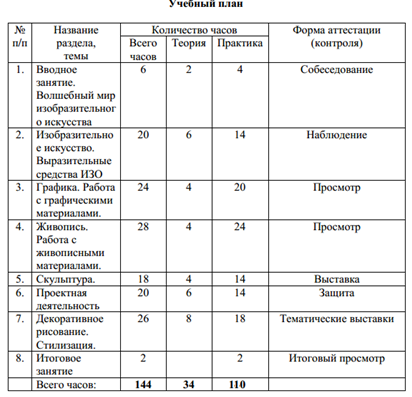 Календарный учебный график Календарный учебный график на 2021 - 2022 учебный год. Календарный учебный график учитывает в полном объеме психофизические особенности обучающихся и отвечает требованиям охраны их жизни и здоровья. Количество учебных недель – 36; -количество учебных дней – 252; Продолжительность каникул -  зимние с 31 декабря 2021 г. по 9января 2022 г.;  летние с 31 мая 2022 г. по 31 августа 2022 г. Дата начала и окончания учебного периода – 01.09.2021 г. по 31.05.2022 г.Аннотации к образовательной программе Соединение изобразительной, декоративно-прикладной, и деятельности представляет большие возможности для развития творческих способностей детей различного возраста. Так взаимопроникновение и взаимосвязь образовательных областей обеспечивают формирование у ребенка целостной картины окружающего мира.Переключение на разнообразные виды деятельности помогает удерживать внимание детей, что повышает эффективность занятия, а также снимает утомляемость и перенапряжение. Художественная деятельность благотворно влияет на развитие крупной и мелкой моторики, рационального мышления, памяти; развитие прикладных умений и навыков.На занятиях Изостудии «Жираф» ребенок знакомится  с окружающим миром, развивает художественные и творческие способности. Рисуя, обучающиеся узнают основы композиции, основные жанры изобразительного искусства и основы цветоведения.На занятиях обучающие познакомятся с различными техниками изобразительного искусства, научатся пользоваться различными художественными материалами; будут учиться анализировать, думать и выражать свои мысли и идеи. На каждом занятии детям предоставляется наглядный иллюстративный материал.Дополнительная общеобразовательная (общеразвивающая) программа «Путь в мир танца»Информация о численности обучающихсяИнформация о результатах приемаСсылка на описание образовательной программыhttps://navigator.krao.ru/program/2996-put-v-mir-tantsa 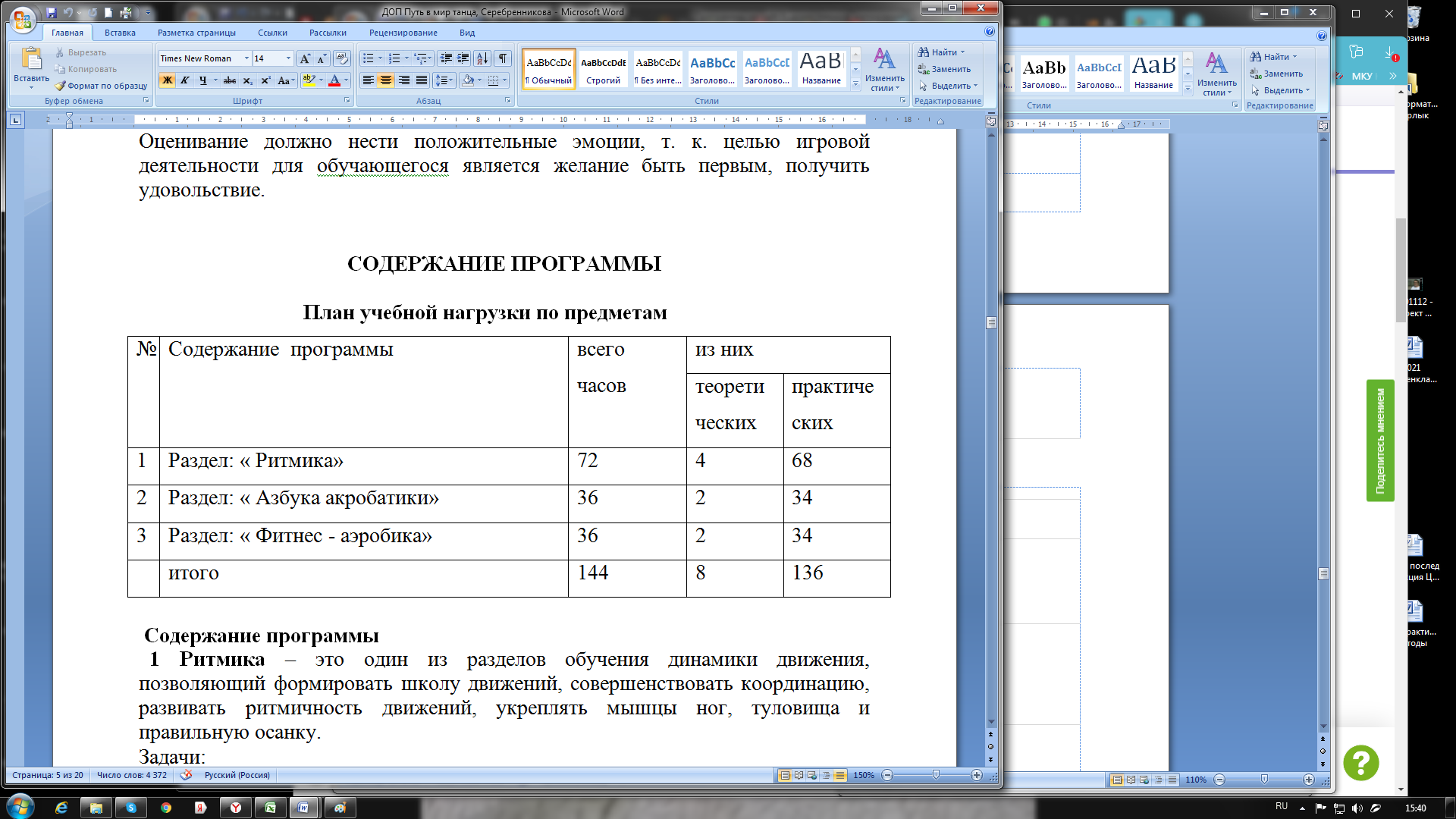 Календарный учебный график Календарный учебный график на 2021 - 2022 учебный год. Календарный учебный график учитывает в полном объеме психофизические особенности обучающихся и отвечает требованиям охраны их жизни и здоровья. Количество учебных недель – 36; -количество учебных дней – 252; Продолжительность каникул -  зимние с 31 декабря 2021 г. по 9января 2022 г.;  летние с 31 мая 2022 г. по 31 августа 2022 г. Дата начала и окончания учебного периода – 01.09.2021 г. по 31.05.2022 г.Аннотации к образовательной программе Один из величайших даров, что мы можем дать своим детям, – помочь им развить двигательные навыки и подготовить их к здоровому образу жизни. Двигательная активность помогает сформировать тело ребенка. Это, в свою очередь, повышает способность ориентироваться в пространстве, т. е. имеет прикладное значение. Современные дети используют для действий небольшие физические или мышечные усилия. Сейчас требуется высокий уровень технического (ноу-хау), чтобы существовать в нашем мире компьютеров и механизмов. Для этого детей необходимо обучать осознанным двигательным действиям и закладывать в память правильные образцы движений как можно раньше.Эта программа предусматривает комплекс видов деятельности, органично связанных между собой, (комплексы заданий по ритмике, фитнес-аэробике и акробатике, выполняемых в игровой форме). Подбор и дозировка упражнений зависят от их сложности, от возраста и степени освоения ими данного материала, а также от содержания основной части занятия.Спортивно-оздоровительная гимнастика и фитнес взаимодополняемая система специально подобранных физических упражнений, методов, приемов, применяемых для укрепления здоровья, физического развития и совершенствования двигательных способностей-человека, его силы, быстроты, выносливости и д. т.Занятия танцами могут быть отличной альтернативой спорту. К тому же это возможность отлично провести время со своими сверстниками. Танцы, не зависимо от их стиля, позволяют стать выносливыми, укрепить мышцы, развить гибкость, креативность мышления, воплотить свои мысли в искусстве и культуре разных направлений танцаСодержание программы обеспечивает непрерывный творческий процесс и рост творческих способностей учеников. Воспитанники учатся раскрепощаться, избавляться от различных комплексов, определяют свои способности ритмично двигаться под музыку. Приобретают первичные навыки хореографии. Ребята развивают и совершенствуют координационные навыки, повышают уровень физической подготовки, осваивают элементы акробатики и фитнес-аэробики.Дополнительная общеобразовательная (общеразвивающая) программа «Конструирование, моделирование и пошив одежды»Информация о численности обучающихсяИнформация о результатах приемаСсылка на описание образовательной программыhttps://navigator.krao.ru/program/3508-konstruirovanie-modelirovanie-i-poshiv-odezhdy 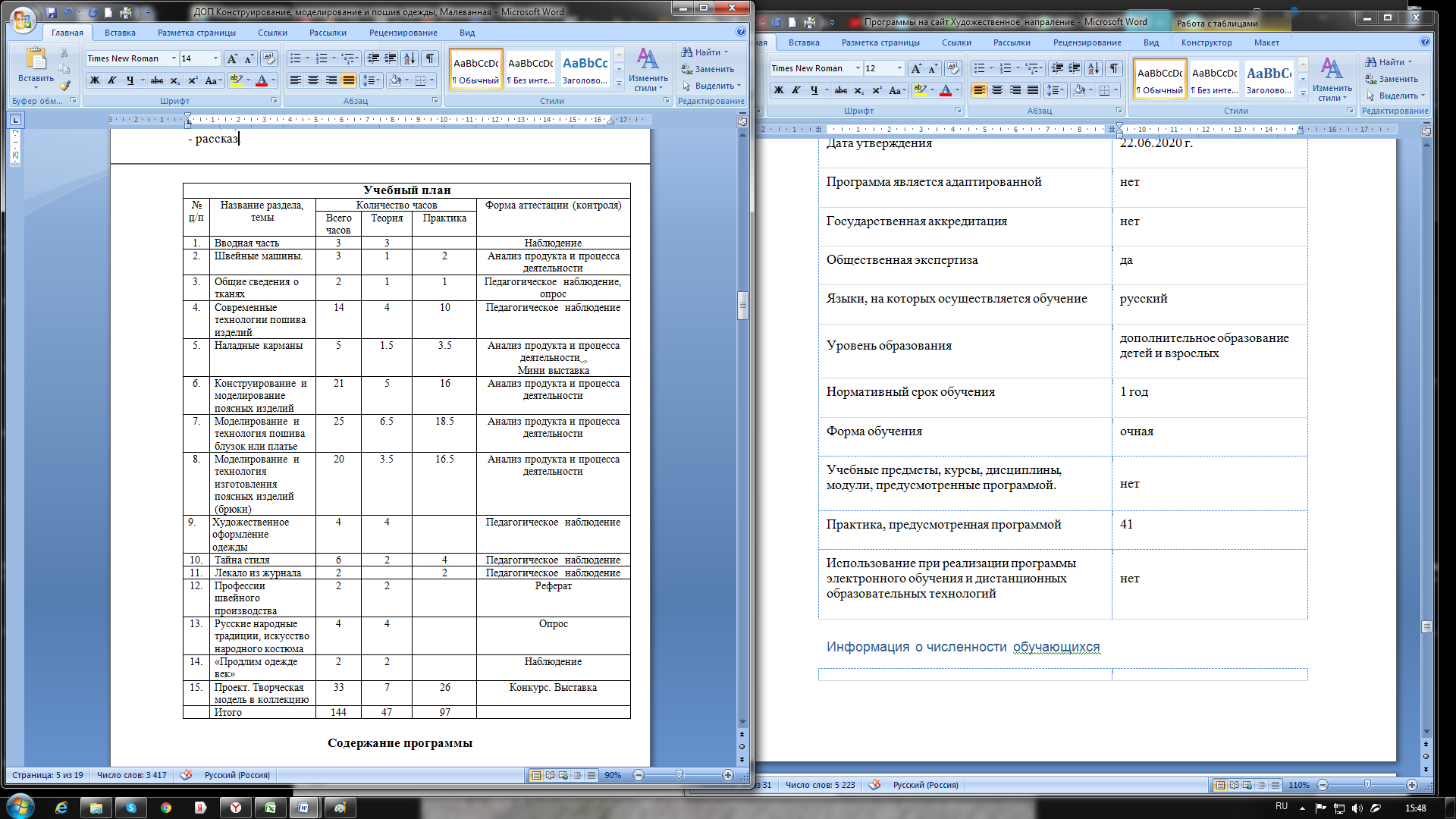 Календарный учебный график Календарный учебный график на 2021 - 2022 учебный год. Календарный учебный график учитывает в полном объеме психофизические особенности обучающихся и отвечает требованиям охраны их жизни и здоровья. Количество учебных недель – 36; -количество учебных дней – 252; Продолжительность каникул -  зимние с 31 декабря 2021 г. по 9января 2022 г.;  летние с 31 мая 2022 г. по 31 августа 2022 г. Дата начала и окончания учебного периода – 01.09.2021 г. по 31.05.2022 г.Аннотации к образовательной программе Данная программа предполагает расширить и углубить школьные знания по предмету «Технология», привить практические умения и навыки в работе по профилю, развить способности к творческому мышлению. Обучающиеся, в результате освоения программы, приобретают навыки ручного шитья, шитья на швейных машинках (с ручным и электрическим приводом), актуализируются школьные знания и приобретаются новые качества и навыки конструирования, моделирования и ремонта швейных изделий. В процессе изготовления коллекций, обучающиеся знакомятся с различными видами декоративно-прикладного творчества, в зависимости от выбранной тематики (вышивка нитками и бисером, лентами Батик, валяние из шерсти, Пэчворк, аппликация, работа с кожей и.т.д), а также учатся изготавливать различные аксессуары (сумки, броши, головные уборы, пояса итд.)У обучающихся возникает мотивированный интерес к данному виду деятельности, что в дальнейшем может оказать влияние на выбор профессии.Теоретическая часть занятия дается кратко, не более 30% учебного времени.Использование наглядных пособий, образцов изделий, технических средств способствует лучшему усвоению материала позволяет разнообразить формы и методы занятий. Более глубокому усвоению содержания программы, развитию творческой активности и самостоятельности учащихся способствует создание тематических коллекций, участие в конкурсах, выставках авторских творческих работ. Каждый выбирает себе работу по интересам и возможностям, с учетом индивидуального определения диапазона сложности.Дополнительная общеобразовательная (общеразвивающая) программа «Вокальная студия «Мажорики»Информация о численности обучающихсяИнформация о результатах приемаСсылка на описание образовательной программыhttps://navigator.krao.ru/program/21587-vokalnaya-studiya-mazhoriki 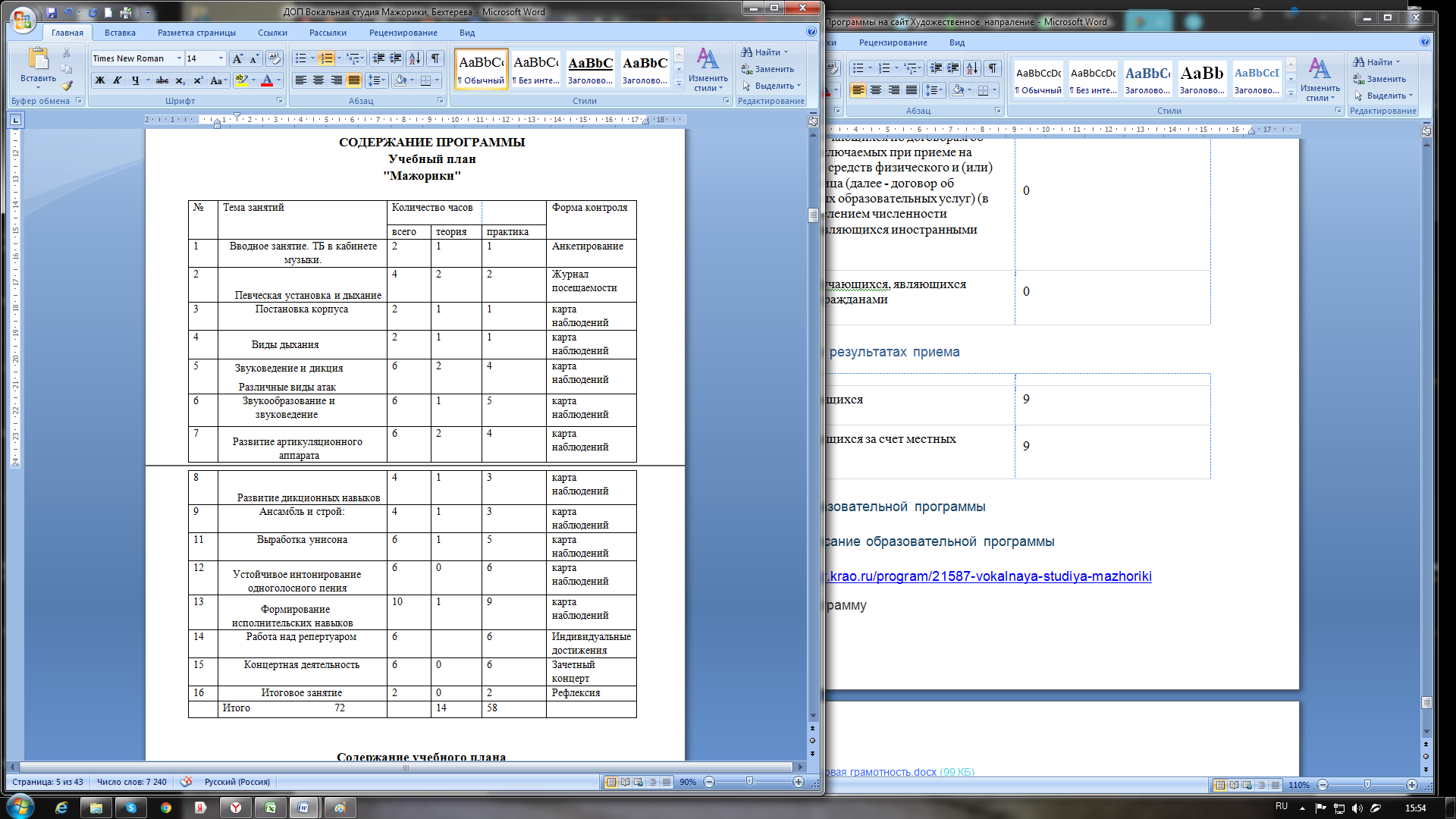 Календарный учебный график Календарный учебный график на 2021 - 2022 учебный год. Календарный учебный график учитывает в полном объеме психофизические особенности обучающихся и отвечает требованиям охраны их жизни и здоровья. Количество учебных недель – 36; -количество учебных дней – 252; Продолжительность каникул -  зимние с 31 декабря 2021 г. по 9января 2022 г.;  летние с 31 мая 2022 г. по 31 августа 2022 г. Дата начала и окончания учебного периода – 01.09.2021 г. по 31.05.2022 г.Аннотации к образовательной программе Хочу петь!"- вдруг заявляет ребенок. Родители сомневаются: "А есть ли голос? А сможет ли?" Голос, определенно, есть у всех. Но не каждому от рождения дано петь красиво и по нотам. Вокал - это такой же навык, как катание на коньках. В начале не обойдется без "падений", зато позже все пойдет как по маслу. Главное - запустить "стартовый механизм". Данная программа рассчитана ля детей в возрасте от 4 до 7 лет. План занятий составлен с учетом особенности слуха и голоса детей 4- 5 лет, 5-6 лет, 6-7 лет. Для того чтобы научить детей правильно петь: слушать, анализировать, слышать, интонировать (соединять возможности слуха и голоса)  соблюдены следующие условия: ·  игровой характер занятий и упражнений, ·  активная концертная деятельность детей, ·  доступный и интересный песенный репертуар, который дети будут с удовольствием петь не только на занятиях и концертах, но и дома, на улице, в гостях. ·  атрибуты для занятий (шумовые инструменты, музыкально – дидактические игры, пособия) ·  звуковоспроизводящая аппаратура ·  сценические костюмы, необходимые для создания образа и становления маленького артиста. Процесс обучения вокалу доставит удовольствие ребенку, и не отобьёт желание научитьсяДополнительная общеобразовательная (общеразвивающая) программа «Нарисую мир цветным»Информация о численности обучающихсяИнформация о результатах приемаСсылка на описание образовательной программыhttps://navigator.krao.ru/program/2400-narisuyu-mir-tsvetnym Календарный учебный график Календарный учебный график на 2021 - 2022 учебный год. Календарный учебный график учитывает в полном объеме психофизические особенности обучающихся и отвечает требованиям охраны их жизни и здоровья. Количество учебных недель – 36; -количество учебных дней – 252; Продолжительность каникул -  зимние с 31 декабря 2021 г. по 9января 2022 г.;  летние с 31 мая 2022 г. по 31 августа 2022 г. Дата начала и окончания учебного периода – 01.09.2021 г. по 31.05.2022 г.Аннотации к образовательной программе Программа ориентирована на мальчиков и девочек младшего школьного возраста, целеустремленных, желающих творчески проявить свою индивидуальность через изобразительную деятельность. В изостудию принимаются все желающие, не зависимо от опыта деятельности предлагаемых видов творчества. В ходе прохождения программы дети освоят и овладеют различными техниками и материалами изобразительного искусства, а также специальными умениями, Дополнительная общеобразовательная (общеразвивающая) программа «Вокальная студия «Триумф»Информация о численности обучающихсяИнформация о результатах приемаСсылка на описание образовательной программыhttps://navigator.krao.ru/program/21662-vokalnaya-studiya-triumf  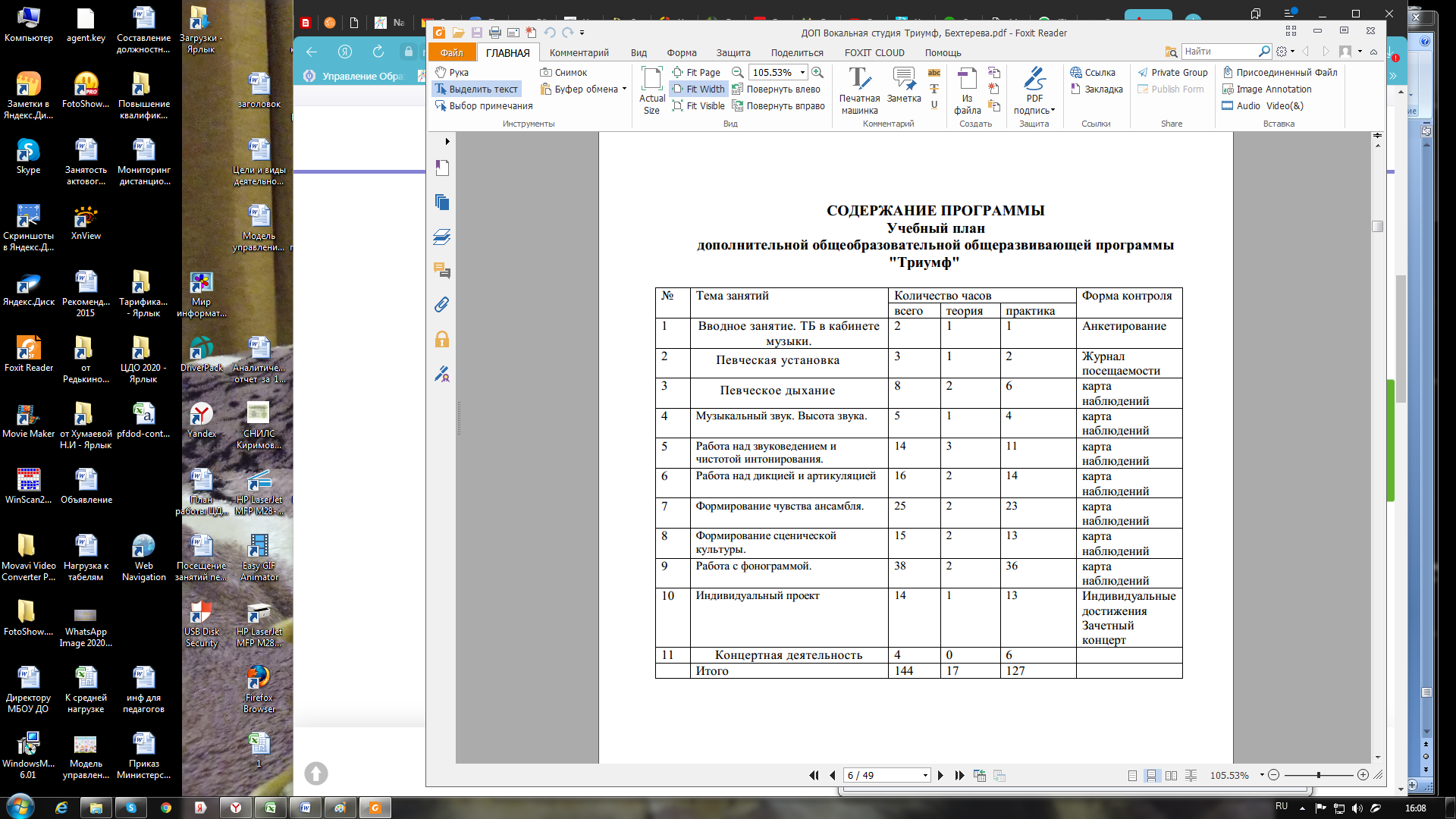 Календарный учебный график Календарный учебный график на 2021 - 2022 учебный год. Календарный учебный график учитывает в полном объеме психофизические особенности обучающихся и отвечает требованиям охраны их жизни и здоровья. Количество учебных недель – 36; -количество учебных дней – 252; Продолжительность каникул -  зимние с 31 декабря 2021 г. по 9января 2022 г.;  летние с 31 мая 2022 г. по 31 августа 2022 г. Дата начала и окончания учебного периода – 01.09.2021 г. по 31.05.2022 г.Аннотации к образовательной программе Если вы не знаете, в какую секцию отдать своего ребенка, то подумайте насчет вокала.И вот почему.-Изучение музыки и вокал развивают мозг. Как и любая другая познавательная деятельность, вокал тренирует и развивает мозг ребенка — он приучается запоминать большие объемы информации, тексты, которые потом потребуется петь. - Публичные выступления повышают уверенность в себе.- Улучшение дыхательных функций. Вокал учит правильному дыханию, и это ни для кого не секрет. Чтобы исполнить песню правильно и красиво, нужно в определенный момент набрать в легкие воздуха, так же в определенный момент выдохнуть. Да и в целом вокал — это хорошие дыхательные упражнения. Ребенок дышит полной грудью и благодаря этому его мозг насыщается кислородом, голова начинает лучше работать и мысли проясняются.-Изучение музыки развивает в человеке дисциплинированность и упорство.- Полезное времяпрепровождение. К сожалению, если ребенок помимо детского сада или школы ничем не занят, то у него остается очень много энергии, которую некуда деть. Поэтому не стоит бояться того, что у ребенка будет очень плотный график занятости.- Развитие речевого аппарата. Помимо уже упомянутой пользы для дыхательной системы ребенка, вокал прекрасно тренирует его речевой аппарат. Это выражается в том, что постепенно исчезают мелкие речевые дефекты, голос становится громче, увереннее и звучит лучше. А мелкие проблемы с произношением, за которые не хотят браться логопеды, исчезнут постепенно сами собой.- Культурное просвещение. Он будет с самого детства находиться в среде, где существует только лучшая музыка. И это, безусловно, положительно скажется на его кругозоре.Дополнительная общеобразовательная (общеразвивающая) программа «Амигуруми»Информация о численности обучающихсяИнформация о результатах приемаСсылка на описание образовательной программыhttps://navigator.krao.ru/program/21415-amigurumi 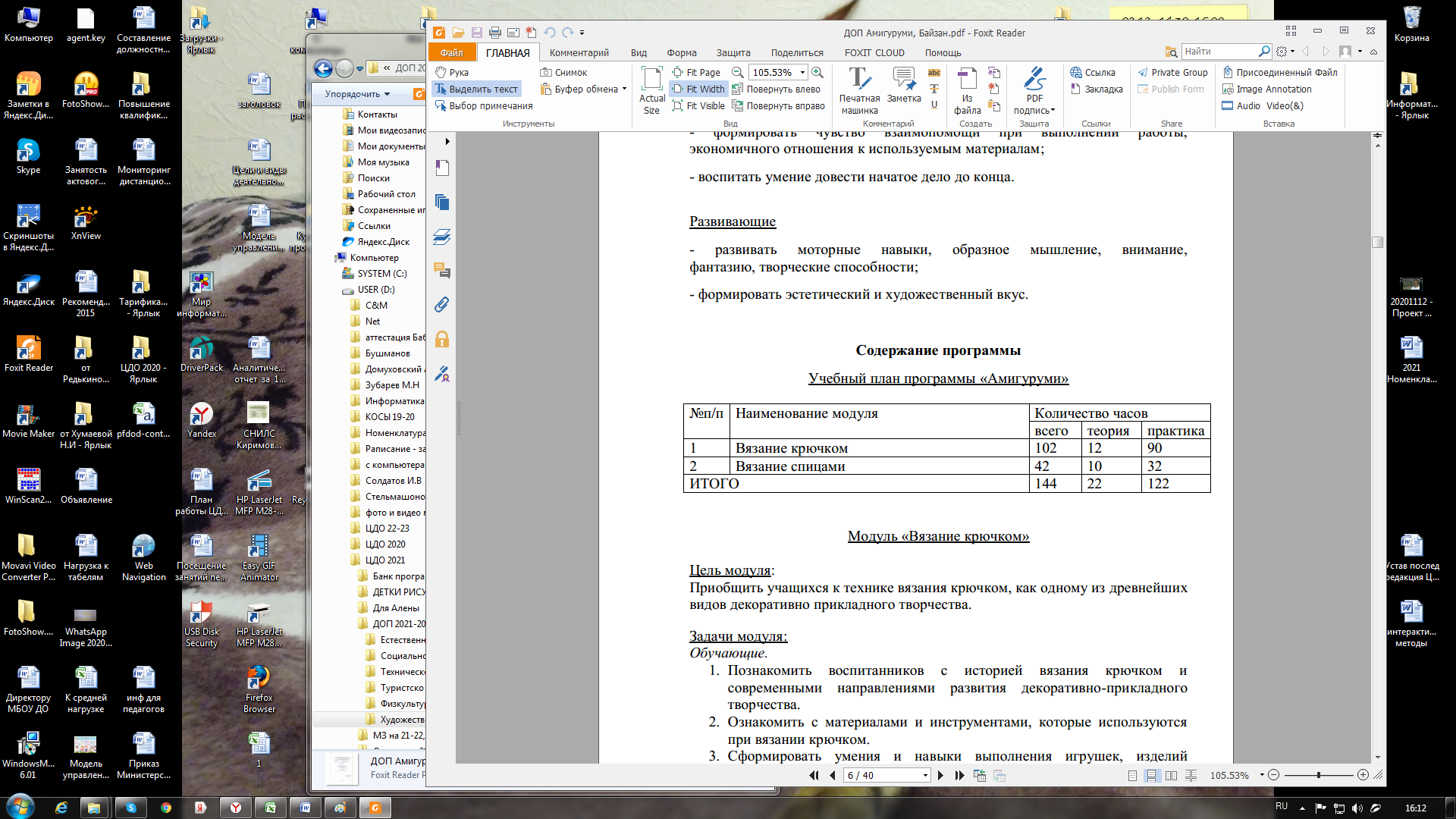 Календарный учебный график Календарный учебный график на 2021 - 2022 учебный год. Календарный учебный график учитывает в полном объеме психофизические особенности обучающихся и отвечает требованиям охраны их жизни и здоровья. Количество учебных недель – 36; -количество учебных дней – 252; Продолжительность каникул -  зимние с 31 декабря 2021 г. по 9января 2022 г.;  летние с 31 мая 2022 г. по 31 августа 2022 г. Дата начала и окончания учебного периода – 01.09.2021 г. по 31.05.2022 г.Аннотации к образовательной программе Сегодня ручное вязание смело можно причислить к самым модным, но в то же время самым старинным видам рукоделия. Оно всегда присутствовало в одежде и в моде, а самыми дорогими во все времена считались вещи, сделанные вручную. Со временем вязание перестало быть чисто практическим ремеслом, а переросло в настоящее искусство. И в наши дни, не смотря на свою давнюю историю, вязание крючком для многих остается одним из любимых видов творчества и не нуждается в рекламе. Всем нравятся маленькие фигурки животных, особенно детям разного возраста.  Одной из таких фигурок являются игрушки Амигуруми.   	 Амигуру́ми (яп. 編み包み, букв.: «вязанное-завёрнутое») - японское искусство вязания крючком маленьких, мягких зверюшек и человекоподобных существ. Амигуруми - это чаще всего симпатичные животные (такие как мишки, зайчики, кошечки, собачки и др.), человечки, но это могут быть и неодушевлённые объекты, наделённые человеческими свойствами. Характерной отличительной чертой каждый такой игрушки можно назвать вариативность пропорций. Именно это, по всей видимости, и вызывает умиление. И конечно же, в каждую игрушку вкладывается частичка души и любви. От этого эти маленькие создания становятся еще милей, душевней и симпатичней.Дополнительная общеобразовательная (общеразвивающая) программа «Авторская кукла»Информация о численности обучающихсяИнформация о результатах приемаСсылка на описание образовательной программыhttps://navigator.krao.ru/program/23049-avtorskaya-kukla  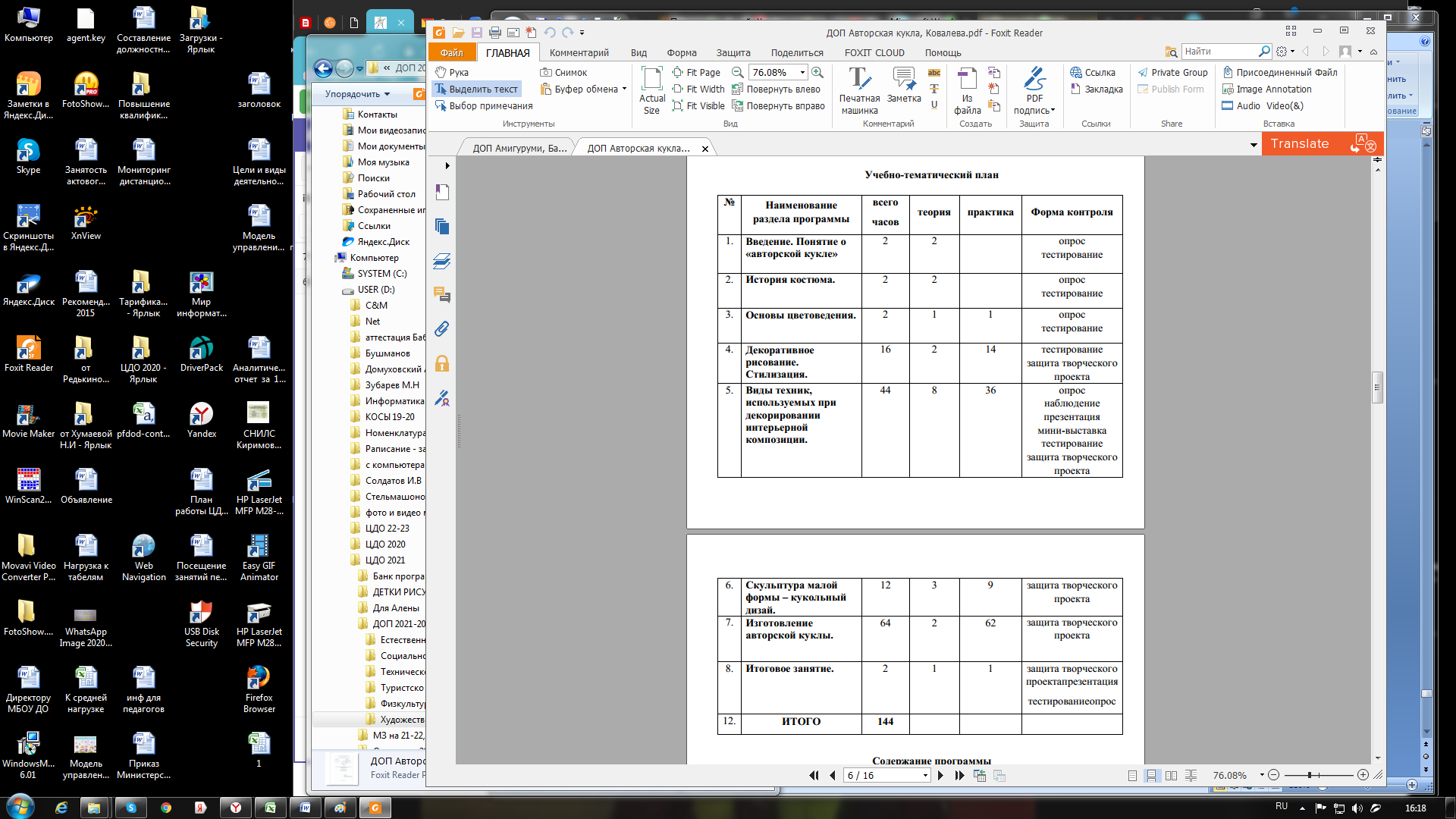 Календарный учебный график Календарный учебный график на 2021 - 2022 учебный год. Календарный учебный график учитывает в полном объеме психофизические особенности обучающихся и отвечает требованиям охраны их жизни и здоровья. Количество учебных недель – 36; -количество учебных дней – 252; Продолжительность каникул -  зимние с 31 декабря 2021 г. по 9января 2022 г.;  летние с 31 мая 2022 г. по 31 августа 2022 г. Дата начала и окончания учебного периода – 01.09.2021 г. по 31.05.2022 г.Аннотации к образовательной программе Авторские куклы, созданные профессиональными художниками,в полной мере уникальные, художественные произведения, отвечающие тонким потребностям эстетического вкуса человека.  «Авторская кукла» - это некий «перекресток» многих видов искусств.В результате освоения программы «Авторская кукла» воспитанникам предлагаются воплотить свои идеи в образе куклы. Вооружив ребенка необходимыми знаниями в области изобразительного и декоративно-прикладного искусства, истории костюма, технологических приемов и скульптурных материалов. «Авторская кукла» - это современное направление в сфере детской художественной лепки и отличается от традиционной лепки именно тем, что здесь достижение результатов более доступны, благодаря используемым современным материалам (пластилин, моделин, полимерная глина, пластик фимо, керамапласт, папер-клей) и простоте технологий (лепка, папье-маше, смешанная техника). Здесь сплетены разные направления: лепка, мягкая игрушка и моделирование одежды. Все куклы создаются в единственном экземпляре и являются авторскими..Дата утверждения07.09.2021 г.Программа является адаптированнойнетГосударственная аккредитациянетОбщественная экспертизадаЯзыки, на которых осуществляется обучениерусскийУровень образованиядополнительное образование детей и взрослыхНормативный срок обучения1 годФорма обученияочнаяУчебные предметы, курсы, дисциплины, модули, предусмотренные программой.Раздел 1. «Начало обучения рисованию в стиле Аниме»Раздел 2. «Рисование в стиле Аниме»Раздел 3. «Рисование в стиле Аниме»Раздел 4.Создание аниме книгиПрактика, предусмотренная программой112 часовИспользование при реализации программы электронного обучения и дистанционных образовательных технологийнетОбщая численность обучающихся36Численность обучающихся за счет бюджетных ассигнований федерального бюджета (в том числе с выделением численности обучающихся, являющихся иностранными гражданами)0Численность обучающихся за счет бюджетных ассигнований бюджетов субъектов Российской Федерации (в том числе с выделением численности обучающихся, являющихся иностранными гражданами)0Численность обучающихся за счет бюджетных ассигнований местных бюджетов (в том числе с выделением численности обучающихся, являющихся иностранными гражданами)36Численность обучающихся по договорам об образовании, заключаемых при приеме на обучение за счет средств физического и (или) юридического лица (далее - договор об оказании платных образовательных услуг) (в том числе с выделением численности обучающихся, являющихся иностранными гражданами)0Численность обучающихся, являющихся иностранными гражданами0Принято обучающихся36Принято обучающихся за счет местных бюджетов36Дата утверждения07.09.2021 г.Программа является адаптированнойнетГосударственная аккредитациянетОбщественная экспертизадаЯзыки, на которых осуществляется обучениерусскийУровень образованиядополнительное образование детей и взрослыхНормативный срок обучения1 годФорма обученияочнаяУчебные предметы, курсы, дисциплины, модули, предусмотренные программой. I раздел. Экономика как наука о домашнем хозяйствеII раздел. Труд и продукт (товар) III раздел. Деньги и цена (стоимость)  IVраздел. Реклама: правда и ложь, разум и чувства, желания и возможности V раздел. Полезные экономические навыки и привычки в быту (12 ч).Практика, предусмотренная программой51 часИспользование при реализации программы электронного обучения и дистанционных образовательных технологийнетОбщая численность обучающихся96Численность обучающихся за счет бюджетных ассигнований федерального бюджета (в том числе с выделением численности обучающихся, являющихся иностранными гражданами)0Численность обучающихся за счет бюджетных ассигнований бюджетов субъектов Российской Федерации (в том числе с выделением численности обучающихся, являющихся иностранными гражданами)0Численность обучающихся за счет бюджетных ассигнований местных бюджетов (в том числе с выделением численности обучающихся, являющихся иностранными гражданами)96Численность обучающихся по договорам об образовании, заключаемых при приеме на обучение за счет средств физического и (или) юридического лица (далее - договор об оказании платных образовательных услуг) (в том числе с выделением численности обучающихся, являющихся иностранными гражданами)0Численность обучающихся, являющихся иностранными гражданами0Принято обучающихся96Принято обучающихся за счет местных бюджетов96Дата утверждения07.09.2021 г.Программа является адаптированнойнетГосударственная аккредитациянетОбщественная экспертизадаЯзыки, на которых осуществляется обучениерусскийУровень образованиядополнительное образование детей и взрослыхНормативный срок обучения1 годФорма обученияочнаяУчебные предметы, курсы, дисциплины, модули, предусмотренные программой. Программа состоит из четырех самостоятельных модулей для разных возрастных групп. Каждый из модулей предполагает организацию определенного вида образовательной деятельности учащихся и направлен на решение своих собственных педагогических задач. Программа может осваиваться учащимися в зависимости от индивидуальных потребностей.Варианты освоения программы:1) учащийся осваивает 4 модуля программы;2) учащийся осваивает только один из модулей программы.Практика, предусмотренная программой82 часаИспользование при реализации программы электронного обучения и дистанционных образовательных технологийнетОбщая численность обучающихся77Численность обучающихся за счет бюджетных ассигнований федерального бюджета (в том числе с выделением численности обучающихся, являющихся иностранными гражданами)0Численность обучающихся за счет бюджетных ассигнований бюджетов субъектов Российской Федерации (в том числе с выделением численности обучающихся, являющихся иностранными гражданами)0Численность обучающихся за счет бюджетных ассигнований местных бюджетов (в том числе с выделением численности обучающихся, являющихся иностранными гражданами)77Численность обучающихся по договорам об образовании, заключаемых при приеме на обучение за счет средств физического и (или) юридического лица (далее - договор об оказании платных образовательных услуг) (в том числе с выделением численности обучающихся, являющихся иностранными гражданами)0Численность обучающихся, являющихся иностранными гражданами0Принято обучающихся77Принято обучающихся за счет местных бюджетов77Дата утверждения07.09.2021 г.Программа является адаптированнойнетГосударственная аккредитациянетОбщественная экспертизадаЯзыки, на которых осуществляется обучениерусскийУровень образованиядополнительное образование детей и взрослыхНормативный срок обучения1 годФорма обученияочнаяУчебные предметы, курсы, дисциплины, модули, предусмотренные программой. 1.Начало обучения робототехнике. Знакомство с возможностями конструктора Lego MindStorm NXT, изучение готовых проектов и наработка навыков по конструированию начального уровня.2. Изучение и применение на практике сборочных механизмов, передача силового и передаточных моментов, совершенствование навыков по конструированию автоматизированных систем.3. Знакомство с навыками программирования и средой для создания программ управления роботами. Программное обеспечение.4. Проверка знаний, закрепление результата, участие в конкурсах и выставках. Презентация работ.Практика, предусмотренная программой112 часовИспользование при реализации программы электронного обучения и дистанционных образовательных технологийнетОбщая численность обучающихся32Численность обучающихся за счет бюджетных ассигнований федерального бюджета (в том числе с выделением численности обучающихся, являющихся иностранными гражданами)0Численность обучающихся за счет бюджетных ассигнований бюджетов субъектов Российской Федерации (в том числе с выделением численности обучающихся, являющихся иностранными гражданами)0Численность обучающихся за счет бюджетных ассигнований местных бюджетов (в том числе с выделением численности обучающихся, являющихся иностранными гражданами)32Численность обучающихся по договорам об образовании, заключаемых при приеме на обучение за счет средств физического и (или) юридического лица (далее - договор об оказании платных образовательных услуг) (в том числе с выделением численности обучающихся, являющихся иностранными гражданами)0Численность обучающихся, являющихся иностранными гражданами0Принято обучающихся32Принято обучающихся за счет местных бюджетов32Дата утверждения07.09.2021 г.Программа является адаптированнойнетГосударственная аккредитациянетОбщественная экспертизадаЯзыки, на которых осуществляется обучениерусскийУровень образованиядополнительное образование детей и взрослыхНормативный срок обучения1 годФорма обученияочнаяУчебные предметы, курсы, дисциплины, модули, предусмотренные программой.-Графическая подготовка-Знакомство с металлическим конструктором-Конструирование из плоских деталей   -Изготовление объемных поделок  -Техническое моделирование из наборов готовых деталейПрактика, предусмотренная программой108 часовИспользование при реализации программы электронного обучения и дистанционных образовательных технологийнетОбщая численность обучающихся47Численность обучающихся за счет бюджетных ассигнований федерального бюджета (в том числе с выделением численности обучающихся, являющихся иностранными гражданами)0Численность обучающихся за счет бюджетных ассигнований бюджетов субъектов Российской Федерации (в том числе с выделением численности обучающихся, являющихся иностранными гражданами)0Численность обучающихся за счет бюджетных ассигнований местных бюджетов (в том числе с выделением численности обучающихся, являющихся иностранными гражданами)47Численность обучающихся по договорам об образовании, заключаемых при приеме на обучение за счет средств физического и (или) юридического лица (далее - договор об оказании платных образовательных услуг) (в том числе с выделением численности обучающихся, являющихся иностранными гражданами)0Численность обучающихся, являющихся иностранными гражданами0Принято обучающихся47Принято обучающихся за счет местных бюджетов47Дата утверждения07.09.2021 г.Программа является адаптированнойнетГосударственная аккредитациянетОбщественная экспертизадаЯзыки, на которых осуществляется обучениерусскийУровень образованиядополнительное образование детей и взрослыхНормативный срок обучения1 годФорма обученияочнаяУчебные предметы, курсы, дисциплины, модули, предусмотренные программой.-Устройство автомобиля-Устройство мотоциклетного двигателя -Конструирование и ремонт карта-Вождение карта-Автомобильный спорт-Разработка и защита творческого заданияПрактика, предусмотренная программой94 часаИспользование при реализации программы электронного обучения и дистанционных образовательных технологийнетОбщая численность обучающихся16Численность обучающихся за счет бюджетных ассигнований федерального бюджета (в том числе с выделением численности обучающихся, являющихся иностранными гражданами)0Численность обучающихся за счет бюджетных ассигнований бюджетов субъектов Российской Федерации (в том числе с выделением численности обучающихся, являющихся иностранными гражданами)0Численность обучающихся за счет бюджетных ассигнований местных бюджетов (в том числе с выделением численности обучающихся, являющихся иностранными гражданами)16Численность обучающихся по договорам об образовании, заключаемых при приеме на обучение за счет средств физического и (или) юридического лица (далее - договор об оказании платных образовательных услуг) (в том числе с выделением численности обучающихся, являющихся иностранными гражданами)0Численность обучающихся, являющихся иностранными гражданами0Принято обучающихся16Принято обучающихся за счет местных бюджетов16Дата утверждения07.06.2021 г.Программа является адаптированнойнетГосударственная аккредитациянетОбщественная экспертизадаЯзыки, на которых осуществляется обучениерусскийУровень образованиядополнительное образование детей и взрослыхНормативный срок обучения1 годФорма обученияочнаяУчебные предметы, курсы, дисциплины, модули, предусмотренные программой.Введение в цифровую фотографию, жанры, компьютерная обработка фотографий, рекламная фотография, художественное понимание фотографии, целостность фотопроизведения, объединение (по однородным признакам) и контраст в фотографии, перспектива в фотографии, динамика в фотографии,статика в фотографии, равновесие в композиции, подведение итогов.Практика, предусмотренная программой78 часИспользование при реализации программы электронного обучения и дистанционных образовательных технологийнетОбщая численность обучающихся16Численность обучающихся за счет бюджетных ассигнований федерального бюджета (в том числе с выделением численности обучающихся, являющихся иностранными гражданами)0Численность обучающихся за счет бюджетных ассигнований бюджетов субъектов Российской Федерации (в том числе с выделением численности обучающихся, являющихся иностранными гражданами)0Численность обучающихся за счет бюджетных ассигнований местных бюджетов (в том числе с выделением численности обучающихся, являющихся иностранными гражданами)16Численность обучающихся по договорам об образовании, заключаемых при приеме на обучение за счет средств физического и (или) юридического лица (далее - договор об оказании платных образовательных услуг) (в том числе с выделением численности обучающихся, являющихся иностранными гражданами)0Численность обучающихся, являющихся иностранными гражданами0Принято обучающихся16Принято обучающихся за счет местных бюджетов16Дата утверждения07.06.2021 г.Программа является адаптированнойнетГосударственная аккредитациянетОбщественная экспертизадаЯзыки, на которых осуществляется обучениерусскийУровень образованиядополнительное образование детей и взрослыхНормативный срок обучения1 годФорма обученияочнаяУчебные предметы, курсы, дисциплины, модули, предусмотренные программой.Раздел 1. «Введение. Инструктаж по ТБ» Раздел 2. «Компьютерная азбука» Раздел 3. «Операционная система»Раздел 4. «Освоение программы Microsoft Word»Раздел 5. «Освоение программы Microsoft Excel»Раздел 6. «Освоение программы Microsoft PowerPoint»Раздел 7. «Знакомство с алгоритмами»Раздел 8. «Основы компьютерной безопасность»Раздел 9. «Подготовка итоговых работ»Практика, предусмотренная программой99 часИспользование при реализации программы электронного обучения и дистанционных образовательных технологийнетОбщая численность обучающихся16Численность обучающихся за счет бюджетных ассигнований федерального бюджета (в том числе с выделением численности обучающихся, являющихся иностранными гражданами)0Численность обучающихся за счет бюджетных ассигнований бюджетов субъектов Российской Федерации (в том числе с выделением численности обучающихся, являющихся иностранными гражданами)0Численность обучающихся за счет бюджетных ассигнований местных бюджетов (в том числе с выделением численности обучающихся, являющихся иностранными гражданами)16Численность обучающихся по договорам об образовании, заключаемых при приеме на обучение за счет средств физического и (или) юридического лица (далее - договор об оказании платных образовательных услуг) (в том числе с выделением численности обучающихся, являющихся иностранными гражданами)0Численность обучающихся, являющихся иностранными гражданами0Принято обучающихся16Принято обучающихся за счет местных бюджетов16Дата утверждения07.06.2021 г.Программа является адаптированнойнетГосударственная аккредитациянетОбщественная экспертизадаЯзыки, на которых осуществляется обучениерусскийУровень образованиядополнительное образование детей и взрослыхНормативный срок обучения1 годФорма обученияочнаяУчебные предметы, курсы, дисциплины, модули, предусмотренные программой.1.Вводное занятие
2.Устройство компьютера.
3.Информация вокруг нас. Общение как информационный процесс
4.Компьютер – инструмент практической деятельности
5.Создание информационных объектов: рисунок, текст, звук
6.Логические модели.
7.Алгоритмы и исполнители.
8.Развитие памяти, внимания, ассоциативного мышления – дидактические и компьютерные игры
9.Мероприятия. Ролевая игра «Компьютер мой друг». Конференция "По страницам графики"
10.Заключительное занятие "До встречи, компьютер!"Практика, предусмотренная программой45 часИспользование при реализации программы электронного обучения и дистанционных образовательных технологийнетОбщая численность обучающихся8Численность обучающихся за счет бюджетных ассигнований федерального бюджета (в том числе с выделением численности обучающихся, являющихся иностранными гражданами)0Численность обучающихся за счет бюджетных ассигнований бюджетов субъектов Российской Федерации (в том числе с выделением численности обучающихся, являющихся иностранными гражданами)0Численность обучающихся за счет бюджетных ассигнований местных бюджетов (в том числе с выделением численности обучающихся, являющихся иностранными гражданами)8Численность обучающихся по договорам об образовании, заключаемых при приеме на обучение за счет средств физического и (или) юридического лица (далее - договор об оказании платных образовательных услуг) (в том числе с выделением численности обучающихся, являющихся иностранными гражданами)0Численность обучающихся, являющихся иностранными гражданами0Принято обучающихся8Принято обучающихся за счет местных бюджетов8Дата утверждения07.06.2021 г.Программа является адаптированнойнетГосударственная аккредитациянетОбщественная экспертизадаЯзыки, на которых осуществляется обучениерусскийУровень образованиядополнительное образование детей и взрослыхНормативный срок обучения1 годФорма обученияочнаяУчебные предметы, курсы, дисциплины, модули, предусмотренные программой.1. Вводное занятие
2. Народно-художественные промыслы России, нетрадиционные техники
3.Освоение простых элементов росписи:МезенскаяПолхов-МайданскаяГородецкаяХохломскаяГжель
4. Освоение нетрадиционных техник
5. Заключительное занятие.Практика, предусмотренная программой96 часИспользование при реализации программы электронного обучения и дистанционных образовательных технологийнетОбщая численность обучающихся72Численность обучающихся за счет бюджетных ассигнований федерального бюджета (в том числе с выделением численности обучающихся, являющихся иностранными гражданами)0Численность обучающихся за счет бюджетных ассигнований бюджетов субъектов Российской Федерации (в том числе с выделением численности обучающихся, являющихся иностранными гражданами)0Численность обучающихся за счет бюджетных ассигнований местных бюджетов (в том числе с выделением численности обучающихся, являющихся иностранными гражданами)72Численность обучающихся по договорам об образовании, заключаемых при приеме на обучение за счет средств физического и (или) юридического лица (далее - договор об оказании платных образовательных услуг) (в том числе с выделением численности обучающихся, являющихся иностранными гражданами)0Численность обучающихся, являющихся иностранными гражданами0Принято обучающихся72Принято обучающихся за счет местных бюджетов72Дата утверждения07.06.2021 г.Программа является адаптированнойнетГосударственная аккредитациянетОбщественная экспертизадаЯзыки, на которых осуществляется обучениерусскийУровень образованиядополнительное образование детей и взрослыхНормативный срок обучения1 годФорма обученияочнаяУчебные предметы, курсы, дисциплины, модули, предусмотренные программой.1.Вводное занятие2.Основы работы ручкой3.Простое моделирование4.Моделирование5.Понятие о цветах (цветоведение)6.ПроектированиеПрактика, предусмотренная программой 33 часИспользование при реализации программы электронного обучения и дистанционных образовательных технологийнетОбщая численность обучающихся9Численность обучающихся за счет бюджетных ассигнований федерального бюджета (в том числе с выделением численности обучающихся, являющихся иностранными гражданами)0Численность обучающихся за счет бюджетных ассигнований бюджетов субъектов Российской Федерации (в том числе с выделением численности обучающихся, являющихся иностранными гражданами)0Численность обучающихся за счет бюджетных ассигнований местных бюджетов (в том числе с выделением численности обучающихся, являющихся иностранными гражданами)9Численность обучающихся по договорам об образовании, заключаемых при приеме на обучение за счет средств физического и (или) юридического лица (далее - договор об оказании платных образовательных услуг) (в том числе с выделением численности обучающихся, являющихся иностранными гражданами)0Численность обучающихся, являющихся иностранными гражданами0Принято обучающихся9Принято обучающихся за счет местных бюджетов9Дата утверждения07.06.2021 г.Программа является адаптированнойнетГосударственная аккредитациянетОбщественная экспертизадаЯзыки, на которых осуществляется обучениерусскийУровень образованиядополнительное образование детей и взрослыхНормативный срок обучения1 годФорма обученияочнаяУчебные предметы, курсы, дисциплины, модули, предусмотренные программой.1.Вводное занятие2.Освоение простых элементов росписи3.Творческая индивидуальная работа4.Основы графики5.Нетрадиционные техники рисования6.Тематическое рисование7.Интуитивное рисование8.ДПИ9.Итоговое занятиеПрактика, предусмотренная программой 102 часИспользование при реализации программы электронного обучения и дистанционных образовательных технологийнетОбщая численность обучающихся16Численность обучающихся за счет бюджетных ассигнований федерального бюджета (в том числе с выделением численности обучающихся, являющихся иностранными гражданами)0Численность обучающихся за счет бюджетных ассигнований бюджетов субъектов Российской Федерации (в том числе с выделением численности обучающихся, являющихся иностранными гражданами)0Численность обучающихся за счет бюджетных ассигнований местных бюджетов (в том числе с выделением численности обучающихся, являющихся иностранными гражданами)16Численность обучающихся по договорам об образовании, заключаемых при приеме на обучение за счет средств физического и (или) юридического лица (далее - договор об оказании платных образовательных услуг) (в том числе с выделением численности обучающихся, являющихся иностранными гражданами)0Численность обучающихся, являющихся иностранными гражданами0Принято обучающихся16Принято обучающихся за счет местных бюджетов16Дата утверждения07.06.2021 г.Программа является адаптированнойнетГосударственная аккредитациянетОбщественная экспертизадаЯзыки, на которых осуществляется обучениерусскийУровень образованиядополнительное образование детей и взрослыхНормативный срок обучения1 годФорма обученияочнаяУчебные предметы, курсы, дисциплины, модули, предусмотренные программой.1. Вводное занятие
Технология лепки из глины и способы лепки в стилях (реальный, сказочный, декоративный, фантастический).Тепловой режим (сушка и обжиг) глиняных изделий.Знакомство с народной игрушкой, стили изготовления:ДымковскаяФилимоновскаяАбашевскаяКаргопольская4. Роспись глиняных изделий.
5. Массовые мероприятия.
6. Заключительное занятие.Практика, предусмотренная программой 120 часИспользование при реализации программы электронного обучения и дистанционных образовательных технологийнетОбщая численность обучающихся34Численность обучающихся за счет бюджетных ассигнований федерального бюджета (в том числе с выделением численности обучающихся, являющихся иностранными гражданами)0Численность обучающихся за счет бюджетных ассигнований бюджетов субъектов Российской Федерации (в том числе с выделением численности обучающихся, являющихся иностранными гражданами)0Численность обучающихся за счет бюджетных ассигнований местных бюджетов (в том числе с выделением численности обучающихся, являющихся иностранными гражданами)34Численность обучающихся по договорам об образовании, заключаемых при приеме на обучение за счет средств физического и (или) юридического лица (далее - договор об оказании платных образовательных услуг) (в том числе с выделением численности обучающихся, являющихся иностранными гражданами)0Численность обучающихся, являющихся иностранными гражданами0Принято обучающихся34Принято обучающихся за счет местных бюджетов34Дата утверждения07.06.2021 г.Программа является адаптированнойнетГосударственная аккредитациянетОбщественная экспертизадаЯзыки, на которых осуществляется обучениерусскийУровень образованиядополнительное образование детей и взрослыхНормативный срок обучения1 годФорма обученияочнаяУчебные предметы, курсы, дисциплины, модули, предусмотренные программой.Раздел 1. «Информационная грамотность» Раздел 2. «Ораторское мастерство» Раздел 3. Создание цифрового контента Раздел 4. «Безопасность»  Раздел 5. «Жанры видеоблогинга»Раздел 6. «Создание видеоблога»  Раздел 7. «Профессиональный блогер»  Итоговое мероприятие: «Лучший видеоблог» Практика, предусмотренная программой 109 часИспользование при реализации программы электронного обучения и дистанционных образовательных технологийнетОбщая численность обучающихся26Численность обучающихся за счет бюджетных ассигнований федерального бюджета (в том числе с выделением численности обучающихся, являющихся иностранными гражданами)0Численность обучающихся за счет бюджетных ассигнований бюджетов субъектов Российской Федерации (в том числе с выделением численности обучающихся, являющихся иностранными гражданами)0Численность обучающихся за счет бюджетных ассигнований местных бюджетов (в том числе с выделением численности обучающихся, являющихся иностранными гражданами)26Численность обучающихся по договорам об образовании, заключаемых при приеме на обучение за счет средств физического и (или) юридического лица (далее - договор об оказании платных образовательных услуг) (в том числе с выделением численности обучающихся, являющихся иностранными гражданами)0Численность обучающихся, являющихся иностранными гражданами0Принято обучающихся26Принято обучающихся за счет местных бюджетов26Дата утверждения07.06.2021 г.Программа является адаптированнойнетГосударственная аккредитациянетОбщественная экспертизадаЯзыки, на которых осуществляется обучениерусскийУровень образованиядополнительное образование детей и взрослыхНормативный срок обучения1 годФорма обученияочнаяУчебные предметы, курсы, дисциплины, модули, предусмотренные программой. Раздел 1. «Тычок жесткой полусухой кистью»   Раздел 2. «Оттиск смятой бумагой»  Раздел 3. «Рисование пальчиками»  Раздел 4. «Восковые мелки и акварель»Раздел 5. «Оттиск овощными или пластилиновыми штампами» Раздел 6. «Монотипия предметная»  Раздел 7. «Кляксография»  Раздел 8. «Набрызг» Раздел 9. «Отпечатки листьев»   Раздел 10. «Монотипия пейзажная»Раздел 11. «Рисование ватными дисками, палочками»Раздел 12. «Традиционные техники рисования»  Итоговое мероприятие: «Выставка работ» Практика, предусмотренная программой 58 часИспользование при реализации программы электронного обучения и дистанционных образовательных технологийнетОбщая численность обучающихся147Численность обучающихся за счет бюджетных ассигнований федерального бюджета (в том числе с выделением численности обучающихся, являющихся иностранными гражданами)0Численность обучающихся за счет бюджетных ассигнований бюджетов субъектов Российской Федерации (в том числе с выделением численности обучающихся, являющихся иностранными гражданами)0Численность обучающихся за счет бюджетных ассигнований местных бюджетов (в том числе с выделением численности обучающихся, являющихся иностранными гражданами)147Численность обучающихся по договорам об образовании, заключаемых при приеме на обучение за счет средств физического и (или) юридического лица (далее - договор об оказании платных образовательных услуг) (в том числе с выделением численности обучающихся, являющихся иностранными гражданами)0Численность обучающихся, являющихся иностранными гражданами0Принято обучающихся147Принято обучающихся за счет местных бюджетов147Дата утверждения07.06.2021 г.Программа является адаптированнойнетГосударственная аккредитациянетОбщественная экспертизадаЯзыки, на которых осуществляется обучениерусскийУровень образованиядополнительное образование детей и взрослыхНормативный срок обучения1 годФорма обученияочнаяУчебные предметы, курсы, дисциплины, модули, предусмотренные программой.1.Вводное занятие2.Основы безопасности при занятиях техническими видами спорта3.национальные спортивные правила по картингу4.Классификация и технические требования по картингу5.Техническое обслуживание и ремонт карта6.Теория управления картом7.ОФП и СФП8.ПДД9.Тактика и стратегия ведения борьбы на трассе для картинга10.Подготовка спортивной техники к соревнованиям11Учебно-тренировочное вождение12.промежуточная и итоговая аттестацияПрактика, предусмотренная программой 101,8часИспользование при реализации программы электронного обучения и дистанционных образовательных технологийнетОбщая численность обучающихся40Численность обучающихся за счет бюджетных ассигнований федерального бюджета (в том числе с выделением численности обучающихся, являющихся иностранными гражданами)0Численность обучающихся за счет бюджетных ассигнований бюджетов субъектов Российской Федерации (в том числе с выделением численности обучающихся, являющихся иностранными гражданами)0Численность обучающихся за счет бюджетных ассигнований местных бюджетов (в том числе с выделением численности обучающихся, являющихся иностранными гражданами)40Численность обучающихся по договорам об образовании, заключаемых при приеме на обучение за счет средств физического и (или) юридического лица (далее - договор об оказании платных образовательных услуг) (в том числе с выделением численности обучающихся, являющихся иностранными гражданами)0Численность обучающихся, являющихся иностранными гражданами0Принято обучающихся40Принято обучающихся за счет местных бюджетов40Дата утверждения07.06.2021 г.Программа является адаптированнойнетГосударственная аккредитациянетОбщественная экспертизадаЯзыки, на которых осуществляется обучениерусскийУровень образованиядополнительное образование детей и взрослыхНормативный срок обучения1 годФорма обученияочнаяУчебные предметы, курсы, дисциплины, модули, предусмотренные программой.1.Вводное занятие2.Экипировка мотоциклиста3.Устройство мотоцикла4.Общая физическая подготовка5.Техническое обслуживание и ремонт6.Тренировочные занятия7.Соревнования9.Заключительное занятиеПрактика, предусмотренная программой 117 часИспользование при реализации программы электронного обучения и дистанционных образовательных технологийнетОбщая численность обучающихся13Численность обучающихся за счет бюджетных ассигнований федерального бюджета (в том числе с выделением численности обучающихся, являющихся иностранными гражданами)0Численность обучающихся за счет бюджетных ассигнований бюджетов субъектов Российской Федерации (в том числе с выделением численности обучающихся, являющихся иностранными гражданами)0Численность обучающихся за счет бюджетных ассигнований местных бюджетов (в том числе с выделением численности обучающихся, являющихся иностранными гражданами)13Численность обучающихся по договорам об образовании, заключаемых при приеме на обучение за счет средств физического и (или) юридического лица (далее - договор об оказании платных образовательных услуг) (в том числе с выделением численности обучающихся, являющихся иностранными гражданами)0Численность обучающихся, являющихся иностранными гражданами0Принято обучающихся13Принято обучающихся за счет местных бюджетов13Дата утверждения07.09.2021 г.Программа является адаптированнойнетГосударственная аккредитациянетОбщественная экспертизадаЯзыки, на которых осуществляется обучениерусскийУровень образованиядополнительное образование детей и взрослыхНормативный срок обучения2 годаФорма обученияочнаяУчебные предметы, курсы, дисциплины, модули, предусмотренные программой.Раздел 1. «Неживая природа»Раздел 2. «Живая природа. Животные»Раздел 3. «Живая природа. Растения»Раздел 4."Я- человек"Раздел 5. «Мы – исследователи Красноярского края»Раздел 6. «Путешествие по природным зонам»Практика, предусмотренная программой 1 год обучения: 46 часа2 год обучения: 44 часаИспользование при реализации программы электронного обучения и дистанционных образовательных технологийнетОбщая численность обучающихся171Численность обучающихся за счет бюджетных ассигнований федерального бюджета (в том числе с выделением численности обучающихся, являющихся иностранными гражданами)0Численность обучающихся за счет бюджетных ассигнований бюджетов субъектов Российской Федерации (в том числе с выделением численности обучающихся, являющихся иностранными гражданами)0Численность обучающихся за счет бюджетных ассигнований местных бюджетов (в том числе с выделением численности обучающихся, являющихся иностранными гражданами)171Численность обучающихся по договорам об образовании, заключаемых при приеме на обучение за счет средств физического и (или) юридического лица (далее - договор об оказании платных образовательных услуг) (в том числе с выделением численности обучающихся, являющихся иностранными гражданами)0Численность обучающихся, являющихся иностранными гражданами0Принято обучающихся171Принято обучающихся за счет местных бюджетов171Дата утверждения07.09.2021 г.Программа является адаптированнойнетГосударственная аккредитациянетОбщественная экспертизадаЯзыки, на которых осуществляется обучениерусскийУровень образованиядополнительное образование детей и взрослыхНормативный срок обучения1 годФорма обученияочнаяУчебные предметы, курсы, дисциплины, модули, предусмотренные программой. 1 раздел. «Общая экология»2 раздел. «Лесные растения» 3 раздел. «Лесные животные»  4 раздел.«Лесовозовновление» 5 раздел. «Лесные исследования»6 раздел «Экологопросветительская работа»Практика, предусмотренная программой99 часовИспользование при реализации программы электронного обучения и дистанционных образовательных технологийнетОбщая численность обучающихся11Численность обучающихся за счет бюджетных ассигнований федерального бюджета (в том числе с выделением численности обучающихся, являющихся иностранными гражданами)0Численность обучающихся за счет бюджетных ассигнований бюджетов субъектов Российской Федерации (в том числе с выделением численности обучающихся, являющихся иностранными гражданами)0Численность обучающихся за счет бюджетных ассигнований местных бюджетов (в том числе с выделением численности обучающихся, являющихся иностранными гражданами)11Численность обучающихся по договорам об образовании, заключаемых при приеме на обучение за счет средств физического и (или) юридического лица (далее - договор об оказании платных образовательных услуг) (в том числе с выделением численности обучающихся, являющихся иностранными гражданами)0Численность обучающихся, являющихся иностранными гражданами0Принято обучающихся11Принято обучающихся за счет местных бюджетов11Дата утверждения07.09.2021 г.Программа является адаптированнойнетГосударственная аккредитациянетОбщественная экспертизадаЯзыки, на которых осуществляется обучениерусскийУровень образованиядополнительное образование детей и взрослыхНормативный срок обучения1 годФорма обученияочнаяУчебные предметы, курсы, дисциплины, модули, предусмотренные программой.Раздел 1.Тренинг Раздел 2. Исследовательский практикум Раздел 3. Мониторинг Практика, предусмотренная программой126 часовИспользование при реализации программы электронного обучения и дистанционных образовательных технологийнетОбщая численность обучающихся13Численность обучающихся за счет бюджетных ассигнований федерального бюджета (в том числе с выделением численности обучающихся, являющихся иностранными гражданами)0Численность обучающихся за счет бюджетных ассигнований бюджетов субъектов Российской Федерации (в том числе с выделением численности обучающихся, являющихся иностранными гражданами)0Численность обучающихся за счет бюджетных ассигнований местных бюджетов (в том числе с выделением численности обучающихся, являющихся иностранными гражданами)13Численность обучающихся по договорам об образовании, заключаемых при приеме на обучение за счет средств физического и (или) юридического лица (далее - договор об оказании платных образовательных услуг) (в том числе с выделением численности обучающихся, являющихся иностранными гражданами)0Численность обучающихся, являющихся иностранными гражданами0Принято обучающихся13Принято обучающихся за счет местных бюджетов13Дата утверждения07.09.2021 г.Программа является адаптированнойнетГосударственная аккредитациянетОбщественная экспертизадаЯзыки, на которых осуществляется обучениерусскийУровень образованиядополнительное образование детей и взрослыхНормативный срок обучения1 годФорма обученияочнаяУчебные предметы, курсы, дисциплины, модули, предусмотренные программой.1. Учебные исследования – первый шаг в науку2. Поиск информации.3. Методы и методики.4. Практика исследований5. Статистическая математическая обработка данных.6.Графическое представление числовых данных7.Написание и оформление исследовательской работы8.Эффективная презентация9.Индивидуальные консультации10. Подготовка к конференцииПрактика, предусмотренная программой102Использование при реализации программы электронного обучения и дистанционных образовательных технологийнетОбщая численность обучающихся22Численность обучающихся за счет бюджетных ассигнований федерального бюджета (в том числе с выделением численности обучающихся, являющихся иностранными гражданами)0Численность обучающихся за счет бюджетных ассигнований бюджетов субъектов Российской Федерации (в том числе с выделением численности обучающихся, являющихся иностранными гражданами)0Численность обучающихся за счет бюджетных ассигнований местных бюджетов (в том числе с выделением численности обучающихся, являющихся иностранными гражданами)22Численность обучающихся по договорам об образовании, заключаемых при приеме на обучение за счет средств физического и (или) юридического лица (далее - договор об оказании платных образовательных услуг) (в том числе с выделением численности обучающихся, являющихся иностранными гражданами)0Численность обучающихся, являющихся иностранными гражданами0Принято обучающихся22Принято обучающихся за счет местных бюджетов22Дата утверждения07.09.2021 г.Программа является адаптированнойнетГосударственная аккредитациянетОбщественная экспертизанетЯзыки, на которых осуществляется обучениерусскийУровень образованиядополнительное образование детей и взрослыхНормативный срок обучения1 годФорма обученияочнаяУчебные предметы, курсы, дисциплины, модули, предусмотренные программой.Виды учебных исследовательских работ. Проекты, их особенности. Структура исследовательских работ и проектов. Выбор и формулировка темы, целей и задач.  Определение проблемы. Актуальность, объект и предмет, гипотеза. Планирование исследования и проекта, ресурсы. Паспорт проекта. Написание введения к работе. Работа с источниками информации. Составление списка использованных источников. Методы и методики. Практика исследований. Сбор информации.Работа с научными консультантами и партнерами Статистическая и математическая обработка данных. Графическое представление числовых данных. Оформление таблиц, графических объектов. Оформление результатов проекта. Написание и оформление исследовательской работы. Эффективная презентация. Составление аннотации, тезисов и доклада. Подготовка к конференции. Практика, предусмотренная программой138 часовИспользование при реализации программы электронного обучения и дистанционных образовательных технологийнетОбщая численность обучающихся15Численность обучающихся за счет бюджетных ассигнований федерального бюджета (в том числе с выделением численности обучающихся, являющихся иностранными гражданами)0Численность обучающихся за счет бюджетных ассигнований бюджетов субъектов Российской Федерации (в том числе с выделением численности обучающихся, являющихся иностранными гражданами)0Численность обучающихся за счет бюджетных ассигнований местных бюджетов (в том числе с выделением численности обучающихся, являющихся иностранными гражданами)15Численность обучающихся по договорам об образовании, заключаемых при приеме на обучение за счет средств физического и (или) юридического лица (далее - договор об оказании платных образовательных услуг) (в том числе с выделением численности обучающихся, являющихся иностранными гражданами)0Численность обучающихся, являющихся иностранными гражданами0Принято обучающихся15Принято обучающихся за счет местных бюджетов15Дата утверждения07.09.2021 г.Программа является адаптированнойнетГосударственная аккредитациянетОбщественная экспертизадаЯзыки, на которых осуществляется обучениерусскийУровень образованиядополнительное образование детей и взрослыхНормативный срок обучения1 годФорма обученияочнаяУчебные предметы, курсы, дисциплины, модули, предусмотренные программой.Раздел 1. Особенности содержания и создание условий для здоровой жизни декоративных и домашних животных. Первая ветеринарная помощьРаздел 2. Основы «ЗооДизайна»Раздел 3. Зоология с основами  этологииРаздел 4. Основы дрессировкиПрактика, предусмотренная программой96 часаИспользование при реализации программы электронного обучения и дистанционных образовательных технологийнетОбщая численность обучающихся28Численность обучающихся за счет бюджетных ассигнований федерального бюджета (в том числе с выделением численности обучающихся, являющихся иностранными гражданами)0Численность обучающихся за счет бюджетных ассигнований бюджетов субъектов Российской Федерации (в том числе с выделением численности обучающихся, являющихся иностранными гражданами)0Численность обучающихся за счет бюджетных ассигнований местных бюджетов (в том числе с выделением численности обучающихся, являющихся иностранными гражданами)28Численность обучающихся по договорам об образовании, заключаемых при приеме на обучение за счет средств физического и (или) юридического лица (далее - договор об оказании платных образовательных услуг) (в том числе с выделением численности обучающихся, являющихся иностранными гражданами)0Численность обучающихся, являющихся иностранными гражданами0Принято обучающихся28Принято обучающихся за счет местных бюджетов28Дата утверждения07.09.2021 г.Программа является адаптированнойнетГосударственная аккредитациянетОбщественная экспертизадаЯзыки, на которых осуществляется обучениерусскийУровень образованиядополнительное образование детей и взрослыхНормативный срок обучения1 годФорма обученияочнаяУчебные предметы, курсы, дисциплины, модули, предусмотренные программой.-Исторический обзор садово-паркового строительства-Стили садово-паркового искусства-Физиология растений-Декоративная дендрология и цветоводство-Применение растений в ландшафтном дизайне и элементы ландшафтного дизайна-Внутригородские зеленые насаждения общего пользования-Почвоведение-Защита и уход за растениями-Фитопатология (болезни растений). Энтомология-Предпроектный анализ территории и комплект чертежей по результатам анализа-Дорожно-тропиночная сеть в парках.-Ландшафтное проектирование-Интродукция растенийПрактика, предусмотренная программой94  часовИспользование при реализации программы электронного обучения и дистанционных образовательных технологийнетОбщая численность обучающихся9Численность обучающихся за счет бюджетных ассигнований федерального бюджета (в том числе с выделением численности обучающихся, являющихся иностранными гражданами)0Численность обучающихся за счет бюджетных ассигнований бюджетов субъектов Российской Федерации (в том числе с выделением численности обучающихся, являющихся иностранными гражданами)0Численность обучающихся за счет бюджетных ассигнований местных бюджетов (в том числе с выделением численности обучающихся, являющихся иностранными гражданами)9Численность обучающихся по договорам об образовании, заключаемых при приеме на обучение за счет средств физического и (или) юридического лица (далее - договор об оказании платных образовательных услуг) (в том числе с выделением численности обучающихся, являющихся иностранными гражданами)0Численность обучающихся, являющихся иностранными гражданами0Принято обучающихся9Принято обучающихся за счет местных бюджетов9Дата утверждения07.09.2021 г.Программа является адаптированнойнетГосударственная аккредитациянетОбщественная экспертизадаЯзыки, на которых осуществляется обучениерусскийУровень образованиядополнительное образование детей и взрослыхНормативный срок обучения1 годФорма обученияочнаяУчебные предметы, курсы, дисциплины, модули, предусмотренные программой.-Стили садово-паркового искусства-Физиология растений-Декоративная дендрология и цветоводство-Применение растений в ландшафтном дизайне и элементы ландшафтного дизайна-Внутригородские зеленые насаждения общего пользования-Почвоведение-Защита и уход за растениями-Фитопатология (болезни растений). Энтомология-Предпроектный анализ территории и комплект чертежей по результатам анализа-Дорожно-тропиночная сеть в парках.-Ландшафтное проектированиеПрактика, предусмотренная программой74  часовИспользование при реализации программы электронного обучения и дистанционных образовательных технологийнетОбщая численность обучающихся8Численность обучающихся за счет бюджетных ассигнований федерального бюджета (в том числе с выделением численности обучающихся, являющихся иностранными гражданами)0Численность обучающихся за счет бюджетных ассигнований бюджетов субъектов Российской Федерации (в том числе с выделением численности обучающихся, являющихся иностранными гражданами)0Численность обучающихся за счет бюджетных ассигнований местных бюджетов (в том числе с выделением численности обучающихся, являющихся иностранными гражданами)8Численность обучающихся по договорам об образовании, заключаемых при приеме на обучение за счет средств физического и (или) юридического лица (далее - договор об оказании платных образовательных услуг) (в том числе с выделением численности обучающихся, являющихся иностранными гражданами)0Численность обучающихся, являющихся иностранными гражданами0Принято обучающихся8Принято обучающихся за счет местных бюджетов8Дата утверждения07.09.2021 г.Программа является адаптированнойнетГосударственная аккредитациянетОбщественная экспертизадаЯзыки, на которых осуществляется обучениерусскийУровень образованиядополнительное образование детей и взрослыхНормативный срок обучения1 годФорма обученияочнаяУчебные предметы, курсы, дисциплины, модули, предусмотренные программой.Первый модуль- ОсеннийВторой модуль-ЗимнийТретий модуль-ВесеннийЧетвертый модуль- ЛетнийПрактика, предусмотренная программой110  часовИспользование при реализации программы электронного обучения и дистанционных образовательных технологийнетОбщая численность обучающихся23Численность обучающихся за счет бюджетных ассигнований федерального бюджета (в том числе с выделением численности обучающихся, являющихся иностранными гражданами)0Численность обучающихся за счет бюджетных ассигнований бюджетов субъектов Российской Федерации (в том числе с выделением численности обучающихся, являющихся иностранными гражданами)0Численность обучающихся за счет бюджетных ассигнований местных бюджетов (в том числе с выделением численности обучающихся, являющихся иностранными гражданами)23Численность обучающихся по договорам об образовании, заключаемых при приеме на обучение за счет средств физического и (или) юридического лица (далее - договор об оказании платных образовательных услуг) (в том числе с выделением численности обучающихся, являющихся иностранными гражданами)0Численность обучающихся, являющихся иностранными гражданами0Принято обучающихся23Принято обучающихся за счет местных бюджетов23Дата утверждения07.09.2021 г.Программа является адаптированнойнетГосударственная аккредитациянетОбщественная экспертизадаЯзыки, на которых осуществляется обучениерусскийУровень образованиядополнительное образование детей и взрослыхНормативный срок обучения1 годФорма обученияочнаяУчебные предметы, курсы, дисциплины, модули, предусмотренные программой.1. Основы туристской подготовки2. Топография и ориентирование3. Основы гигиены и первая доврачебная помощь4. Основы экологических знаний и практическая экология5. Основы верховой ездыПрактика, предусмотренная программой99  часовИспользование при реализации программы электронного обучения и дистанционных образовательных технологийнетОбщая численность обучающихся20Численность обучающихся за счет бюджетных ассигнований федерального бюджета (в том числе с выделением численности обучающихся, являющихся иностранными гражданами)0Численность обучающихся за счет бюджетных ассигнований бюджетов субъектов Российской Федерации (в том числе с выделением численности обучающихся, являющихся иностранными гражданами)0Численность обучающихся за счет бюджетных ассигнований местных бюджетов (в том числе с выделением численности обучающихся, являющихся иностранными гражданами)20Численность обучающихся по договорам об образовании, заключаемых при приеме на обучение за счет средств физического и (или) юридического лица (далее - договор об оказании платных образовательных услуг) (в том числе с выделением численности обучающихся, являющихся иностранными гражданами)0Численность обучающихся, являющихся иностранными гражданами0Принято обучающихся20Принято обучающихся за счет местных бюджетов20Дата утверждения07.09.2021 г.Программа является адаптированнойнетГосударственная аккредитациянетОбщественная экспертизадаЯзыки, на которых осуществляется обучениерусскийУровень образованиядополнительное образование детей и взрослыхНормативный срок обучения1 годФорма обученияочнаяУчебные предметы, курсы, дисциплины, модули, предусмотренные программой.1. Основы туристской подготовки2. Топография и ориентирование3. Краеведение4. Основы гигиены и первая доврачебная помощь5. Общая и специальная физическая подготовкаЗачетный походПрактика, предусмотренная программой103  часовИспользование при реализации программы электронного обучения и дистанционных образовательных технологийнетОбщая численность обучающихся32Численность обучающихся за счет бюджетных ассигнований федерального бюджета (в том числе с выделением численности обучающихся, являющихся иностранными гражданами)0Численность обучающихся за счет бюджетных ассигнований бюджетов субъектов Российской Федерации (в том числе с выделением численности обучающихся, являющихся иностранными гражданами)0Численность обучающихся за счет бюджетных ассигнований местных бюджетов (в том числе с выделением численности обучающихся, являющихся иностранными гражданами)32Численность обучающихся по договорам об образовании, заключаемых при приеме на обучение за счет средств физического и (или) юридического лица (далее - договор об оказании платных образовательных услуг) (в том числе с выделением численности обучающихся, являющихся иностранными гражданами)0Численность обучающихся, являющихся иностранными гражданами0Принято обучающихся32Принято обучающихся за счет местных бюджетов32Дата утверждения07.09.2021 г.Программа является адаптированнойнетГосударственная аккредитациянетОбщественная экспертизанетЯзыки, на которых осуществляется обучениерусскийУровень образованиядополнительное образование детей и взрослыхНормативный срок обучения1 годФорма обученияочнаяУчебные предметы, курсы, дисциплины, модули, предусмотренные программой.1. Основы туристской подготовки2. Топография и ориентирование3. Краеведение4. Основы гигиены и первая доврачебная помощь5. Общая и специальная физическая подготовкаЗачетный походПрактика, предусмотренная программой166  часовИспользование при реализации программы электронного обучения и дистанционных образовательных технологийнетОбщая численность обучающихся21Численность обучающихся за счет бюджетных ассигнований федерального бюджета (в том числе с выделением численности обучающихся, являющихся иностранными гражданами)0Численность обучающихся за счет бюджетных ассигнований бюджетов субъектов Российской Федерации (в том числе с выделением численности обучающихся, являющихся иностранными гражданами)0Численность обучающихся за счет бюджетных ассигнований местных бюджетов (в том числе с выделением численности обучающихся, являющихся иностранными гражданами)21Численность обучающихся по договорам об образовании, заключаемых при приеме на обучение за счет средств физического и (или) юридического лица (далее - договор об оказании платных образовательных услуг) (в том числе с выделением численности обучающихся, являющихся иностранными гражданами)0Численность обучающихся, являющихся иностранными гражданами0Принято обучающихся21Принято обучающихся за счет местных бюджетов21Дата утверждения07.09.2021 г.Программа является адаптированнойнетГосударственная аккредитациянетОбщественная экспертизадаЯзыки, на которых осуществляется обучениерусскийУровень образованиядополнительное образование детей и взрослыхНормативный срок обучения1 годФорма обученияочнаяУчебные предметы, курсы, дисциплины, модули, предусмотренные программой.Раздел: «Откуда я родом»Раздел: «Мой поселок – мне дорог»Раздел «Земля родная – колыбель моя»Раздел Экспедиция в археологиюРаздел Экспедиция в этнографиюРаздел Экспедиция к традициямПрактика, предусмотренная программой  82 часовИспользование при реализации программы электронного обучения и дистанционных образовательных технологийнетОбщая численность обучающихся62Численность обучающихся за счет бюджетных ассигнований федерального бюджета (в том числе с выделением численности обучающихся, являющихся иностранными гражданами)0Численность обучающихся за счет бюджетных ассигнований бюджетов субъектов Российской Федерации (в том числе с выделением численности обучающихся, являющихся иностранными гражданами)0Численность обучающихся за счет бюджетных ассигнований местных бюджетов (в том числе с выделением численности обучающихся, являющихся иностранными гражданами)62Численность обучающихся по договорам об образовании, заключаемых при приеме на обучение за счет средств физического и (или) юридического лица (далее - договор об оказании платных образовательных услуг) (в том числе с выделением численности обучающихся, являющихся иностранными гражданами)0Численность обучающихся, являющихся иностранными гражданами0Принято обучающихся62Принято обучающихся за счет местных бюджетов62Дата утверждения07.09.2021 г.Программа является адаптированнойнетГосударственная аккредитациянетОбщественная экспертизанетЯзыки, на которых осуществляется обучениерусскийУровень образованиядополнительное образование детей и взрослыхНормативный срок обучения1 годФорма обученияочнаяУчебные предметы, курсы, дисциплины, модули, предусмотренные программой.I Модуль «Фото-видеосъёмка» -Съёмка на природе -Обработка отснятого материала -Презентации, фотовыставки II Модуль «Основы туризма» -Организация экскурсий, походов, экспедиций -Питание. -Снаряжение  -Устройство бивака -Костровое хозяйство Практика, предусмотренная программой  99 часовИспользование при реализации программы электронного обучения и дистанционных образовательных технологийнетОбщая численность обучающихся9Численность обучающихся за счет бюджетных ассигнований федерального бюджета (в том числе с выделением численности обучающихся, являющихся иностранными гражданами)0Численность обучающихся за счет бюджетных ассигнований бюджетов субъектов Российской Федерации (в том числе с выделением численности обучающихся, являющихся иностранными гражданами)0Численность обучающихся за счет бюджетных ассигнований местных бюджетов (в том числе с выделением численности обучающихся, являющихся иностранными гражданами)9Численность обучающихся по договорам об образовании, заключаемых при приеме на обучение за счет средств физического и (или) юридического лица (далее - договор об оказании платных образовательных услуг) (в том числе с выделением численности обучающихся, являющихся иностранными гражданами)0Численность обучающихся, являющихся иностранными гражданами0Принято обучающихся9Принято обучающихся за счет местных бюджетов9Дата утверждения07.09.2021 г.Программа является адаптированнойнетГосударственная аккредитациянетОбщественная экспертизанетЯзыки, на которых осуществляется обучениерусскийУровень образованиядополнительное образование детей и взрослыхНормативный срок обучения1 годФорма обученияочнаяУчебные предметы, курсы, дисциплины, модули, предусмотренные программой.-История возникновения и развития бокса -Общая физическая подготовка -Специальная физическая подготовка -Учебно-тренировочные бои -Отработка техники приемов бокса -Тактика боя Практика, предусмотренная программой  180 часовИспользование при реализации программы электронного обучения и дистанционных образовательных технологийнетОбщая численность обучающихся18Численность обучающихся за счет бюджетных ассигнований федерального бюджета (в том числе с выделением численности обучающихся, являющихся иностранными гражданами)0Численность обучающихся за счет бюджетных ассигнований бюджетов субъектов Российской Федерации (в том числе с выделением численности обучающихся, являющихся иностранными гражданами)0Численность обучающихся за счет бюджетных ассигнований местных бюджетов (в том числе с выделением численности обучающихся, являющихся иностранными гражданами)18Численность обучающихся по договорам об образовании, заключаемых при приеме на обучение за счет средств физического и (или) юридического лица (далее - договор об оказании платных образовательных услуг) (в том числе с выделением численности обучающихся, являющихся иностранными гражданами)0Численность обучающихся, являющихся иностранными гражданами0Принято обучающихся18Принято обучающихся за счет местных бюджетов18Дата утверждения07.09.2021 г.Программа является адаптированнойнетГосударственная аккредитациянетОбщественная экспертизадаЯзыки, на которых осуществляется обучениерусскийУровень образованиядополнительное образование детей и взрослыхНормативный срок обучения1 годФорма обученияочнаяУчебные предметы, курсы, дисциплины, модули, предусмотренные программой.Раздел 1. «Теоретические аспекты самообороны» Раздел 2. «Практические аспекты самообороны» Раздел 3. «Овладение навыками самостраховки» Раздел 4. «Техника приемов самообороны» Раздел 5. «Оружие самообороны» Раздел 6. «Тактика самообороны» Раздел 7. «Правила безопасного поведения»Практика, предусмотренная программой138Использование при реализации программы электронного обучения и дистанционных образовательных технологийнетОбщая численность обучающихся25Численность обучающихся за счет бюджетных ассигнований федерального бюджета (в том числе с выделением численности обучающихся, являющихся иностранными гражданами)0Численность обучающихся за счет бюджетных ассигнований бюджетов субъектов Российской Федерации (в том числе с выделением численности обучающихся, являющихся иностранными гражданами)0Численность обучающихся за счет бюджетных ассигнований местных бюджетов (в том числе с выделением численности обучающихся, являющихся иностранными гражданами)25Численность обучающихся по договорам об образовании, заключаемых при приеме на обучение за счет средств физического и (или) юридического лица (далее - договор об оказании платных образовательных услуг) (в том числе с выделением численности обучающихся, являющихся иностранными гражданами)0Численность обучающихся, являющихся иностранными гражданами0Принято обучающихся25Принято обучающихся за счет местных бюджетов25Дата утверждения07.09.2021 г.Программа является адаптированнойнетГосударственная аккредитациянетОбщественная экспертизанетЯзыки, на которых осуществляется обучениерусскийУровень образованиядополнительное образование детей и взрослыхНормативный срок обучения2 годаФорма обученияочнаяУчебные предметы, курсы, дисциплины, модули, предусмотренные программой.Подготовительная частьОбщая и специальная разминкаОсновная частьТехническая подготовка (техника передвижения и владения мячом)Тактическая подготовкаЗачетПрактика, предусмотренная программой1 год-67 часов2 год-68 часовИспользование при реализации программы электронного обучения и дистанционных образовательных технологийнетОбщая численность обучающихся111Численность обучающихся за счет бюджетных ассигнований федерального бюджета (в том числе с выделением численности обучающихся, являющихся иностранными гражданами)0Численность обучающихся за счет бюджетных ассигнований бюджетов субъектов Российской Федерации (в том числе с выделением численности обучающихся, являющихся иностранными гражданами)0Численность обучающихся за счет бюджетных ассигнований местных бюджетов (в том числе с выделением численности обучающихся, являющихся иностранными гражданами)111Численность обучающихся по договорам об образовании, заключаемых при приеме на обучение за счет средств физического и (или) юридического лица (далее - договор об оказании платных образовательных услуг) (в том числе с выделением численности обучающихся, являющихся иностранными гражданами)0Численность обучающихся, являющихся иностранными гражданами0Принято обучающихся111Принято обучающихся за счет местных бюджетов111Дата утверждения07.09.2021 г.Программа является адаптированнойнетГосударственная аккредитациянетОбщественная экспертизадаЯзыки, на которых осуществляется обучениерусскийУровень образованиядополнительное образование детей и взрослыхНормативный срок обучения1  годФорма обученияочнаяУчебные предметы, курсы, дисциплины, модули, предусмотренные программой.-Общая физическая подготовка -Специальная физическая подготовка -Техническая подготовка -Тактическая подготовка -Сдача контрольных нормативов, тестирование Практика, предусмотренная программой115Использование при реализации программы электронного обучения и дистанционных образовательных технологийнетОбщая численность обучающихся9Численность обучающихся за счет бюджетных ассигнований федерального бюджета (в том числе с выделением численности обучающихся, являющихся иностранными гражданами)0Численность обучающихся за счет бюджетных ассигнований бюджетов субъектов Российской Федерации (в том числе с выделением численности обучающихся, являющихся иностранными гражданами)0Численность обучающихся за счет бюджетных ассигнований местных бюджетов (в том числе с выделением численности обучающихся, являющихся иностранными гражданами)9Численность обучающихся по договорам об образовании, заключаемых при приеме на обучение за счет средств физического и (или) юридического лица (далее - договор об оказании платных образовательных услуг) (в том числе с выделением численности обучающихся, являющихся иностранными гражданами)0Численность обучающихся, являющихся иностранными гражданами0Принято обучающихся9Принято обучающихся за счет местных бюджетов9Дата утверждения07.09.2021 г.Программа является адаптированнойнетГосударственная аккредитациянетОбщественная экспертизанетЯзыки, на которых осуществляется обучениерусскийУровень образованиядополнительное образование детей и взрослыхНормативный срок обучения1  годФорма обученияочнаяУчебные предметы, курсы, дисциплины, модули, предусмотренные программой.Раздел 1. «Танцевальная разминка, ритмическая гимнастика».Раздел 2. Партерная гимнастика. Раздел 3. Танцевальные движения. Раздел 4. Сюжетно-образные танцыРаздел 5. Музыкальные игры.Практика, предусмотренная программой43Использование при реализации программы электронного обучения и дистанционных образовательных технологийнетОбщая численность обучающихся20Численность обучающихся за счет бюджетных ассигнований федерального бюджета (в том числе с выделением численности обучающихся, являющихся иностранными гражданами)0Численность обучающихся за счет бюджетных ассигнований бюджетов субъектов Российской Федерации (в том числе с выделением численности обучающихся, являющихся иностранными гражданами)0Численность обучающихся за счет бюджетных ассигнований местных бюджетов (в том числе с выделением численности обучающихся, являющихся иностранными гражданами)20Численность обучающихся по договорам об образовании, заключаемых при приеме на обучение за счет средств физического и (или) юридического лица (далее - договор об оказании платных образовательных услуг) (в том числе с выделением численности обучающихся, являющихся иностранными гражданами)0Численность обучающихся, являющихся иностранными гражданами0Принято обучающихся20Принято обучающихся за счет местных бюджетов20Дата утверждения07.09.2021 г.Программа является адаптированнойнетГосударственная аккредитациянетОбщественная экспертизанетЯзыки, на которых осуществляется обучениерусскийУровень образованиядополнительное образование детей и взрослыхНормативный срок обучения1  годФорма обученияочнаяУчебные предметы, курсы, дисциплины, модули, предусмотренные программой.Раздел 1.Введение.Что такое ритмика.Раздел2.Основные танцевальные правила.Раздел 3. ИмпровизацияРаздел 4. Пластичная гимнастикаРаздел 5. Этюдная работаРаздел 6. Музыкальный слухРаздел 7. Партерная гимнастикаПрактика, предусмотренная программой84 часаИспользование при реализации программы электронного обучения и дистанционных образовательных технологийнетОбщая численность обучающихся8Численность обучающихся за счет бюджетных ассигнований федерального бюджета (в том числе с выделением численности обучающихся, являющихся иностранными гражданами)0Численность обучающихся за счет бюджетных ассигнований бюджетов субъектов Российской Федерации (в том числе с выделением численности обучающихся, являющихся иностранными гражданами)0Численность обучающихся за счет бюджетных ассигнований местных бюджетов (в том числе с выделением численности обучающихся, являющихся иностранными гражданами)8Численность обучающихся по договорам об образовании, заключаемых при приеме на обучение за счет средств физического и (или) юридического лица (далее - договор об оказании платных образовательных услуг) (в том числе с выделением численности обучающихся, являющихся иностранными гражданами)0Численность обучающихся, являющихся иностранными гражданами0Принято обучающихся8Принято обучающихся за счет местных бюджетов8Дата утверждения07.09.2021 г.Программа является адаптированнойнетГосударственная аккредитациянетОбщественная экспертизанетЯзыки, на которых осуществляется обучениерусскийУровень образованиядополнительное образование детей и взрослыхНормативный срок обучения1  годФорма обученияочнаяУчебные предметы, курсы, дисциплины, модули, предусмотренные программой.Модуль «Я в обществе»Модуль «Зачем мне экономика?»Модуль «Социальные отношения»Модуль «Мир политики»Модуль «Моё право»  Практика, предусмотренная программой67 часаИспользование при реализации программы электронного обучения и дистанционных образовательных технологийнетОбщая численность обучающихся31Численность обучающихся за счет бюджетных ассигнований федерального бюджета (в том числе с выделением численности обучающихся, являющихся иностранными гражданами)0Численность обучающихся за счет бюджетных ассигнований бюджетов субъектов Российской Федерации (в том числе с выделением численности обучающихся, являющихся иностранными гражданами)0Численность обучающихся за счет бюджетных ассигнований местных бюджетов (в том числе с выделением численности обучающихся, являющихся иностранными гражданами)31Численность обучающихся по договорам об образовании, заключаемых при приеме на обучение за счет средств физического и (или) юридического лица (далее - договор об оказании платных образовательных услуг) (в том числе с выделением численности обучающихся, являющихся иностранными гражданами)0Численность обучающихся, являющихся иностранными гражданами0Принято обучающихся31Принято обучающихся за счет местных бюджетов31Дата утверждения07.09.2021 г.Программа является адаптированнойнетГосударственная аккредитациянетОбщественная экспертизанетЯзыки, на которых осуществляется обучениерусскийУровень образованиядополнительное образование детей и взрослыхНормативный срок обучения1  годФорма обученияочнаяУчебные предметы, курсы, дисциплины, модули, предусмотренные программой.Палеография Нумизматика Сфрагистика Фалеристика Геральдика Метрология Вексиллография Генеалогия Хронология Историческая ономастикаПрактика, предусмотренная программой66 часовИспользование при реализации программы электронного обучения и дистанционных образовательных технологийнетОбщая численность обучающихся22Численность обучающихся за счет бюджетных ассигнований федерального бюджета (в том числе с выделением численности обучающихся, являющихся иностранными гражданами)0Численность обучающихся за счет бюджетных ассигнований бюджетов субъектов Российской Федерации (в том числе с выделением численности обучающихся, являющихся иностранными гражданами)0Численность обучающихся за счет бюджетных ассигнований местных бюджетов (в том числе с выделением численности обучающихся, являющихся иностранными гражданами)22Численность обучающихся по договорам об образовании, заключаемых при приеме на обучение за счет средств физического и (или) юридического лица (далее - договор об оказании платных образовательных услуг) (в том числе с выделением численности обучающихся, являющихся иностранными гражданами)0Численность обучающихся, являющихся иностранными гражданами0Принято обучающихся22Принято обучающихся за счет местных бюджетов22Дата утверждения07.09.2021 г.Программа является адаптированнойнетГосударственная аккредитациянетОбщественная экспертизанетЯзыки, на которых осуществляется обучениерусскийУровень образованиядополнительное образование детей и взрослыхНормативный срок обучения1  годФорма обученияочнаяУчебные предметы, курсы, дисциплины, модули, предусмотренные программой.-Систематизация и обобщение сведений о различных стилях и типах речи-Изучение жанров журналистики-Телевидение-Литературное редактирование-Написание материалов визученных жанрахПрактика, предусмотренная программой76 часовИспользование при реализации программы электронного обучения и дистанционных образовательных технологийнетОбщая численность обучающихся9Численность обучающихся за счет бюджетных ассигнований федерального бюджета (в том числе с выделением численности обучающихся, являющихся иностранными гражданами)0Численность обучающихся за счет бюджетных ассигнований бюджетов субъектов Российской Федерации (в том числе с выделением численности обучающихся, являющихся иностранными гражданами)0Численность обучающихся за счет бюджетных ассигнований местных бюджетов (в том числе с выделением численности обучающихся, являющихся иностранными гражданами)9Численность обучающихся по договорам об образовании, заключаемых при приеме на обучение за счет средств физического и (или) юридического лица (далее - договор об оказании платных образовательных услуг) (в том числе с выделением численности обучающихся, являющихся иностранными гражданами)0Численность обучающихся, являющихся иностранными гражданами0Принято обучающихся9Принято обучающихся за счет местных бюджетов9Дата утверждения07.09.2021 г.Программа является адаптированнойнетГосударственная аккредитациянетОбщественная экспертизанетЯзыки, на которых осуществляется обучениерусскийУровень образованиядополнительное образование детей и взрослыхНормативный срок обучения1  годФорма обученияочнаяУчебные предметы, курсы, дисциплины, модули, предусмотренные программой.-Виды литературного творчества-Выразительное чтение-Проза и ее формы-Жанры литературной прозы-Музыкальность художественной прозы-Журнал «Проба пера»Практика, предусмотренная программой96 часовИспользование при реализации программы электронного обучения и дистанционных образовательных технологийнетОбщая численность обучающихся9Численность обучающихся за счет бюджетных ассигнований федерального бюджета (в том числе с выделением численности обучающихся, являющихся иностранными гражданами)0Численность обучающихся за счет бюджетных ассигнований бюджетов субъектов Российской Федерации (в том числе с выделением численности обучающихся, являющихся иностранными гражданами)0Численность обучающихся за счет бюджетных ассигнований местных бюджетов (в том числе с выделением численности обучающихся, являющихся иностранными гражданами)9Численность обучающихся по договорам об образовании, заключаемых при приеме на обучение за счет средств физического и (или) юридического лица (далее - договор об оказании платных образовательных услуг) (в том числе с выделением численности обучающихся, являющихся иностранными гражданами)0Численность обучающихся, являющихся иностранными гражданами0Принято обучающихся9Принято обучающихся за счет местных бюджетов9Дата утверждения07.09.2021 г.Программа является адаптированнойнетГосударственная аккредитациянетОбщественная экспертизадаЯзыки, на которых осуществляется обучениерусскийУровень образованиядополнительное образование детей и взрослыхНормативный срок обучения2 годаФорма обученияочнаяУчебные предметы, курсы, дисциплины, модули, предусмотренные программой.Команда РДШ;Социальные акции и мероприятия;Информация и медиа;Основы проектной деятельности.Практика, предусмотренная программой101 часИспользование при реализации программы электронного обучения и дистанционных образовательных технологийнетОбщая численность обучающихся12Численность обучающихся за счет бюджетных ассигнований федерального бюджета (в том числе с выделением численности обучающихся, являющихся иностранными гражданами)0Численность обучающихся за счет бюджетных ассигнований бюджетов субъектов Российской Федерации (в том числе с выделением численности обучающихся, являющихся иностранными гражданами)0Численность обучающихся за счет бюджетных ассигнований местных бюджетов (в том числе с выделением численности обучающихся, являющихся иностранными гражданами)12Численность обучающихся по договорам об образовании, заключаемых при приеме на обучение за счет средств физического и (или) юридического лица (далее - договор об оказании платных образовательных услуг) (в том числе с выделением численности обучающихся, являющихся иностранными гражданами)0Численность обучающихся, являющихся иностранными гражданами0Принято обучающихся12Принято обучающихся за счет местных бюджетов12Дата утверждения07.09.2021 г.Программа является адаптированнойнетГосударственная аккредитациянетОбщественная экспертизадаЯзыки, на которых осуществляется обучениерусскийУровень образованиядополнительное образование детей и взрослыхНормативный срок обучения1 годФорма обученияочнаяУчебные предметы, курсы, дисциплины, модули, предусмотренные программой.Маленький эрудит;Я познаю мирУроки творчестваАнглийский языкПрактика, предусмотренная программой107 часИспользование при реализации программы электронного обучения и дистанционных образовательных технологийнетОбщая численность обучающихся28Численность обучающихся за счет бюджетных ассигнований федерального бюджета (в том числе с выделением численности обучающихся, являющихся иностранными гражданами)0Численность обучающихся за счет бюджетных ассигнований бюджетов субъектов Российской Федерации (в том числе с выделением численности обучающихся, являющихся иностранными гражданами)0Численность обучающихся за счет бюджетных ассигнований местных бюджетов (в том числе с выделением численности обучающихся, являющихся иностранными гражданами)28Численность обучающихся по договорам об образовании, заключаемых при приеме на обучение за счет средств физического и (или) юридического лица (далее - договор об оказании платных образовательных услуг) (в том числе с выделением численности обучающихся, являющихся иностранными гражданами)0Численность обучающихся, являющихся иностранными гражданами0Принято обучающихся28Принято обучающихся за счет местных бюджетов28Дата утверждения07.09.2021 г.Программа является адаптированнойнетГосударственная аккредитациянетОбщественная экспертизанетЯзыки, на которых осуществляется обучениерусский, английскийУровень образованиядополнительное образование детей и взрослыхНормативный срок обучения1 годФорма обученияочнаяУчебные предметы, курсы, дисциплины, модули, предусмотренные программой.нетПрактика, предусмотренная программойнетИспользование при реализации программы электронного обучения и дистанционных образовательных технологийнетОбщая численность обучающихся44Численность обучающихся за счет бюджетных ассигнований федерального бюджета (в том числе с выделением численности обучающихся, являющихся иностранными гражданами)0Численность обучающихся за счет бюджетных ассигнований бюджетов субъектов Российской Федерации (в том числе с выделением численности обучающихся, являющихся иностранными гражданами)0Численность обучающихся за счет бюджетных ассигнований местных бюджетов (в том числе с выделением численности обучающихся, являющихся иностранными гражданами)44Численность обучающихся по договорам об образовании, заключаемых при приеме на обучение за счет средств физического и (или) юридического лица (далее - договор об оказании платных образовательных услуг) (в том числе с выделением численности обучающихся, являющихся иностранными гражданами)0Численность обучающихся, являющихся иностранными гражданами0Принято обучающихся44Принято обучающихся за счет местных бюджетов44Дата утверждения07.09.2021 г.Программа является адаптированнойнетГосударственная аккредитациянетОбщественная экспертизанетЯзыки, на которых осуществляется обучениерусский, английскийУровень образованиядополнительное образование детей и взрослыхНормативный срок обучения1 годФорма обученияочнаяУчебные предметы, курсы, дисциплины, модули, предусмотренные программой.нетПрактика, предусмотренная программойнетИспользование при реализации программы электронного обучения и дистанционных образовательных технологийнетОбщая численность обучающихся5Численность обучающихся за счет бюджетных ассигнований федерального бюджета (в том числе с выделением численности обучающихся, являющихся иностранными гражданами)0Численность обучающихся за счет бюджетных ассигнований бюджетов субъектов Российской Федерации (в том числе с выделением численности обучающихся, являющихся иностранными гражданами)0Численность обучающихся за счет бюджетных ассигнований местных бюджетов (в том числе с выделением численности обучающихся, являющихся иностранными гражданами)5Численность обучающихся по договорам об образовании, заключаемых при приеме на обучение за счет средств физического и (или) юридического лица (далее - договор об оказании платных образовательных услуг) (в том числе с выделением численности обучающихся, являющихся иностранными гражданами)0Численность обучающихся, являющихся иностранными гражданами0Принято обучающихся5Принято обучающихся за счет местных бюджетов5Дата утверждения07.09.2021 г.Программа является адаптированнойнетГосударственная аккредитациянетОбщественная экспертизадаЯзыки, на которых осуществляется обучениерусский, английскийУровень образованиядополнительное образование детей и взрослыхНормативный срок обучения2 годаФорма обученияочнаяУчебные предметы, курсы, дисциплины, модули, предусмотренные программой.нетПрактика, предусмотренная программой96 чИспользование при реализации программы электронного обучения и дистанционных образовательных технологийнетОбщая численность обучающихся16Численность обучающихся за счет бюджетных ассигнований федерального бюджета (в том числе с выделением численности обучающихся, являющихся иностранными гражданами)0Численность обучающихся за счет бюджетных ассигнований бюджетов субъектов Российской Федерации (в том числе с выделением численности обучающихся, являющихся иностранными гражданами)0Численность обучающихся за счет бюджетных ассигнований местных бюджетов (в том числе с выделением численности обучающихся, являющихся иностранными гражданами)16Численность обучающихся по договорам об образовании, заключаемых при приеме на обучение за счет средств физического и (или) юридического лица (далее - договор об оказании платных образовательных услуг) (в том числе с выделением численности обучающихся, являющихся иностранными гражданами)0Численность обучающихся, являющихся иностранными гражданами0Принято обучающихся16Принято обучающихся за счет местных бюджетов16Дата утверждения07.09.2021 г.Программа является адаптированнойнетГосударственная аккредитациянетОбщественная экспертизанетЯзыки, на которых осуществляется обучениерусскийУровень образованиядополнительное образование детей и взрослыхНормативный срок обучения1 годФорма обученияочнаяУчебные предметы, курсы, дисциплины, модули, предусмотренные программой.нетПрактика, предусмотренная программойнетИспользование при реализации программы электронного обучения и дистанционных образовательных технологийнетОбщая численность обучающихся9Численность обучающихся за счет бюджетных ассигнований федерального бюджета (в том числе с выделением численности обучающихся, являющихся иностранными гражданами)0Численность обучающихся за счет бюджетных ассигнований бюджетов субъектов Российской Федерации (в том числе с выделением численности обучающихся, являющихся иностранными гражданами)0Численность обучающихся за счет бюджетных ассигнований местных бюджетов (в том числе с выделением численности обучающихся, являющихся иностранными гражданами)9Численность обучающихся по договорам об образовании, заключаемых при приеме на обучение за счет средств физического и (или) юридического лица (далее - договор об оказании платных образовательных услуг) (в том числе с выделением численности обучающихся, являющихся иностранными гражданами)0Численность обучающихся, являющихся иностранными гражданами0Принято обучающихся9Принято обучающихся за счет местных бюджетов9Дата утверждения07.09.2021 г.Программа является адаптированнойнетГосударственная аккредитациянетОбщественная экспертизанетЯзыки, на которых осуществляется обучениерусскийУровень образованиядополнительное образование детей и взрослыхНормативный срок обучения1 годФорма обученияочнаяУчебные предметы, курсы, дисциплины, модули, предусмотренные программой.нетПрактика, предусмотренная программойнетИспользование при реализации программы электронного обучения и дистанционных образовательных технологийнетОбщая численность обучающихся8Численность обучающихся за счет бюджетных ассигнований федерального бюджета (в том числе с выделением численности обучающихся, являющихся иностранными гражданами)0Численность обучающихся за счет бюджетных ассигнований бюджетов субъектов Российской Федерации (в том числе с выделением численности обучающихся, являющихся иностранными гражданами)0Численность обучающихся за счет бюджетных ассигнований местных бюджетов (в том числе с выделением численности обучающихся, являющихся иностранными гражданами)8Численность обучающихся по договорам об образовании, заключаемых при приеме на обучение за счет средств физического и (или) юридического лица (далее - договор об оказании платных образовательных услуг) (в том числе с выделением численности обучающихся, являющихся иностранными гражданами)0Численность обучающихся, являющихся иностранными гражданами0Принято обучающихся8Принято обучающихся за счет местных бюджетов8Дата утверждения07.09.2021 г.Программа является адаптированнойнетГосударственная аккредитациянетОбщественная экспертизадаЯзыки, на которых осуществляется обучениерусскийУровень образованиядополнительное образование детей и взрослыхНормативный срок обучения1 годФорма обученияочнаяУчебные предметы, курсы, дисциплины, модули, предусмотренные программой.По дороге к Азбуке;Юный ПифагорПрактика, предусмотренная программой99Использование при реализации программы электронного обучения и дистанционных образовательных технологийнетОбщая численность обучающихся64Численность обучающихся за счет бюджетных ассигнований федерального бюджета (в том числе с выделением численности обучающихся, являющихся иностранными гражданами)0Численность обучающихся за счет бюджетных ассигнований бюджетов субъектов Российской Федерации (в том числе с выделением численности обучающихся, являющихся иностранными гражданами)0Численность обучающихся за счет бюджетных ассигнований местных бюджетов (в том числе с выделением численности обучающихся, являющихся иностранными гражданами)64Численность обучающихся по договорам об образовании, заключаемых при приеме на обучение за счет средств физического и (или) юридического лица (далее - договор об оказании платных образовательных услуг) (в том числе с выделением численности обучающихся, являющихся иностранными гражданами)0Численность обучающихся, являющихся иностранными гражданами0Принято обучающихся64Принято обучающихся за счет местных бюджетов64Дата утверждения07.09.2021 г.Программа является адаптированнойнетГосударственная аккредитациянетОбщественная экспертизанетЯзыки, на которых осуществляется обучениерусский, английскийУровень образованиядополнительное образование детей и взрослыхНормативный срок обучения1 годФорма обученияочнаяУчебные предметы, курсы, дисциплины, модули, предусмотренные программой.нетПрактика, предусмотренная программой63Использование при реализации программы электронного обучения и дистанционных образовательных технологийнетОбщая численность обучающихся10Численность обучающихся за счет бюджетных ассигнований федерального бюджета (в том числе с выделением численности обучающихся, являющихся иностранными гражданами)0Численность обучающихся за счет бюджетных ассигнований бюджетов субъектов Российской Федерации (в том числе с выделением численности обучающихся, являющихся иностранными гражданами)0Численность обучающихся за счет бюджетных ассигнований местных бюджетов (в том числе с выделением численности обучающихся, являющихся иностранными гражданами)10Численность обучающихся по договорам об образовании, заключаемых при приеме на обучение за счет средств физического и (или) юридического лица (далее - договор об оказании платных образовательных услуг) (в том числе с выделением численности обучающихся, являющихся иностранными гражданами)0Численность обучающихся, являющихся иностранными гражданами0Принято обучающихся10Принято обучающихся за счет местных бюджетов10Дата утверждения07.09.2021 г.Программа является адаптированнойнетГосударственная аккредитациянетОбщественная экспертизадаЯзыки, на которых осуществляется обучениерусский, английскийУровень образованиядополнительное образование детей и взрослыхНормативный срок обучения1 годФорма обученияочнаяУчебные предметы, курсы, дисциплины, модули, предусмотренные программой.нетПрактика, предусмотренная программой41Использование при реализации программы электронного обучения и дистанционных образовательных технологийнетОбщая численность обучающихся40Численность обучающихся за счет бюджетных ассигнований федерального бюджета (в том числе с выделением численности обучающихся, являющихся иностранными гражданами)0Численность обучающихся за счет бюджетных ассигнований бюджетов субъектов Российской Федерации (в том числе с выделением численности обучающихся, являющихся иностранными гражданами)0Численность обучающихся за счет бюджетных ассигнований местных бюджетов (в том числе с выделением численности обучающихся, являющихся иностранными гражданами)40Численность обучающихся по договорам об образовании, заключаемых при приеме на обучение за счет средств физического и (или) юридического лица (далее - договор об оказании платных образовательных услуг) (в том числе с выделением численности обучающихся, являющихся иностранными гражданами)0Численность обучающихся, являющихся иностранными гражданами0Принято обучающихся40Принято обучающихся за счет местных бюджетов40Дата утверждения07.09.2021 г.Программа является адаптированнойнетГосударственная аккредитациянетОбщественная экспертизадаЯзыки, на которых осуществляется обучениерусский, английскийУровень образованиядополнительное образование детей и взрослыхНормативный срок обучения1 годФорма обученияочнаяУчебные предметы, курсы, дисциплины, модули, предусмотренные программой.нетПрактика, предусмотренная программой46Использование при реализации программы электронного обучения и дистанционных образовательных технологийнетОбщая численность обучающихся9Численность обучающихся за счет бюджетных ассигнований федерального бюджета (в том числе с выделением численности обучающихся, являющихся иностранными гражданами)0Численность обучающихся за счет бюджетных ассигнований бюджетов субъектов Российской Федерации (в том числе с выделением численности обучающихся, являющихся иностранными гражданами)0Численность обучающихся за счет бюджетных ассигнований местных бюджетов (в том числе с выделением численности обучающихся, являющихся иностранными гражданами)9Численность обучающихся по договорам об образовании, заключаемых при приеме на обучение за счет средств физического и (или) юридического лица (далее - договор об оказании платных образовательных услуг) (в том числе с выделением численности обучающихся, являющихся иностранными гражданами)0Численность обучающихся, являющихся иностранными гражданами0Принято обучающихся9Принято обучающихся за счет местных бюджетов9Дата утверждения07.09.2021 г.Программа является адаптированнойнетГосударственная аккредитациянетОбщественная экспертизадаЯзыки, на которых осуществляется обучениерусскийУровень образованиядополнительное образование детей и взрослыхНормативный срок обучения1 годФорма обученияочнаяУчебные предметы, курсы, дисциплины, модули, предусмотренные программой.нетПрактика, предусмотренная программой130 часИспользование при реализации программы электронного обучения и дистанционных образовательных технологийнетОбщая численность обучающихся45Численность обучающихся за счет бюджетных ассигнований федерального бюджета (в том числе с выделением численности обучающихся, являющихся иностранными гражданами)0Численность обучающихся за счет бюджетных ассигнований бюджетов субъектов Российской Федерации (в том числе с выделением численности обучающихся, являющихся иностранными гражданами)0Численность обучающихся за счет бюджетных ассигнований местных бюджетов (в том числе с выделением численности обучающихся, являющихся иностранными гражданами)45Численность обучающихся по договорам об образовании, заключаемых при приеме на обучение за счет средств физического и (или) юридического лица (далее - договор об оказании платных образовательных услуг) (в том числе с выделением численности обучающихся, являющихся иностранными гражданами)0Численность обучающихся, являющихся иностранными гражданами0Принято обучающихся45Принято обучающихся за счет местных бюджетов45Дата утверждения07.09.2021 г.Программа является адаптированнойнетГосударственная аккредитациянетОбщественная экспертизадаЯзыки, на которых осуществляется обучениерусскийУровень образованиядополнительное образование детей и взрослыхНормативный срок обучения1 годФорма обученияочнаяУчебные предметы, курсы, дисциплины, модули, предусмотренные программой.нетПрактика, предусмотренная программой65 часИспользование при реализации программы электронного обучения и дистанционных образовательных технологийнетОбщая численность обучающихся16Численность обучающихся за счет бюджетных ассигнований федерального бюджета (в том числе с выделением численности обучающихся, являющихся иностранными гражданами)0Численность обучающихся за счет бюджетных ассигнований бюджетов субъектов Российской Федерации (в том числе с выделением численности обучающихся, являющихся иностранными гражданами)0Численность обучающихся за счет бюджетных ассигнований местных бюджетов (в том числе с выделением численности обучающихся, являющихся иностранными гражданами)16Численность обучающихся по договорам об образовании, заключаемых при приеме на обучение за счет средств физического и (или) юридического лица (далее - договор об оказании платных образовательных услуг) (в том числе с выделением численности обучающихся, являющихся иностранными гражданами)0Численность обучающихся, являющихся иностранными гражданами0Принято обучающихся16Принято обучающихся за счет местных бюджетов16Дата утверждения07.09.2021 г.Программа является адаптированнойнетГосударственная аккредитациянетОбщественная экспертизадаЯзыки, на которых осуществляется обучениерусскийУровень образованиядополнительное образование детей и взрослыхНормативный срок обучения1 годФорма обученияочнаяУчебные предметы, курсы, дисциплины, модули, предусмотренные программой.нетПрактика, предусмотренная программой64 часаИспользование при реализации программы электронного обучения и дистанционных образовательных технологийнетОбщая численность обучающихся37Численность обучающихся за счет бюджетных ассигнований федерального бюджета (в том числе с выделением численности обучающихся, являющихся иностранными гражданами)0Численность обучающихся за счет бюджетных ассигнований бюджетов субъектов Российской Федерации (в том числе с выделением численности обучающихся, являющихся иностранными гражданами)0Численность обучающихся за счет бюджетных ассигнований местных бюджетов (в том числе с выделением численности обучающихся, являющихся иностранными гражданами)37Численность обучающихся по договорам об образовании, заключаемых при приеме на обучение за счет средств физического и (или) юридического лица (далее - договор об оказании платных образовательных услуг) (в том числе с выделением численности обучающихся, являющихся иностранными гражданами)0Численность обучающихся, являющихся иностранными гражданами0Принято обучающихся37Принято обучающихся за счет местных бюджетов37Дата утверждения03.06.2021 г.Программа является адаптированнойнетГосударственная аккредитациянетОбщественная экспертизадаЯзыки, на которых осуществляется обучениерусскийУровень образованиядополнительное образование детей и взрослыхНормативный срок обучения1 годФорма обученияочнаяУчебные предметы, курсы, дисциплины, модули, предусмотренные программой.нетПрактика, предусмотренная программой64Использование при реализации программы электронного обучения и дистанционных образовательных технологийнетОбщая численность обучающихся25Численность обучающихся за счет бюджетных ассигнований федерального бюджета (в том числе с выделением численности обучающихся, являющихся иностранными гражданами)0Численность обучающихся за счет бюджетных ассигнований бюджетов субъектов Российской Федерации (в том числе с выделением численности обучающихся, являющихся иностранными гражданами)0Численность обучающихся за счет бюджетных ассигнований местных бюджетов (в том числе с выделением численности обучающихся, являющихся иностранными гражданами)25Численность обучающихся по договорам об образовании, заключаемых при приеме на обучение за счет средств физического и (или) юридического лица (далее - договор об оказании платных образовательных услуг) (в том числе с выделением численности обучающихся, являющихся иностранными гражданами)0Численность обучающихся, являющихся иностранными гражданами0Принято обучающихся25Принято обучающихся за счет местных бюджетов25Дата утверждения07.09.2021 г.Программа является адаптированнойнетГосударственная аккредитациянетОбщественная экспертизадаЯзыки, на которых осуществляется обучениерусскийУровень образованиядополнительное образование детей и взрослыхНормативный срок обучения1 годФорма обученияочнаяУчебные предметы, курсы, дисциплины, модули, предусмотренные программой.нетПрактика, предусмотренная программой65 чИспользование при реализации программы электронного обучения и дистанционных образовательных технологийнетОбщая численность обучающихся15Численность обучающихся за счет бюджетных ассигнований федерального бюджета (в том числе с выделением численности обучающихся, являющихся иностранными гражданами)0Численность обучающихся за счет бюджетных ассигнований бюджетов субъектов Российской Федерации (в том числе с выделением численности обучающихся, являющихся иностранными гражданами)0Численность обучающихся за счет бюджетных ассигнований местных бюджетов (в том числе с выделением численности обучающихся, являющихся иностранными гражданами)15Численность обучающихся по договорам об образовании, заключаемых при приеме на обучение за счет средств физического и (или) юридического лица (далее - договор об оказании платных образовательных услуг) (в том числе с выделением численности обучающихся, являющихся иностранными гражданами)0Численность обучающихся, являющихся иностранными гражданами0Принято обучающихся15Принято обучающихся за счет местных бюджетов15Дата утверждения07.09.2021 г.Программа является адаптированнойнетГосударственная аккредитациянетОбщественная экспертизадаЯзыки, на которых осуществляется обучениерусскийУровень образованиядополнительное образование детей и взрослыхНормативный срок обучения1 годФорма обученияочнаяУчебные предметы, курсы, дисциплины, модули, предусмотренные программой.нетПрактика, предусмотренная программой63 часаИспользование при реализации программы электронного обучения и дистанционных образовательных технологийнетОбщая численность обучающихся39Численность обучающихся за счет бюджетных ассигнований федерального бюджета (в том числе с выделением численности обучающихся, являющихся иностранными гражданами)0Численность обучающихся за счет бюджетных ассигнований бюджетов субъектов Российской Федерации (в том числе с выделением численности обучающихся, являющихся иностранными гражданами)0Численность обучающихся за счет бюджетных ассигнований местных бюджетов (в том числе с выделением численности обучающихся, являющихся иностранными гражданами)39Численность обучающихся по договорам об образовании, заключаемых при приеме на обучение за счет средств физического и (или) юридического лица (далее - договор об оказании платных образовательных услуг) (в том числе с выделением численности обучающихся, являющихся иностранными гражданами)0Численность обучающихся, являющихся иностранными гражданами0Принято обучающихся39Принято обучающихся за счет местных бюджетов39Дата утверждения07.09.2021 г.Программа является адаптированнойнетГосударственная аккредитациянетОбщественная экспертизадаЯзыки, на которых осуществляется обучениерусскийУровень образованиядополнительное образование детей и взрослыхНормативный срок обучения1 годФорма обученияочнаяУчебные предметы, курсы, дисциплины, модули, предусмотренные программой.Основы вокального исполнительства;Актерское мастерство в пении.Практика, предусмотренная программой119  часИспользование при реализации программы электронного обучения и дистанционных образовательных технологийнетОбщая численность обучающихся51Численность обучающихся за счет бюджетных ассигнований федерального бюджета (в том числе с выделением численности обучающихся, являющихся иностранными гражданами)0Численность обучающихся за счет бюджетных ассигнований бюджетов субъектов Российской Федерации (в том числе с выделением численности обучающихся, являющихся иностранными гражданами)0Численность обучающихся за счет бюджетных ассигнований местных бюджетов (в том числе с выделением численности обучающихся, являющихся иностранными гражданами)51Численность обучающихся по договорам об образовании, заключаемых при приеме на обучение за счет средств физического и (или) юридического лица (далее - договор об оказании платных образовательных услуг) (в том числе с выделением численности обучающихся, являющихся иностранными гражданами)0Численность обучающихся, являющихся иностранными гражданами0Принято обучающихся51Принято обучающихся за счет местных бюджетов51Дата утверждения07.09.2021 г.Программа является адаптированнойнетГосударственная аккредитациянетОбщественная экспертизадаЯзыки, на которых осуществляется обучениерусскийУровень образованиядополнительное образование детей и взрослыхНормативный срок обучения2 годаФорма обученияочнаяУчебные предметы, курсы, дисциплины, модули, предусмотренные программой.Классический экзерсис;Современный танец, акробатика;Джаз – модерн танец, пластика;КомпозицияПрактика, предусмотренная программой135 часИспользование при реализации программы электронного обучения и дистанционных образовательных технологийнетОбщая численность обучающихся39Численность обучающихся за счет бюджетных ассигнований федерального бюджета (в том числе с выделением численности обучающихся, являющихся иностранными гражданами)0Численность обучающихся за счет бюджетных ассигнований бюджетов субъектов Российской Федерации (в том числе с выделением численности обучающихся, являющихся иностранными гражданами)0Численность обучающихся за счет бюджетных ассигнований местных бюджетов (в том числе с выделением численности обучающихся, являющихся иностранными гражданами)39Численность обучающихся по договорам об образовании, заключаемых при приеме на обучение за счет средств физического и (или) юридического лица (далее - договор об оказании платных образовательных услуг) (в том числе с выделением численности обучающихся, являющихся иностранными гражданами)0Численность обучающихся, являющихся иностранными гражданами0Принято обучающихся39Принято обучающихся за счет местных бюджетов39№МодулиКоличество академических часовКоличество академических часовКоличество академических часовФорма промежуточной, итоговой аттестации№МодулитеорияпрактикаитогоФорма промежуточной, итоговой аттестации1Классический экзерсис.35255Наблюдение, показ творческих работ, танцевальных номеров2Современный танец, акробатика.32326Наблюдение, показ творческих работ, танцевальных номеров3Джаз – модерн танец, пластика.44347Наблюдение, показ творческих работ, танцевальных номеров4Композиция.11516Наблюдение, показ творческих работ, танцевальных номеровИтого9135144Наблюдение, показ творческих работ, танцевальных номеровДата утверждения07.09.2021 г.Программа является адаптированнойнетГосударственная аккредитациянетОбщественная экспертизадаЯзыки, на которых осуществляется обучениерусскийУровень образованиядополнительное образование детей и взрослыхНормативный срок обучения1 годФорма обученияочнаяУчебные предметы, курсы, дисциплины, модули, предусмотренные программой.нетПрактика, предусмотренная программой55 часовИспользование при реализации программы электронного обучения и дистанционных образовательных технологийнетОбщая численность обучающихся31Численность обучающихся за счет бюджетных ассигнований федерального бюджета (в том числе с выделением численности обучающихся, являющихся иностранными гражданами)0Численность обучающихся за счет бюджетных ассигнований бюджетов субъектов Российской Федерации (в том числе с выделением численности обучающихся, являющихся иностранными гражданами)0Численность обучающихся за счет бюджетных ассигнований местных бюджетов (в том числе с выделением численности обучающихся, являющихся иностранными гражданами)31Численность обучающихся по договорам об образовании, заключаемых при приеме на обучение за счет средств физического и (или) юридического лица (далее - договор об оказании платных образовательных услуг) (в том числе с выделением численности обучающихся, являющихся иностранными гражданами)0Численность обучающихся, являющихся иностранными гражданами0Принято обучающихся31Принято обучающихся за счет местных бюджетов31№ТемыКоличество академических часовКоличество академических часовКоличество академических часовФорма промежуточной, итоговой аттестации№ТемытеорияпрактикаитогоФорма промежуточной, итоговой аттестации1Работа с природным материалом5914Наблюдение, выставка работ 2Работа с бумагой и картоном41620Наблюдение, выставка работ 3Работа с пластичными материалами268Наблюдение, выставка работ 4Работа с бросовым материалом31114Наблюдение, выставка работ 5Работа с фоамираном268Наблюдение, выставка работ 6Нетрадиционные техники рисования358Наблюдение, выставка работ Итого195372Наблюдение, выставка работ Дата утверждения07.09.2021 г.Программа является адаптированнойнетГосударственная аккредитациянетОбщественная экспертизадаЯзыки, на которых осуществляется обучениерусскийУровень образованиядополнительное образование детей и взрослыхНормативный срок обучения1 годФорма обученияочнаяУчебные предметы, курсы, дисциплины, модули, предусмотренные программой.нетПрактика, предусмотренная программой60 часовИспользование при реализации программы электронного обучения и дистанционных образовательных технологийнетОбщая численность обучающихся27Численность обучающихся за счет бюджетных ассигнований федерального бюджета (в том числе с выделением численности обучающихся, являющихся иностранными гражданами)0Численность обучающихся за счет бюджетных ассигнований бюджетов субъектов Российской Федерации (в том числе с выделением численности обучающихся, являющихся иностранными гражданами)0Численность обучающихся за счет бюджетных ассигнований местных бюджетов (в том числе с выделением численности обучающихся, являющихся иностранными гражданами)27Численность обучающихся по договорам об образовании, заключаемых при приеме на обучение за счет средств физического и (или) юридического лица (далее - договор об оказании платных образовательных услуг) (в том числе с выделением численности обучающихся, являющихся иностранными гражданами)0Численность обучающихся, являющихся иностранными гражданами0Принято обучающихся27Принято обучающихся за счет местных бюджетов27№ТемызанятийОбщеекол. часовВ том числеВ том числеФорма аттестации №ТемызанятийОбщеекол. часовТеорияПрактика1Знакомство с понятием – Диарама. Знакомство с материалами.211Опрос, творческая работа, защита проектов2Выполнение коллективной рабрты «Осенняя диарама. Осенний лес»11110Опрос, творческая работа, защита проектов3Выполнение коллективной работы «Диарама подводный мир»11110Опрос, творческая работа, защита проектов4Выполнение коллективной работы     «Зимняя диарама. Зимние забавы11110Опрос, творческая работа, защита проектов5Выполнение коллективной работы «Утро в деревне»11110Опрос, творческая работа, защита проектов6Выполнение коллективной работы «Весенняя диарама. Масленница»11110Опрос, творческая работа, защита проектов7Выполнение авторской работы«Сказочное королевство»11110Опрос, творческая работа, защита проектовИтоговая выставка10Итого721260Дата утверждения07.09.2021 г.Программа является адаптированнойнетГосударственная аккредитациянетОбщественная экспертизадаЯзыки, на которых осуществляется обучениерусскийУровень образованиядополнительное образование детей и взрослыхНормативный срок обучения1 годФорма обученияочнаяУчебные предметы, курсы, дисциплины, модули, предусмотренные программой.нетПрактика, предусмотренная программой32 чИспользование при реализации программы электронного обучения и дистанционных образовательных технологийнетОбщая численность обучающихся55Численность обучающихся за счет бюджетных ассигнований федерального бюджета (в том числе с выделением численности обучающихся, являющихся иностранными гражданами)0Численность обучающихся за счет бюджетных ассигнований бюджетов субъектов Российской Федерации (в том числе с выделением численности обучающихся, являющихся иностранными гражданами)0Численность обучающихся за счет бюджетных ассигнований местных бюджетов (в том числе с выделением численности обучающихся, являющихся иностранными гражданами)55Численность обучающихся по договорам об образовании, заключаемых при приеме на обучение за счет средств физического и (или) юридического лица (далее - договор об оказании платных образовательных услуг) (в том числе с выделением численности обучающихся, являющихся иностранными гражданами)0Численность обучающихся, являющихся иностранными гражданами0Принято обучающихся55Принято обучающихся за счет местных бюджетов55Дата утверждения07.09.2021 г.Программа является адаптированнойнетГосударственная аккредитациянетОбщественная экспертизадаЯзыки, на которых осуществляется обучениерусскийУровень образованиядополнительное образование детей и взрослыхНормативный срок обучения1 годФорма обученияочнаяУчебные предметы, курсы, дисциплины, модули, предусмотренные программой.нетПрактика, предусмотренная программой120 часовИспользование при реализации программы электронного обучения и дистанционных образовательных технологийнетОбщая численность обучающихся11Численность обучающихся за счет бюджетных ассигнований федерального бюджета (в том числе с выделением численности обучающихся, являющихся иностранными гражданами)0Численность обучающихся за счет бюджетных ассигнований бюджетов субъектов Российской Федерации (в том числе с выделением численности обучающихся, являющихся иностранными гражданами)0Численность обучающихся за счет бюджетных ассигнований местных бюджетов (в том числе с выделением численности обучающихся, являющихся иностранными гражданами)11Численность обучающихся по договорам об образовании, заключаемых при приеме на обучение за счет средств физического и (или) юридического лица (далее - договор об оказании платных образовательных услуг) (в том числе с выделением численности обучающихся, являющихся иностранными гражданами)0Численность обучающихся, являющихся иностранными гражданами0Принято обучающихся11Принято обучающихся за счет местных бюджетов11Дата утверждения07.09.2021 г.Программа является адаптированнойнетГосударственная аккредитациянетОбщественная экспертизадаЯзыки, на которых осуществляется обучениерусскийУровень образованиядополнительное образование детей и взрослыхНормативный срок обучения1 годФорма обученияочнаяУчебные предметы, курсы, дисциплины, модули, предусмотренные программой.нетПрактика, предусмотренная программой100 часовИспользование при реализации программы электронного обучения и дистанционных образовательных технологийнетОбщая численность обучающихся16Численность обучающихся за счет бюджетных ассигнований федерального бюджета (в том числе с выделением численности обучающихся, являющихся иностранными гражданами)0Численность обучающихся за счет бюджетных ассигнований бюджетов субъектов Российской Федерации (в том числе с выделением численности обучающихся, являющихся иностранными гражданами)0Численность обучающихся за счет бюджетных ассигнований местных бюджетов (в том числе с выделением численности обучающихся, являющихся иностранными гражданами)16Численность обучающихся по договорам об образовании, заключаемых при приеме на обучение за счет средств физического и (или) юридического лица (далее - договор об оказании платных образовательных услуг) (в том числе с выделением численности обучающихся, являющихся иностранными гражданами)0Численность обучающихся, являющихся иностранными гражданами0Принято обучающихся16Принято обучающихся за счет местных бюджетов16Дата утверждения07.09.2021 г.Программа является адаптированнойнетГосударственная аккредитациянетОбщественная экспертизадаЯзыки, на которых осуществляется обучениерусскийУровень образованиядополнительное образование детей и взрослыхНормативный срок обучения1 годФорма обученияочнаяУчебные предметы, курсы, дисциплины, модули, предусмотренные программой.нетПрактика, предусмотренная программой110 часИспользование при реализации программы электронного обучения и дистанционных образовательных технологийнетОбщая численность обучающихся46Численность обучающихся за счет бюджетных ассигнований федерального бюджета (в том числе с выделением численности обучающихся, являющихся иностранными гражданами)0Численность обучающихся за счет бюджетных ассигнований бюджетов субъектов Российской Федерации (в том числе с выделением численности обучающихся, являющихся иностранными гражданами)0Численность обучающихся за счет бюджетных ассигнований местных бюджетов (в том числе с выделением численности обучающихся, являющихся иностранными гражданами)46Численность обучающихся по договорам об образовании, заключаемых при приеме на обучение за счет средств физического и (или) юридического лица (далее - договор об оказании платных образовательных услуг) (в том числе с выделением численности обучающихся, являющихся иностранными гражданами)0Численность обучающихся, являющихся иностранными гражданами0Принято обучающихся46Принято обучающихся за счет местных бюджетов46Дата утверждения07.09.2021 г.Программа является адаптированнойнетГосударственная аккредитациянетОбщественная экспертизадаЯзыки, на которых осуществляется обучениерусскийУровень образованиядополнительное образование детей и взрослыхНормативный срок обучения1 годФорма обученияочнаяУчебные предметы, курсы, дисциплины, модули, предусмотренные программой.Ритмика; Азбука акробатики; Фитнес – аэробика.Практика, предусмотренная программой136 ч.Использование при реализации программы электронного обучения и дистанционных образовательных технологийнетОбщая численность обучающихся27Численность обучающихся за счет бюджетных ассигнований федерального бюджета (в том числе с выделением численности обучающихся, являющихся иностранными гражданами)0Численность обучающихся за счет бюджетных ассигнований бюджетов субъектов Российской Федерации (в том числе с выделением численности обучающихся, являющихся иностранными гражданами)0Численность обучающихся за счет бюджетных ассигнований местных бюджетов (в том числе с выделением численности обучающихся, являющихся иностранными гражданами)27Численность обучающихся по договорам об образовании, заключаемых при приеме на обучение за счет средств физического и (или) юридического лица (далее - договор об оказании платных образовательных услуг) (в том числе с выделением численности обучающихся, являющихся иностранными гражданами)0Численность обучающихся, являющихся иностранными гражданами0Принято обучающихся27Принято обучающихся за счет местных бюджетов27Дата утверждения07.09.2021 г.Программа является адаптированнойнетГосударственная аккредитациянетОбщественная экспертизадаЯзыки, на которых осуществляется обучениерусскийУровень образованиядополнительное образование детей и взрослыхНормативный срок обучения1 годФорма обученияочнаяУчебные предметы, курсы, дисциплины, модули, предусмотренные программой.нетПрактика, предусмотренная программой97Использование при реализации программы электронного обучения и дистанционных образовательных технологийнетОбщая численность обучающихся9Численность обучающихся за счет бюджетных ассигнований федерального бюджета (в том числе с выделением численности обучающихся, являющихся иностранными гражданами)0Численность обучающихся за счет бюджетных ассигнований бюджетов субъектов Российской Федерации (в том числе с выделением численности обучающихся, являющихся иностранными гражданами)0Численность обучающихся за счет бюджетных ассигнований местных бюджетов (в том числе с выделением численности обучающихся, являющихся иностранными гражданами)9Численность обучающихся по договорам об образовании, заключаемых при приеме на обучение за счет средств физического и (или) юридического лица (далее - договор об оказании платных образовательных услуг) (в том числе с выделением численности обучающихся, являющихся иностранными гражданами)0Численность обучающихся, являющихся иностранными гражданами0Принято обучающихся9Принято обучающихся за счет местных бюджетов9Дата утверждения07.09.2021 г.Программа является адаптированнойнетГосударственная аккредитациянетОбщественная экспертизадаЯзыки, на которых осуществляется обучениерусскийУровень образованиядополнительное образование детей и взрослыхНормативный срок обучения1 годФорма обученияочнаяУчебные предметы, курсы, дисциплины, модули, предусмотренные программой.нетПрактика, предусмотренная программой58 ч.Использование при реализации программы электронного обучения и дистанционных образовательных технологийнетОбщая численность обучающихся32Численность обучающихся за счет бюджетных ассигнований федерального бюджета (в том числе с выделением численности обучающихся, являющихся иностранными гражданами)0Численность обучающихся за счет бюджетных ассигнований бюджетов субъектов Российской Федерации (в том числе с выделением численности обучающихся, являющихся иностранными гражданами)0Численность обучающихся за счет бюджетных ассигнований местных бюджетов (в том числе с выделением численности обучающихся, являющихся иностранными гражданами)32Численность обучающихся по договорам об образовании, заключаемых при приеме на обучение за счет средств физического и (или) юридического лица (далее - договор об оказании платных образовательных услуг) (в том числе с выделением численности обучающихся, являющихся иностранными гражданами)0Численность обучающихся, являющихся иностранными гражданами0Принято обучающихся32Принято обучающихся за счет местных бюджетов32Дата утверждения07.09.2021 г.Программа является адаптированнойнетГосударственная аккредитациянетОбщественная экспертизадаЯзыки, на которых осуществляется обучениерусскийУровень образованиядополнительное образование детей и взрослыхНормативный срок обучения1 годФорма обученияочнаяУчебные предметы, курсы, дисциплины, модули, предусмотренные программой.нетПрактика, предусмотренная программой102 ч.Использование при реализации программы электронного обучения и дистанционных образовательных технологийнетОбщая численность обучающихся18Численность обучающихся за счет бюджетных ассигнований федерального бюджета (в том числе с выделением численности обучающихся, являющихся иностранными гражданами)0Численность обучающихся за счет бюджетных ассигнований бюджетов субъектов Российской Федерации (в том числе с выделением численности обучающихся, являющихся иностранными гражданами)0Численность обучающихся за счет бюджетных ассигнований местных бюджетов (в том числе с выделением численности обучающихся, являющихся иностранными гражданами)18Численность обучающихся по договорам об образовании, заключаемых при приеме на обучение за счет средств физического и (или) юридического лица (далее - договор об оказании платных образовательных услуг) (в том числе с выделением численности обучающихся, являющихся иностранными гражданами)0Численность обучающихся, являющихся иностранными гражданами0Принято обучающихся18Принято обучающихся за счет местных бюджетов18Дата утверждения07.09.2021 г.Программа является адаптированнойнетГосударственная аккредитациянетОбщественная экспертизадаЯзыки, на которых осуществляется обучениерусскийУровень образованиядополнительное образование детей и взрослыхНормативный срок обучения1 годФорма обученияочнаяУчебные предметы, курсы, дисциплины, модули, предусмотренные программой.нетПрактика, предусмотренная программой127 ч.Использование при реализации программы электронного обучения и дистанционных образовательных технологийнетОбщая численность обучающихся10Численность обучающихся за счет бюджетных ассигнований федерального бюджета (в том числе с выделением численности обучающихся, являющихся иностранными гражданами)0Численность обучающихся за счет бюджетных ассигнований бюджетов субъектов Российской Федерации (в том числе с выделением численности обучающихся, являющихся иностранными гражданами)0Численность обучающихся за счет бюджетных ассигнований местных бюджетов (в том числе с выделением численности обучающихся, являющихся иностранными гражданами)10Численность обучающихся по договорам об образовании, заключаемых при приеме на обучение за счет средств физического и (или) юридического лица (далее - договор об оказании платных образовательных услуг) (в том числе с выделением численности обучающихся, являющихся иностранными гражданами)0Численность обучающихся, являющихся иностранными гражданами0Принято обучающихся10Принято обучающихся за счет местных бюджетов10Дата утверждения07.09.2021 г.Программа является адаптированнойнетГосударственная аккредитациянетОбщественная экспертизадаЯзыки, на которых осуществляется обучениерусскийУровень образованиядополнительное образование детей и взрослыхНормативный срок обучения1 годФорма обученияочнаяУчебные предметы, курсы, дисциплины, модули, предусмотренные программой.Вязание крючком;Вязание спицамиПрактика, предусмотренная программой122 ч.Использование при реализации программы электронного обучения и дистанционных образовательных технологийнетОбщая численность обучающихся9Численность обучающихся за счет бюджетных ассигнований федерального бюджета (в том числе с выделением численности обучающихся, являющихся иностранными гражданами)0Численность обучающихся за счет бюджетных ассигнований бюджетов субъектов Российской Федерации (в том числе с выделением численности обучающихся, являющихся иностранными гражданами)0Численность обучающихся за счет бюджетных ассигнований местных бюджетов (в том числе с выделением численности обучающихся, являющихся иностранными гражданами)9Численность обучающихся по договорам об образовании, заключаемых при приеме на обучение за счет средств физического и (или) юридического лица (далее - договор об оказании платных образовательных услуг) (в том числе с выделением численности обучающихся, являющихся иностранными гражданами)0Численность обучающихся, являющихся иностранными гражданами0Принято обучающихся9Принято обучающихся за счет местных бюджетов9Дата утверждения07.09.2021 г.Программа является адаптированнойнетГосударственная аккредитациянетОбщественная экспертизадаЯзыки, на которых осуществляется обучениерусскийУровень образованиядополнительное образование детей и взрослыхНормативный срок обучения1 годФорма обученияочнаяУчебные предметы, курсы, дисциплины, модули, предусмотренные программой.нетПрактика, предусмотренная программой122 ч.Использование при реализации программы электронного обучения и дистанционных образовательных технологийнетОбщая численность обучающихся17Численность обучающихся за счет бюджетных ассигнований федерального бюджета (в том числе с выделением численности обучающихся, являющихся иностранными гражданами)0Численность обучающихся за счет бюджетных ассигнований бюджетов субъектов Российской Федерации (в том числе с выделением численности обучающихся, являющихся иностранными гражданами)0Численность обучающихся за счет бюджетных ассигнований местных бюджетов (в том числе с выделением численности обучающихся, являющихся иностранными гражданами)17Численность обучающихся по договорам об образовании, заключаемых при приеме на обучение за счет средств физического и (или) юридического лица (далее - договор об оказании платных образовательных услуг) (в том числе с выделением численности обучающихся, являющихся иностранными гражданами)0Численность обучающихся, являющихся иностранными гражданами0Принято обучающихся17Принято обучающихся за счет местных бюджетов17